sportello bandi – webinar 2 ottobre	31. Comunicazioni della f.i.g.c.	42. Comunicazioni della lega nazionale dilettanti	42.1 Comunicati Ufficiali L.N.D.	42.2 Circolari Ufficiali L.N.D.	43. Comunicazioni del Comitato Regionale Lombardia	53.1 Consiglio Direttivo	53.1.1 REGOLAMENTO GARE DI PLAY-OFF E DI PLAY-OUT	53.1.2 CRITERI RIPESCAGGIO CAMPIONATO U19 REGIONALE “B” s.s. 2024/2025	193.1.3 regolamenti campionati regionali s.g.s.	203.1.4 SQUADRE FUORI CLASSIFICA	533.1.5 criteri di ammissione competizioni s.g.s. stagione 2024-2025	533.1.6 recupero gare interrotte	543.1.7 deroga art.72 delle n.o.i.f. “tenuta di giuoco dei calciatori”	543.2 Segreteria	553.2.1 SQUADRE FUORI CLASSIFICA	553.2.2 DISCIPLINA CONCOMITANZA GARE SULLO STESSO CAMPO	553.2.3 Anticipo del Sabato	563.2.4 CLASSIFICHE COPPE – Fase A GIRONI	573.2.5 Programma gare Turno Infrasettimanale under 18 regionale - 11/10/2023	573.2.6 PROGRAMMA GARE Coppa ITALIA ECCELLENZA	573.2.7 PROGRAMMA GARE Coppa ITALIA PROMOZIONE	583.2.8 PROGRAMMA GARE Coppa LOMBARDIA PRIMA CATEGORIA	593.2.9 PROGRAMMAZIONE RECUPERO	613.2.10 MODIFICA DATE CALENDARIO UNDER 18 REGIONALE	613.2.11 SOCIETA’ INATTIVE STAGIONE SPORTIVA 2023/2024	623.2.12 Svincoli per inattivita’ art.109 dilettanti	623.2.13 svincolI art. 117 bis N.O.I.F. per Risoluzione del rapporto contrattuale di lavoro sportivo o di apprendistato con calciatori/calciatrici non professionisti/e, “giovani dilettanti”, “giovani di serie” e dei “giocatori / giocatrici di Calcio a 5”	633.2.14 CALCIATORI “GIOVANI” TESSERATI PER SOCIETA’ ASSOCIATE ALLA L.N.D. AUTORIZZAZIONE EX ART. 34 COMMA 3 DELLE N.O.I.F.	633.2.15 ufficializzazione numerazione maglie personalizzate	634. Comunicazioni per l’attività del Settore Giovanile Scolastico del C.R.L.	664.1 Attività S.G.S. di competenza L.N.D.	674.1.1 allievi regionali UNDER 16 (dz) – Ritiro Squadra	674.1.2 PROGRAMMA GARE Coppa LOMBARDIA ALLIEVI	674.1.3 PROGRAMMA GARE Coppa LOMBARDIA GIOVANISSIMI	684.1.4 Svincoli PER INATTIVITA’ CALCIATORE settore giovanile	694.1.5 APPROVAZIONE Tornei – Settore Giovanile Scolastico	704.2 Attività di competenza s.g.s.	734.2.1 Pubblicazione circolare UFFICIALE	734.2.2 Pubblicazione gironi campionati regionali professionisti	734.2.2 INCONTRI INFORMATIVI SCUOLE CALCIO ÉLITE	745. Notizie su Attività Agonistica	756. CALCIO femminile	1266.1 segreteria	1266.1.1 RINUNCIA CAMPIONATO ESORDIENTI MISTI FEMMINILE	1266.2 NOTIZIE SU ATTIVITA’ AGONISTICA	1267. calcio a cinque	1307.1 segreteria	1307.1.1 riTIRO campionato CALCIO A 5 SERIE C2 MASCHILE (89) – Girone B E COPPA LOMBARDIA SERIE C2 MASCHILE	130SERIE C2 MASCHILE (89)	130CAMPIONATO UNDER 15 (5I)	1307.2 NOTIZIE SU ATTIVITA’ AGONISTICA	1318. divisione calcio paralimpico sperimentale	1418.1 segreteria	1418.2 NOTIZIE SU ATTIVITA’ AGONISTICA	1419. Delibere della Corte Sportiva di Appello Territoriale	1429.1 Corte Sportiva di Appello Territoriale del C.R. Lombardia	1429.2 Tribunale Federale Territoriale del C.R. Lombardia	14710. Rettifiche	15111. Legenda	152Legenda Simboli Giustizia Sportiva	152sportello bandi – webinar 2 ottobreIl Comitato Regionale Lombardia presenta il nuovo Sportello Bandi, un innovativo servizio rivolto a tutte le società affiliate dedicato alla ricerca ed alla selezione di bandi pubblici di contribuzione a fondo perduto, o finanziamenti a tassi agevolati, in tema di sport ed organizzazione eventi, che si affianca agli sportelli di servizio legale, fiscale, riforma dello sport e assicurativo già operativi presso il CRL.La presentazione avverrà online tramite la piattaforma zoom lunedì 2 ottobre 2023 alle ore 20.45 e sarà trasmessa anche in diretta Facebook sulla pagina FIGC LND Lombardia. Queste le credenziali per accedere al webinar del 2 ottobre:ID riunione: 818 8767 4434Passcode: 1145571. Comunicazioni della f.i.g.c. Nessuna comunicazione2. Comunicazioni della lega nazionale dilettanti 2.1 Comunicati Ufficiali L.N.D.Di seguito si pubblicano:CU 139 - Nomina coordinatori federali regionali SGS https://www.lnd.it/it/comunicati-e-circolari/comunicati-ufficiali/stagione-sportiva-2023-2024/11411-comunicato-ufficiale-n-139-cu-n-96-a-figc-nomina-coordinatori-federali-regionali-sgs/file CU 141 - Regolamento fase nazionale Campionato Juniores Dilettantihttps://www.lnd.it/it/comunicati-e-circolari/comunicati-ufficiali/stagione-sportiva-2023-2024/11415-comunicato-ufficiale-n-141-regolamento-fase-nazionale-campionato-juniores-dilettanti/file CU 142 - Regolamento fase nazionale Campionato Under 18 Dilettantihttps://www.lnd.it/it/comunicati-e-circolari/comunicati-ufficiali/stagione-sportiva-2023-2024/11416-comunicato-ufficiale-n-142-regolamento-fase-nazionale-campionato-under-18-dilettanti/file CU 143 -  Variazione nomine Delegazione Provinciale di Milano  https://www.lnd.it/it/comunicati-e-circolari/comunicati-ufficiali/stagione-sportiva-2023-2024/11421-comunicato-ufficiale-n-143-variazione-nomine-delegazione-provinciale-di-milano/file 2.2 Circolari Ufficiali L.N.D.Di seguito si pubblicano:Circolare n. 19: Circolare 27/2023 Centro Studi Tributari LND https://www.lnd.it/it/comunicati-e-circolari/circolari/circolari-2023-24/11418-circolare-n-19-circolare-27-2023-centro-studi-tributari-lnd/file Circolare n. 19: A Coverciano con il Museo del calciohttps://www.lnd.it/it/comunicati-e-circolari/circolari/circolari-2023-24/11425-circolare-n-20-a-coverciano-con-il-museo-del-calcio/file 3. Comunicazioni del Comitato Regionale Lombardia3.1 Consiglio Direttivo3.1.1 REGOLAMENTO GARE DI PLAY-OFF E DI PLAY-OUTTutte le gare di Play Off e di Play Out (ad eccezione dei play-out di 2^ categoria e dei play-off del campionato di Terza Categoria gestiti dalle Delegazioni Provinciali) saranno gestite “a cura del Comitato Regionale Lombardia” secondo quanto stabilito dall’Art. 57 delle NOIF; le disposizioni economiche saranno impartite dal Consiglio Direttivo regionale prima dell’inizio delle manifestazioni.PLAY-OFF    CAMPIONATO di ECCELLENZA1° turno   12 maggio 20242a classificata – 5a classificata3a classificata – 4a classificataNel primo turno dei play-off le società ammesse si incontreranno fra loro in gara unica sul campo delle Società che, al termine del campionato, avranno occupato nei rispettivi gironi, la migliore posizione di classifica. Al termine delle gare del primo turno, in caso di parità di punteggio, verrà considerata vincente la squadra con una migliore posizione di classifica al termine del campionato. Le società perdenti le gare del primo turno saranno escluse dal proseguimento dei play-off. Le società vincenti le gare del primo turno saranno ammesse al secondo turno dei play-off e si incontreranno in gara unica sul campo delle Società che, al termine del campionato, avranno occupato nel rispettivo girone, la migliore posizione di classifica e secondo il seguente schema: 2°turno 19 maggio 2024vinc. seconda/quinta – vinc. terza/quartaAnche per la gara del secondo turno, in caso di parità al termine dei 90’ regolamentari, verrà considerata vincente la squadra con una migliore posizione di classifica al termine del campionato. Le società vincenti la gara del 2° turno acquisiranno il diritto di partecipare alle gare di spareggio-promozione organizzate dalla L.N.D., significando che, per quanto non espressamente previsto, si farà riferimento alla normativa federale vigente in materia. NOTA BENE Nel caso che una Società di Eccellenza lombarda, occupante il 2°,3°,4° o 5° posto nella classifica finale del campionato, acquisisca, tramite la fase nazionale della Coppa Italia, il diritto a partecipare al Campionato Nazionale Dilettanti per la stagione sportiva successiva, sarà dispensata dal partecipare alle gare dei play-off ed il suo posto sarà preso dalla squadra classificata al 6° posto nel medesimo girone di appartenenza. PLAY-OFF CAMPIONATO di PROMOZIONE1° turno sabato 04 Maggio 20242a classificata – 5a classificata3a classificata – 4a classificataNel primo turno dei play-off le società ammesse si incontreranno fra loro in gara unica sul campo delle Società che, al termine del campionato, avranno occupato nel rispettivo girone, la migliore posizione di classifica.Al termine delle gare del 1° turno, in caso di parità di punteggio, verrà considerata vincente la squadra con una migliore posizione di classifica al termine del campionato. Le società perdenti le gare del 1° turno saranno escluse dal proseguimento dei play-off. Le società vincenti le gare del primo turno saranno ammesse al secondo turno dei play-off e si incontreranno in gara unica, sul campo delle Società che, al termine del campionato, avranno occupato nel rispettivo girone, la migliore posizione di classifica. Al termine del 1° turno verrà formata una graduatoria (E) per le società perdenti le gare relative a tale turno. Tale graduatoria verrà utilizzata nel caso di esaurimento delle graduatorie relative al secondo e terzo  turno.2° turno  sabato 11 maggio 2024vinc.seconda/quinta – vinc.terza/quartaAnche per la gara del secondo turno, in caso di parità al termine dei 90’ regolamentari, verrà considerata vincente la squadra con una migliore posizione di classifica al termine del campionato. Al termine del 2° turno verrà formata una graduatoria (D) per le società perdenti le gare relative a tale turno. Tale graduatoria verrà utilizzata nel caso di esaurimento delle graduatorie relative al terzo turno.3°turno  GARA 1      sabato 18 maggio 2024GARA 2      sabato 25 maggio 2024GARA 3       sabato 01 giugno 2024Le 6 società vincenti i rispettivi PLAY-OFF di girone formeranno 2 gironi da 3 squadre determinati mediante sorteggio a cura della Segreteria del Comitato Regionale.NORME DI SVOLGIMENTO – GRADUATORIE TRIANGOLARILa squadra che riposerà nella prima giornata verrà determinata per sorteggio a cura della Segreteria del  C.R.L., così come la squadra che disputerà la prima gara in trasferta;riposerà nella seconda giornata la squadra che avrà vinto la prima gara o, in caso di pareggio, quella che avrà disputato la prima gara in trasferta; nella terza giornata si svolgerà la gara fra le due squadre che non si sono incontrate in precedenza.Per determinare la squadra vincente si terrà conto, nell’ordine:dei punti ottenuti negli incontri disputati;della migliore differenza reti;del maggiore numero di reti segnate;del maggior numero di reti segnate in trasferta;del miglior piazzamento in classifica nel campionato 2023/2024 con priorità per le squadre che hanno perso lo spareggio per il 1° posto.Persistendo ulteriore parità o nell’ipotesi di completa parità fra le tre squadre la vincente sarà determinata per sorteggio che sarà effettuato dalla Segreteria del C.R.L..Le 2 società prime classificate formeranno la graduatoria 		ALe 2 società seconde classificate formeranno la graduatoria 	B Le 2 società terze classificate formeranno la graduatoria 		CPer determinare le graduatorie finali A, B e C per l’eventuale ammissione al campionato di “Eccellenza” si terrà conto nell’ordine:del miglior piazzamento in classifica nel campionato 2023/2024 con priorità per le squadre che hanno perso lo spareggio per il 1° posto;del miglior quoziente punti/partite al termine del campionato 2023/2024;del maggior numero di punti conseguiti nel triangolare;della differenza fra reti segnate e subite nel triangolare; del maggior numero di reti segnate nel triangolare; del miglior punteggio nella “coppa disciplina” conseguito al termine del campionato e delle eventuali gare  di play-off disputate o della media punti coppa disciplina laddove sussista un numero differente di gare;del sorteggio.PLAY-OFF CAMPIONATO di 1ª CATEGORIA1° turno   domenica 05 maggio 20242a classificata – 5a classificata3a classificata – 4a classificataNel primo turno dei play-off le società ammesse si incontreranno fra loro in gara unica sul campo delle Società che, al termine del campionato, avranno occupato nel rispettivo girone, la migliore posizione di classifica. Al termine delle gare del 1° turno, in caso di parità di punteggio, verrà considerata vincente la squadra con una migliore posizione di classifica al termine del campionato. Le società perdenti le gare del 1° turno saranno escluse dal proseguimento dei play-off. Le società vincenti le gare del primo turno saranno ammesse al secondo turno dei play-off e si incontreranno in gara unica, sul campo delle Società che, al termine del campionato, avranno occupato nel rispettivo girone, la migliore posizione di classifica. Al termine del 1° turno verrà formata una graduatoria (graduatoria D) per le società perdenti le gare relative a tale turno. Tale graduatoria verrà utilizzata nel caso di esaurimento delle graduatorie relative al secondo e terzo turno. 2° turno domenica 12 maggio 2024vinc. seconda/quinta – vinc. terza/quartaAnche per la gara del secondo turno, in caso di parità al termine dei 90’ regolamentari, verrà considerata vincente la squadra con una migliore posizione di classifica al termine del campionato. Al termine del 2° turno verrà formata una graduatoria (graduatoria C) per le società perdenti le gare relative a tale turno. Tale graduatoria verrà utilizzata nel caso di esaurimento delle graduatorie relative al terzo turno. 3°turno  GARA 1      domenica 19 maggio 2024GARA 2      domenica 26 maggio 2024GARA 3       domenica 02 giugno 2024Le 12 società vincenti i rispettivi PLAY-OFF di girone formeranno 4 gironi da 3 squadre determinati mediante sorteggio a cura della Segreteria del Comitato Regionale.NORME DI SVOLGIMENTO – GRADUATORIE TRIANGOLARILa squadra che riposerà nella prima giornata verrà determinata per sorteggio a cura della Segreteria del  C.R.L., così come la squadra che disputerà la prima gara in trasferta;riposerà nella seconda giornata la squadra che avrà vinto la prima gara o, in caso di pareggio, quella che avrà disputato la prima gara in trasferta; nella terza giornata si svolgerà la gara fra le due squadre che non si sono incontrate in precedenza.Per determinare la squadra vincente si terrà conto, nell’ordine:dei punti ottenuti negli incontri disputati;della migliore differenza reti;del maggiore numero di reti segnate;del maggior numero di reti segnate in trasferta;del miglior piazzamento in classifica nel campionato 2023/2024 con priorità per le squadre che hanno perso lo spareggio per il 1° posto;Persistendo ulteriore parità o nell’ipotesi di completa parità fra le tre squadre la vincente sarà determinata per sorteggio che sarà effettuato dalla Segreteria del C.R.L..Le 4 società prime classificate saranno ammesse al campionato di PromozioneLe 4 società seconde classificate formeranno la graduatoria 	A Le 4 società terze classificate formeranno la graduatoria 		BPer determinare le graduatorie finali A e B per l’eventuale ammissione al campionato di “Promozione” si terrà conto nell’ordine:del miglior piazzamento in classifica nel campionato 2023/2024 con priorità per le squadre che hanno perso lo spareggio per il 1° posto;del miglior quoziente punti/partite al termine del campionato 2023/2024;del maggior numero di punti conseguiti nel triangolare;della differenza fra reti segnate e subite nel triangolare; del maggior numero di reti segnate nel triangolare; del miglior punteggio nella “coppa disciplina” conseguito al termine del campionato e delle eventuali gare di play-off disputate o della media punti coppa disciplina laddove sussista un numero differente di gare;del sorteggio.PLAY-OFF CAMPIONATO di 2ª CATEGORIA1° turno domenica 05 maggio 20242a classificata – 5a classificata3a classificata – 4a classificataNel primo turno dei play-off le società ammesse si incontreranno fra loro in gara unica sul campo delle Società che, al termine del campionato, avranno occupato nel rispettivo girone, la migliore posizione di classifica. Al termine delle gare del 1° turno, in caso di parità di punteggio, verrà considerata vincente la squadra con una migliore posizione di classifica al termine del campionato. Le società perdenti le gare del 1° turno saranno escluse dal proseguimento dei play-off. Le società vincenti le gare del primo turno saranno ammesse al secondo turno dei play-off e si incontreranno in gara unica, sul campo delle Società che, al termine del campionato, avranno occupato nel rispettivo girone, la migliore posizione di classifica. Al termine del 1° turno verrà formata una graduatoria (D) per le società perdenti le gare relative a tale turno. Tale graduatoria verrà utilizzata nel caso di esaurimento delle graduatorie relative al secondo e terzo  turno.2° turno domenica 12 maggio 2024vinc. seconda/quinta – vinc. terza/quartaAnche per la gara del secondo turno, in caso di parità al termine dei 90’ regolamentari, verrà considerata vincente la squadra con una migliore posizione di classifica al termine del campionato. Al termine del 2° turno verrà formata una graduatoria (C) per le società perdenti le gare relative a tale turno. Tale graduatoria verrà utilizzata nel caso di esaurimento delle graduatorie relative al  terzo  turno.3°turno  GARA 1      domenica 19 maggio 2024GARA 2      domenica 26 maggio 2024GARA 3       domenica 02 giugno 2024Le 24 società vincenti i rispettivi PLAY-OFF di girone formeranno 8 gironi da 3 squadre determinati mediante sorteggio a cura della Segreteria del Comitato Regionale.NORME DI SVOLGIMENTO – GRADUATORIE TRIANGOLARILa squadra che riposerà nella prima giornata verrà determinata per sorteggio a cura della Segreteria del  C.R.L., così come la squadra che disputerà la prima gara in trasferta;riposerà nella seconda giornata la squadra che avrà vinto la prima gara o, in caso di pareggio, quella che avrà disputato la prima gara in trasferta; nella terza giornata si svolgerà la gara fra le due squadre che non si sono incontrate in precedenza.Per determinare la squadra vincente si terrà conto, nell’ordine:dei punti ottenuti negli incontri disputati;della migliore differenza reti;del maggiore numero di reti segnate;del maggior numero di reti segnate in trasferta;del miglior piazzamento in classifica nel campionato 2023/2024 con priorità per le squadre che hanno perso lo spareggio per il 1° posto;Persistendo ulteriore parità o nell’ipotesi di completa parità fra le tre squadre la vincente sarà determinata per sorteggio che sarà effettuato dalla Segreteria del C.R.L..Le 8 società prime classificate saranno ammesse al campionato di 1ª CategoriaLe 8 società seconde classificate formeranno la graduatoria 	A Le 8 società terze classificate formeranno la graduatoria 		BPer determinare le graduatorie finali A e B   per l’eventuale ammissione al campionato di “1ª Categoria” si terrà conto nell’ordine:del miglior piazzamento in classifica nel campionato 2023/2024 con priorità per le squadre che hanno perso lo spareggio per il 1° posto;del miglior quoziente punti/partite al termine del campionato 2023/2024;del maggior numero di punti conseguiti nel triangolare;della differenza fra reti segnate e subite nel triangolare; del maggior numero di reti segnate nel triangolare; del miglior punteggio nella “coppa disciplina” conseguito al termine del campionato e delle eventuali gare  di play-off disputate o della media punti coppa disciplina laddove sussista un numero differente di gare;del sorteggio.FASI FINALI CAMPIONATO JUNIORES UNDER 19 REGIONALE ALe 5 squadre classificatesi al primo posto e le 3 miglior seconde classificate saranno ammesse alla fase finale. 1° Turno QUARTI DI FINALEsabato 13 aprile 2024(DETERMINATO A SORTEGGIO)Nel primo turno dei Play-Off, gli incontri saranno disputati con gare di sola andata sul campo di gioco della squadra in migliore posizione di classifica o che sarà sorteggiata per prima qualora occupanti la stessa posizione di classifica.In caso di parità dopo i tempi regolamentari in caso di parità di punteggio l’arbitro procederà a far eseguire i calci di rigore secondo le modalità previste dalla Regola 7 del “Regolamento del Giuoco del Calcio e Decisioni Ufficiali”.                                        SEMIFINALI:  		Andata sabato  20 aprile 2024						Ritorno martedì 23 aprile 2024Le vincenti i quarti di finale turno si incontreranno tra di loro in gare di andata e ritorno. Al termine delle gare di ritorno, sarà dichiarata vincente la squadra che nei due incontri avrà ottenuto il maggior numero di reti nel corso delle due gare.Qualora risultasse parità nelle reti segnate si darà luogo alla effettuazione di 2 tempi supplementari di 15’ ciascuno e, in caso di ulteriore parità, l’Arbitro procederà a fare eseguire i tiri di rigore secondo le modalità previste dalla Regola 7 del “Regolamento del Giuoco del Calcio e Decisioni Ufficiali”. Le vincenti le gare di semifinale verranno ammesse alla disputa della finale per l’assegnazione del Titolo Regionale Juniores “A” 2023/2024. FINALE: 	sabato 27 aprile 2024Per l’assegnazione del titolo Regionale Juniores “A”, e la conseguente ammissione alla fase Nazionale di Categoria, le società vincenti le semifinali, disputeranno una gara unica in campo neutro della durata di due tempi da 45 minuti ciascuno. Qualora al termine dei tempi regolamentari, il risultato sia di parità, per determinare la squadra vincente, verranno disputati due tempi supplementari di 15 minuti ciascuno, al termine dei quali, persistendo il risultato di parità, l’arbitro procederà a far eseguire i tiri di rigore secondo le modalità previste dalla Regola 7 del “Regolamento del Giuoco del Calcio e Decisioni Ufficiali”. PLAY-OFF CAMPIONATO JUNIORES U19 REGIONALE B1° turno sabato 27 aprile 20242a classificata – 5a classificata3a classificata – 4a classificataNel primo turno dei play-off le società ammesse si incontreranno fra loro in gara unica sul campo delle Società che, al termine del campionato, avranno occupato nel rispettivo girone, la migliore posizione di classifica.Al termine delle gare del 1° turno, in caso di parità di punteggio, verrà considerata vincente la squadra con una migliore posizione di classifica al termine del campionato. Le società perdenti le gare del 1° turno saranno escluse dal proseguimento dei play-off. Le società vincenti le gare del primo turno saranno ammesse al secondo turno dei play-off e si incontreranno in gara unica, sul campo delle Società che, al termine del campionato, avranno occupato nel rispettivo girone, la migliore posizione di classifica. Al termine del 1° turno verrà formata una graduatoria (C) per le società perdenti le gare relative a tale turno. Tale graduatoria verrà utilizzata nel caso di esaurimento delle graduatorie relative al secondo e terzo turno.2° turno sabato 04 maggio 2024vinc.seconda/quinta – vinc.terza/quartaAnche per la gara del secondo turno, in caso di parità al termine dei 90’ regolamentari, verrà considerata vincente la squadra con una migliore posizione di classifica al termine del campionato. Al termine del 2° turno verrà formata una graduatoria (B) per le società perdenti le gare relative a tale turno. Tale graduatoria verrà utilizzata nel caso di esaurimento delle graduatorie relative al terzo turno.                                       3°turno FINALI:  		Andata sabato  11 maggio 2024						Ritorno sabato 18 maggio 2024Le 10 società vincenti i rispettivi PLAY-OFF di girone formeranno 5 gironi da 2 squadre determinati mediante sorteggio a cura della Segreteria del Comitato Regionale.Si incontreranno tra di loro in gare di andata e ritorno. Al termine delle gare di ritorno, sarà dichiarata vincente la squadra che nei due incontri avrà ottenuto il maggior numero di reti nel corso delle due gare.Qualora risultasse parità nelle reti segnate si darà luogo alla effettuazione di 2 tempi supplementari di 15’ ciascuno e, in caso di ulteriore parità, l’Arbitro procederà a fare eseguire i tiri di rigore secondo le modalità previste dalla Regola 7 del “Regolamento del Giuoco del Calcio e Decisioni Ufficiali”. Le 5 società vincenti saranno ammesse al Campionato Juniores U19 Reg. A.Le 5 società perdenti il terzo turno formeranno la graduatoria 	APer determinare le graduatorie  per l’eventuale ammissione al campionato di “Juniores U19 Reg A” si terrà conto nell’ordine:del miglior piazzamento in classifica nel campionato 2023/2024 con priorità per le squadre che hanno perso lo spareggio per il 1° posto;del miglior quoziente punti/partite al termine del campionato 2023/2024;del miglior punteggio nella “coppa disciplina” conseguito al termine del campionato e delle eventuali gare di play-off disputate o della media punti coppa disciplina laddove sussista un numero differente di gare;del sorteggio.FASI FINALI CAMPIONATO JUNIORES UNDER 18 REGIONALELe 5 squadre classificatesi al primo posto e le 3 miglior seconde classificate saranno ammesse alla fase finale. 1° Turno QUARTI DI FINALEsabato 27 aprile 2024(DETERMINATO A SORTEGGIO)Nel primo turno dei Play-Off, gli incontri saranno disputati con gare di sola andata sul campo di gioco della squadra in migliore posizione di classifica o che sarà sorteggiata per prima qualora occupanti la stessa posizione di classifica.In caso di parità dopo i tempi regolamentari in caso di parità di punteggio l’arbitro procederà a far eseguire i calci di rigore secondo le modalità previste dalla Regola 7 del “Regolamento del Giuoco del Calcio e Decisioni Ufficiali”.                                        SEMIFINALI:  		Andata sabato         04 maggio 2024						Ritorno sabato        11 maggio 2024Le vincenti i quarti di finale turno si incontreranno tra di loro in gare di andata e ritorno. Al termine delle gare di ritorno, sarà dichiarata vincente la squadra che nei due incontri avrà ottenuto il maggior numero di reti nel corso delle due gare.Qualora risultasse parità nelle reti segnate, sarà dichiarata vincente la squadra che avrà segnato il maggior numero di reti in trasferta; ove persista il risultato di parità, per determinare la vincente, si darà luogo alla effettuazione di 2 tempi supplementari di 15’ ciascuno e, in caso di ulteriore parità, l’Arbitro procederà a fare eseguire i tiri  di rigore secondo le modalità previste dalla Regola 7 del “Regolamento del Giuoco del Calcio e Decisioni Ufficiali”. Le vincenti le gare di semifinale verranno ammesse alla disputa della finale per l’assegnazione del Titolo Regionale Juniores U18  S.S. 2022/2023. FINALE: 	Sabato 18 maggio 2024Per l’assegnazione del titolo Regionale Juniores U18, e la conseguente ammissione alla fase Nazionale di Categoria, le società vincenti le semifinali, disputeranno una gara unica in campo neutro della durata di due tempi da 45 minuti ciascuno. Qualora al termine dei tempi regolamentari, il risultato sia di parità, per determinare la squadra vincente, verranno disputati due tempi supplementari di 15 minuti ciascuno, al termine dei quali, persistendo il risultato di parità, l’arbitro procederà a far eseguire i tiri di rigore secondo le modalità previste dalla Regola 7 del “Regolamento del Giuoco del Calcio e Decisioni Ufficiali”. PLAY-OFF CAMPIONATO di 3ª CATEGORIA(Gestiti dalle Delegazioni Provinciali)Nel primo turno dei play-off le società ammesse si incontreranno fra loro in gara unica sul campo delle Società che, al termine del campionato, avranno occupato nel rispettivo girone, la migliore posizione di classifica e secondo il seguente schema:1° turnola data verrà fissata da ciascuna Delegazione Provinciale2a classificata – 5a classificata3a classificata – 4a classificataAl termine delle gare del 1° turno, in caso di parità di punteggio, verrà considerata vincente la squadra con una migliore posizione di classifica al termine del campionato. Le due società perdenti le gare del 1° turno saranno escluse dal proseguimento dei play-off. Nel caso di mancata disputa del 1° turno (distacco tra 2^ classificata e 3^ classificata superiore a 9 punti) la 2^ classificata sarà ammessa al campionato di 2ª Categoria.Le società vincenti le gare del primo turno saranno ammesse al secondo turno dei play-off e si incontreranno in gara unica, sul campo delle Società che, al termine del campionato, avranno occupato nel rispettivo girone, la migliore posizione di classifica e secondo il seguente schema: 2° turnovinc. seconda/quinta – vinc.terza/quartaAnche per la gara del secondo turno, in caso di parità al termine dei 90’ regolamentari, verrà considerata vincente la squadra con una migliore posizione di classifica al termine del campionato 2022/2023. Le squadre vincenti il 2° Turno saranno ammesse al campionato di 2ª CategoriaLe squadre perdenti il 2° Turno formeranno la graduatoria per l’eventuale ammissione al campionato di “2ª Categoria” tenendo conto nell’ordine:del miglior piazzamento in classifica nel campionato 2023/2024 con priorità per le squadre che hanno perso lo spareggio per il 1° posto;del miglior quoziente punti/partite al termine del campionato 2023/2024;del miglior punteggio nella “coppa disciplina” conseguito al termine del campionato e delle eventuali gare  di play-off disputate o della media punti coppa disciplina laddove sussista un numero differente di gare;del sorteggio.E’ DATA FACOLTA’ ALLE DELEGAZIONI, PREVIO PRESENTAZIONE DEL REGOLAMENTO E APPROVAZIONE DEL CONSIGLIO DEL C.R.L., UNA DIVERSA FORMULAZIONE DI PLAY-OFF DA PRESENTARE ENTRO IL 30 SETTEMBRE 2023. FERMO RESTANDO MASSIMO 1 SQUADRA PROMOSSA ALLA CATEGORIA SUPERIORE E MASSIMO 1 NELLE GRADUATORIA DI RIPESCAGGIO PER GIRONE DI COMPETENZA.DEL REGOLAMENTO APPROVATO DOVRA’ ESSERNE DATA COMUNICAZIONE ALLE SOCIETA’ MEDIANTE PUBBLICAZIONE SUI COMUNICATI UFFICIALI ENTRO IL 31/10/2023.PLAY-OUT   CAMPIONATO di ECCELLENZALe società classificate al 17° e 18° retrocederanno automaticamente nel Campionato di Promozione.Al termine della stagione sportiva, le squadre che si saranno classificate al 13°, 14°, 15° e 16° posto si incontreranno fra loro in gare di andata e ritorno mediante i seguenti abbinamenti obbligati:Andata Domenica 12 maggio 2024Ritorno Domenica 19 maggio 202416a classificata – 13a classificata	        15a classificata – 14a classificata.A tale preciso riguardo si conferma che la squadra meglio classificata disputerà in trasferta la prima delle due gare previste.L’esito degli incontri così come sopra programmati determinerà la permanenza di due Società nell’organico di Eccellenza e, per contro, la ulteriore retrocessione di due Società nel Campionato di Promozione.In caso di parità di punteggio dopo lo svolgimento degli incontri predetti, per determinare la squadra vincente si terrà conto della differenza reti; in caso di ulteriore parità, ai fini della salvezza o della retrocessione sarà determinante la migliore posizione di classifica conseguita dalle società interessate al termine del Campionato.PLAY-OUT   CAMPIONATO di PROMOZIONELe società classificate al 16° posto retrocederanno automaticamente nel Campionato di Prima Categoria.Al termine della stagione sportiva, le squadre che si saranno classificate al 12°,13°, 14° e 15° posto si incontreranno fra loro in gare di andata e ritorno mediante i seguenti abbinamenti obbligati:Andata Domenica 05 maggio 2024Ritorno Domenica 12 maggio 202415a classificata – 12a classificata14a classificata – 13a classificataA tale preciso riguardo si conferma che la squadra meglio classificata disputerà in trasferta la prima delle due gare previste.L’esito degli incontri così come sopra programmati determinerà la permanenza di due Società nell’organico di Promozione e, per contro, la ulteriore retrocessione di due Società nel Campionato di Prima Categoria.In caso di parità di punteggio dopo lo svolgimento degli incontri predetti, per determinare la squadra vincente si terrà conto della differenza reti; in caso di ulteriore parità, ai fini della salvezza o della retrocessione sarà determinante la migliore posizione di classifica conseguita dalle società interessate al termine del Campionato 20.PLAY-OUT   CAMPIONATO di 1ª CATEGORIALe società classificate al 16° posto retrocederanno automaticamente nel Campionato di 2ª Categoria.Al termine della stagione sportiva, le squadre che si saranno classificate al 12°,13°, 14° e 15° posto si incontreranno fra loro in gare di andata e ritorno mediante i seguenti abbinamenti obbligati:Andata Domenica 05 maggio 2024Ritorno Domenica 12 maggio 202415a classificata – 12a classificata14a classificata – 13a classificataA tale preciso riguardo si conferma che la squadra meglio classificata disputerà in trasferta la prima delle due gare previste.L’esito degli incontri così come sopra programmati determinerà la permanenza di due Società nell’organico di 1ª Categoria e per contro, la ulteriore retrocessione di due Società nel Campionato di 2ª Categoria.In caso di parità di punteggio dopo lo svolgimento degli incontri predetti, per determinare la squadra vincente si terrà conto della differenza reti; in caso di ulteriore parità, ai fini della salvezza o della retrocessione sarà determinante la migliore posizione di classifica conseguita dalle società interessate al termine del Campionato 2022/2023.PLAY-OUT   CAMPIONATO di 2ª CATEGORIALe società classificate all’ultimo posto della classifica retrocederanno automaticamente nel Campionato di 3ª Categoria.Al termine della stagione sportiva, le squadre che si saranno classificate al terzultimo e penultima posto si incontreranno fra loro in gara di andata e ritorno mediante i seguenti abbinamenti obbligati:Andata Domenica 05 maggio 2024Ritorno Domenica 12 maggio 2024PENULTIMA POZIONE – TERZULTIMA POSIZIONEA tale preciso riguardo si conferma che la squadra meglio classificata disputerà in trasferta la prima delle due gare previste.L’esito degli incontri così come sopra programmati determinerà la permanenza di una Società nell’organico di Seconda Categoria e, per contro, la ulteriore retrocessione di una Società nel Campionato di Terza Categoria.In caso di parità di punteggio dopo lo svolgimento degli incontri predetti, per determinare la squadra vincente si terrà conto della differenza reti; in caso di ulteriore parità, ai fini della salvezza o della retrocessione sarà determinante la migliore posizione di classifica conseguita dalle società interessate al termine del Campionato 2022/2023.PLAY-OUT   CAMPIONATO Juniores Regionale Under 19 “A”Le società classificate al 14° posto retrocederanno automaticamente nel Campionato Juniores Regionele Under 19 “B”Al termine della stagione sportiva, le squadre che si saranno classificate al 10, 11, 12°,13° posto si incontreranno fra loro in gare di andata e ritorno mediante i seguenti abbinamenti obbligati:Andata Sabato 13 aprile 2024Ritorno Sabato 20 aprile 202413a classificata – 10a classificata12a classificata – 11a classificataA tale preciso riguardo si conferma che la squadra meglio classificata disputerà in trasferta la prima delle due gare previste.L’esito degli incontri così come sopra programmati determinerà la permanenza di due Società nell’organico di Juniores Regionele Under 19 “A”e, per contro, la ulteriore retrocessione di due Società nel Campionato di Juniores Regionele Under 19 “B”.In caso di parità di punteggio dopo lo svolgimento degli incontri predetti, per determinare la squadra vincente si terrà conto della differenza reti; in caso di ulteriore parità, ai fini della salvezza o della retrocessione sarà determinante la migliore posizione di classifica conseguita dalle società interessate al termine del Campionato 2022/2023.PLAY-OUT   CAMPIONATO Juniores Regionele Under 19 “B”Le società classificate al 16° e 15° posto retrocederanno automaticamente nel Campionato Juniores Provinciale.Al termine della stagione sportiva, le squadre che si saranno classificate al 11, 12, 13 e 14° posto si incontreranno fra loro in gare di andata e ritorno mediante i seguenti abbinamenti obbligati:Andata sabato 27 aprile 2024Ritorno sabato 04 aprile 202414a classificata – 11a classificata13a classificata – 12a classificataA tale preciso riguardo si conferma che la squadra meglio classificata disputerà in trasferta la prima delle due gare previste.L’esito degli incontri così come sopra programmati determinerà la permanenza di due Società nell’organico di Juniores Regionale U19 “B” e, per contro, la ulteriore retrocessione di due Società nel Campionato Juniores Provinciale.In caso di parità di punteggio dopo lo svolgimento degli incontri predetti, per determinare la squadra vincente si terrà conto della differenza reti; in caso di ulteriore parità, ai fini della salvezza o della retrocessione sarà determinante la migliore posizione di classifica conseguita dalle società interessate al termine del Campionato 2022/2023.REGOLE COMUNI A TUTTE LE CATEGORIENon si disputeranno i primi due turni dei Play - Off se:il distacco in classifica tra la seconda classificata e la terza classificata è superiore a 9 punti. (la 2^ classificata passa direttamente al terzo turno dove previsto)tra la seconda e la quarta il distacco in classifica è superiore a 9 punti il Play-Off verrà disputato solamente tra la seconda classificata e la terza classificata.tra la seconda e la quinta il distacco in classifica è superiore a 9 punti si disputerà il Play-Off tra la terza e la quarta classificata, la vincente del 1° turno incontrerà nel 2° turno la seconda classificata.Non si disputeranno i play-out se:il distacco in classifica tra le due squadre che dovranno incontrarsi è superiore a 6 punti.Si ricorda che una Società non può fare, per alcun motivo o situazione verificatasi, un doppio passaggio di Categoria nel corso della medesima stagione sportiva o a cavallo tra la conclusione di una stagione sportiva e l’inizio di quella immediatamente successiva. Il meccanismo dei ripescaggi non può, in alcun caso, prevedere la possibilità che una Società neo-promossa ad un Campionato di categoria superiore possa essere “ripescata” – nel passaggio fra la vecchia e la nuova stagione sportiva – al Campionato di categoria ulteriormente superiore, senza disputare, di conseguenza, il Campionato intermedio di competenza determinato dal merito sportivo.Considerati i termini previsti per la conclusione della stagione sportiva al 30 giugno 2024 e tenuto conto di quanto previsto dall’art. 49, N.O.I.F., si rende noto che al termine della stagione sportiva si darà luogo alle eventuali gare di play-off e di play-out esclusivamente nell’ipotesi di conclusione dell’attività ordinariamente prevista. Sono fatti salvi i provvedimenti che si rendessero necessari all’esito di eventuali decisioni adottate dalle Autorità governative e/o sanitarie per quanto attiene allo svolgimento dei Campionati, delle competizioni agonistiche e di ogni altra attività ufficiale indetta e organizzata dalla Lega Nazionale Dilettanti nella stagione sportiva, anche in relazione alla determinazione delle classifiche finali.QUALORA CAUSE DI FORZA MAGGIORE NON DOVESSERO PERMETTERE LO SVOLGIMENTO DEI PLAY-OUT RETROCEDERANNO DIRETTAMENTE LE SOCIETA’ CHE OCCUPANO LA PEGGIORE POSIZIONE DI CLASSIFICA PER IL NUMERO DI RETROCESSIONI PREVISTE DAL REGOLAMENTO, FERMO RESTANDO L’APPLICAZIONE DELL’ART. 51 COMME 6 DELLE NOIF CHE SI RIPORTA:“…Nei Campionati organizzati dalla Lega Nazionale Dilettanti, fermo restando quanto previsto al comma 8 per i Campionati Nazionali della Divisione Calcio a Cinque, al termine di ogni Campionato, in caso di parità di punteggio tra due squadre nel medesimo campionato, il titolo sportivo in competizione è assegnato mediante spareggio da effettuarsi sulla base di una unica gara in campo neutro, con eventuali tempi supplementari e calci di rigore con le modalità stabilite dalla regola 7 delle “Regole del Giuoco” e “Decisioni Ufficiali ". In caso di parità di punteggio fra tre o più squadre al termine di ogni Campionato si procede preliminarmente alla compilazione di una graduatoria (c.d. "classifica avulsa") fra le squadre interessate tenendo conto nell'ordine: - dei punti conseguiti negli incontri diretti; - a parità di punti, della differenza tra le reti segnate e quelle subite negli stessi incontri; - della differenza fra reti segnate e subite negli incontri diretti fra le squadre interessate; - della differenza fra reti segnate e subite nell'intero Campionato; - del maggior numero di reti segnate nell'intero Campionato; - del sorteggio. Allo stesso modo si procede alla determinazione della squadra che retrocede direttamente. Il Comitato Regionale Lombardia si riserva la piena facoltà di modificare la programmazione degli abbinamenti  sotto  ipotizzati, dandone preventiva comunicazione attraverso il proprio Comunicato ufficiale.3.1.2 CRITERI RIPESCAGGIO CAMPIONATO U19 REGIONALE “B” s.s. 2024/2025Sono AMMESSE DI DIRITTO alla partecipazione al Campionato Juniores U19 Regionale B, per la stagione sportiva 2024/2025:le società retrocesse dal campionato Regionale Juniores Under 19 “A” al termine della stagione sportiva 2023/2024;le Società che hanno acquisito tale diritto a seguito della classifica ottenuta all’esito del Campionato Regionale Juniores Under 19 “B” della stagione sportiva 2023/2024;le Società promosse dal Campionato Juniores Provinciali al termine della stagione sportiva 2023/2024;le Società eventualmente ammesse a completamento dell’organico secondo le disposizioni di seguito riportate.A completamento degli organici saranno redatte 3 distinte graduatorie di merito:Graduatoria A: tra le squadre seconde classificate o vincenti la finale play off (per le delegazioni che adotteranno tale criterio);Graduatoria B: tra le squadre terze classificate o perdenti la finale play off (per le delegazioni che adotteranno tale criterio);Graduatoria C: tra le restanti società che ne faranno richiesta di inclusione.Le rispettive graduatorie saranno redatte in base alla categoria della prima squadra con priorità dall’Eccellenza alla 3ª Categoria relativa alla s.s. 2023/2024;in caso di parità di graduatoria si darà priorità:Società partecipante al Campionato Allievi U17 Regionali Elitè s.s. 2023/2024;Società partecipante al Campionato Allievi U17 Regionali s.s. 2023/2024;del miglior punteggio nella “coppa disciplina” conseguito al termine del campionato o della media punti “coppa disciplina” laddove sussista un numero differente di gare;Sorteggio.3.1.3 regolamenti campionati regionali s.g.s.CAMPIONATO REGIONALE ALLIEVI UNDER 17 “ÉLITE” 2023 / 2024ARTICOLAZIONEIl Campionato Regionale Allievi Under 17 “Élite” stagione sportiva 2023/2024, è articolato in TRE gironi composti da 16 squadre ciascuno per un totale di 48 squadre come qui di seguito specificato:Le società che hanno partecipato e mantenuto tale diritto al termine del Campionato Regionale Allievi Under 17 “Élite” s.s. 2022/2023;Le società classificate al primo posto dei rispettivi gironi al termine del Campionato Regionale Allievi Under 17 stagione sportiva 2022/2023; Le società vincitrici i play-off del Campionato Regionale Allievi Under 17 stagione sportiva 2022/2023;Le squadre di società professionistiche che al termine della stagione sportiva 2022/2023 sono retrocesse nel Campionato Nazionale di Serie D;Le Società eventualmente ammesse a completamento dell’organico.PARTECIPAZIONE DEI CALCIATORIPossono prendere parte all’attività Allievi Under 17 i calciatori che, anteriormente al 1° gennaio dell’anno in cui ha inizio la stagione sportiva, abbiano compiuto anagraficamente il 14° anno di età (ovvero nati nel 2008) e che, nel medesimo periodo, non abbiano compiuto il 16° (ovvero nati nel 2007).Qualora fosse necessario, possono partecipare all’attività della categoria “Allievi – Under 17” coloro che abbiano compiuto il quattordicesimo anno di età (ovvero nati nel 2009 e nel 2010, dopo il compimento del 14° anno di età).ALLENATORIE’ opportuno rammentare le disposizioni emanate dal Settore Giovanile e Scolastico della F.I.G.C. e pubblicate sul Comunicato Ufficiale n° 1 Stagione Sportiva 2023/2024, circa la conduzione tecnica delle squadre:“Le squadre che partecipano al Campionato Regionale Allievi hanno l’obbligo di utilizzare un allenatore abilitato dal Settore Tecnico con qualifica federale UEFA (“UEFA PRO”, “UEFA-A”, “UEFA-B”, “UEFA Grassroots-C”) o Istruttore Giovani Calciatori (ante 1998) o Allenatore di III Categoria (ante 1998), iscritto nei ruoli ufficiali dei tecnici e regolarmente tesserato per la stagione sportiva in corso. Il tesseramento dell’allenatore deve essere effettuato e formalmente comunicato entro l’inizio del campionato.MODALITA’ DI SVOLGIMENTOLe gare del Campionato Regionale Allievi Under 17 “Élite”, vengono disputate di norma nella giornata di domenica in orario non antecedente alle ore 9.00.TEMPO DI ATTESA Ai sensi dell’art. 54 comma 3 e 67 comma 1 delle N.O.I.F., nel Campionato Regionale Allievi Under 17 “Élite”, il tempo di attesa per le squadre e per l’arbitro viene fissato in 20 minuti.	FORMULA FASE FINALEL’assegnazione del Titolo Regionale Allievi Under 17 “Élite”, che permetterà alla squadra vincente di essere inserita nel tabellone per il titolo Nazionale di categoria, comprende due fasi:Turno eliminatorio tra le squadre classificate dal 2º al 4º posto in ciascuno dei tre gironi + la vincente di Coppa Lombardia se qualificata dal campionato la miglior 5ª classificata dei tre gironi del Campionato Regionale Allievi Under 17 “Élite”;Tabellone Finale ad eliminazione diretta a cui sono ammesse di diritto le vincenti dei 3 gironi + le 5 squadre vincenti la 1ª Fase eliminatoria;Turno eliminatorio Domenica 28 aprile 2024 ore 10:00Le società ammesse al turno eliminatorio si incontreranno fra loro in gara unica sul campo della società con una migliore posizione di classifica al termine del campionato o in miglior posizione per l’ammissione alla fase finale.Al termine delle gare in caso di parità al termine dei minuti regolamentari, verrà considerata vincente la squadra con una migliore posizione di classifica al termine del campionato o in miglior posizione (quoziente punti) per l’ammissione alla fase finale senza la disputa dei tempi supplementari.    GARA 1    1 Miglior classificata al 2º posto vs       Vincente Coppa Lombardia o sostitutaGARA 2   	2 Miglior classificata al 2º posto	vs 	3 Miglior classificata al 4º postoGARA 3   	3 Miglior classificata al 2º posto 	vs 	2 Miglior classificata al 4º postoGARA 4   	1 Miglior classificata al 3º posto 	vs 	1 Miglior classificata al 4º postoGARA 5	2 Miglior classificata al 3º posto 	vs 	3 Miglior classificata al 3º postoTABELLONE FINALEQUARTI DI FINALE: 		domenica 05 maggio 2024 ore 10:00Al termine delle gare dei Quarti di Finale, in caso di parità al termine dei minuti regolamentari, verrà considerata vincente la squadra con una migliore posizione di classifica al termine del campionato o in miglior posizione per l’ammissione alla fase finale (quoziente punti) senza la disputa dei tempi supplementari.SEMIFINALI: 	gara di andata   domenica 12 maggio 2024 ore 10:00gara di ritorno   domenica 19 maggio 2024 ore 10:00La gara di ritorno sarà disputata in casa della squadra in miglior posizione di classifica o in miglior posizione per l’ammissione alla fase finaleSarà dichiarata vincente del turno di semifinale la squadra che avrà totalizzato il maggior punteggio o, a parità di punteggio, la squadra che avrà segnato il maggior numero di reti nel corso delle due gare. Persistendo il risultato di parità, verranno disputati due tempi supplementari di 15 minuti ciascuno, al termine dei quali, persistendo il risultato di parità, l’arbitro procederà a far eseguire i calci di rigore secondo le modalità previste dalla Regola 7 del “Regolamento del Giuoco del Calcio e Decisioni Ufficiali”.Le vincenti le gare di semifinale verranno ammesse alla disputa della finale per l’assegnazione del Titolo Regionale Allievi Under 17 “Élite”. FINALE:   		Sabato  25  maggio 2024 ore 20.00Per l’assegnazione del titolo Regionale Allievi Under 17 “Élite”, e la conseguente ammissione alla fase Nazionale di Categoria, le società vincenti le semifinali, disputeranno una gara unica in campo neutro.Qualora al termine dei tempi regolamentari, il risultato sia di parità, per determinare la squadra vincente, verranno disputati due tempi supplementari di 15 minuti ciascuno, al termine dei quali, persistendo il risultato di parità, l’arbitro procederà a far eseguire i calci di rigore secondo le modalità previste dalla Regola 7 del “Regolamento del Giuoco del Calcio e Decisioni Ufficiali”.RETROCESSIONE AL CAMPIONATO REGIONALE ALLIEVI UNDER 17 2024/2025 Retrocederanno al Campionato Regionale Allievi Under 17 per la stagione sportiva, n° 4 squadre per ciascun girone individuate con le seguenti modalità:la società classificata al 16° e 15° posto retrocederanno automaticamente nel campionato Regionale Allievi Under 17;Le squadre, che al termine della stagione sportiva, si saranno classificate al 14º, 13º, 12º e 11º posto si incontreranno tra loro in gare di play-out: Andata domenica  05 maggio  2024  ore 10:00     14° vs 11°  -  13° vs 12°Ritorno domenica  12 maggio  2024  ore 10:00     11° vs 14°  -  12° vs 13°Non si disputeranno i play-out se il distacco in classifica tra le due squadre che dovranno incontrarsi è pari o superiore a 7 punti.L’esito degli incontri sopra programmati determinerà, la permanenza di una squadra (la vincente) nell’organico del Campionato Regionale Allievi Under 17 “Élite” e per contro, per la squadra perdente, l’ulteriore retrocessioni nel Campionato Regionale Allievi Under 17.In caso di parità di punteggio dopo lo svolgimento degli incontri predetti, per determinare la squadra vincente si terrà conto della differenza reti; in caso di ulteriore parità, ai fini della salvezza o della retrocessione sarà determinante la migliore posizione di classifica conseguita dalle società interessate al termine del Campionato senza la disputa dei tempi supplementari.PREMIAlla Società vincente il Titolo Regionale, verranno riconosciuti i seguenti premi:Trofeo di Campione Regionale Allievi Under 17 “Élite” 2023/2024;n° 30 medaglie per calciatori e componenti lo staff;Alla Società perdente la finale per il Titolo Regionale:Targa o Coppa;n° 30 medaglie per calciatori e componenti lo staff-AMMISSIONE AL CAMPIONATO REGIONALE ALLIEVI UNDER 17 “ÉLITE” 2024/2025:Avranno diritto a partecipare al Campionato Regionale Allievi Under 17 “Élite” 2024/2025:le società che hanno partecipato e mantenuto tale diritto al termine del Campionato Regionale Allievi Under 17 “Élite” s.s.2023/2024;le 6 società classificate al primo posto dei rispettivi gironi al termine del Campionato Regionale Allievi Under 17 stagione sportiva 2023/2024; le 3 società vincitrici i play-off del Campionato Regionale Allievi Under 17 stagione sportiva 2023/2024;le squadre di società professionistiche che al termine della stagione sportiva 2023/2024 saranno retrocesse nel Campionato Nazionale di Serie D; le Società eventualmente ammesse a completamento dell’organico.CAMPIONATO REGIONALE ALLIEVI UNDER 17 2023/2024ARTICOLAZIONEIl Campionato Regionale Allievi Under 17 è articolato in SETTE gironi composti da 14 squadre ciascuno per un totale di 98 squadre come qui di seguito specificato:le società che hanno partecipato e mantenuto tale diritto al termine del Campionato Regionale Allievi Under 17 s.s.2022/2023;le società vincenti i gironi Provinciali Allievi Under 17 s.s. 2022/2023;le Società eventualmente ammesse a completamento dell’organico.PARTECIPAZIONE DEI CALCIATORIPossono prendere parte all’attività Allievi Under 17 i calciatori che, anteriormente al 1° gennaio dell’anno in cui ha inizio la stagione sportiva, abbiano compiuto anagraficamente il 14° anno di età (ovvero nati nel 2008) e che, nel medesimo periodo, non abbiano compiuto il 16° (ovvero nati nel 2007).Qualora fosse necessario, possono partecipare all’attività della categoria “Allievi – Under 17” coloro che abbiano compiuto il quattordicesimo anno di età (ovvero nati nel 2009 e nel 2010, dopo il compimento del 14° anno di età).ALLENATORIE’ opportuno rammentare le disposizioni emanate dal Settore Giovanile e Scolastico della F.I.G.C. e pubblicate sul Comunicato Ufficiale n° 1 Stagione Sportiva 2023/2024, circa la conduzione tecnica delle squadre:“Le squadre che partecipano al Campionato Regionale Allievi hanno l’obbligo di utilizzare un allenatore abilitato dal Settore Tecnico con qualifica federale UEFA (“UEFA PRO”, “UEFA-A”, “UEFA-B”, “UEFA Grassroots-C”) o Istruttore Giovani Calciatori (ante 1998) o Allenatore di III Categoria (ante 1998), iscritto nei ruoli ufficiali dei tecnici e regolarmente tesserato per la stagione sportiva in corso. Il tesseramento dell’allenatore deve essere effettuato e formalmente comunicato entro l’inizio del campionato.MODALITA’ DI SVOLGIMENTOLe gare del Campionato Regionale Allievi Under 17, vengono disputate di norma nella giornata di domenica in orario non antecedente alle ore 9.00.TEMPO DI ATTESAAi sensi dell’art. 54 comma 3 e 67 comma 1 delle N.O.I.F., nel Campionato Regionale Allievi Under 17, il tempo di attesa per le squadre e per l’arbitro viene fissato in 20 minuti.	FORMULA CAMPIONATOAl termine della stagione sportiva del Campionato Regionale Allievi Under 17 saranno ammesse al Campionato Regionale Allievi Under 17 “Élite” stagione sportiva 2024/2025:Le 7 società classificate al primo posto dei rispettivi gironi acquisiranno il titolo sportivo per l’ammissione diretta al campionato Regionale Allievi Under 17 “Élite” stagione sportiva 2024/2025; per le ulteriori quattro ammissioni si procederà con la disputa dei play-off. Al termine del Campionato Regionale Allievi Under 17 retrocederanno al Campionato Provinciale Allievi Under 17 quattro squadre per ciascun girone: 3 direttamente e 1 attraverso la disputa dei play-out.FASE FINALE - PLAY-OFFLa fase finale verrà disputata dalle squadre che, a conclusione del Campionato, si sono classificate dal 2° all’5° posto + le 4 miglior 6ª classificata.Le squadre saranno abbinate secondo i seguenti 4 tabelloni:TABELLONE FINALE GRUPPO 1TABELLONE FINALE GRUPPO 2TABELLONE FINALE GRUPPO 3TABELLONE FINALE GRUPPO 4Le 4 squadre vincenti i rispettivi gruppi acquisiscono il titolo sportivo per richiedere l’ammissione al Campionato Under 17 “Élite”.Le 4 squadre perdenti la finale saranno inserite nella graduatoria A di ripescaggio;Le 8 squadre perdenti la Semifinale di ciascun gruppo saranno inserite nella graduatoria B di ripescaggio;Le 16 squadre perdenti i  Quarti di finale  di ciascun gruppo saranno inserite nella graduatoria C di ripescaggioLe graduatorie di ripescaggio (A, B e C) per l’ammissione al Campionato Under 17 “Élite” verranno redatte tenendo conto dei seguenti criteri di merito:squadra perdente lo spareggio 1° posto al termine della s.s. 2023/2024;miglior posizione di classifica nel girone al termine della stagione sportiva 2023/2024;miglior posizione nella classifica disciplina al termine del campionato s.s. 2023/2024;sorteggio.(*) Qualora occupino la stessa posizione di classifica si terrà conto dell’odine:migliore posizione in classifica coppa disciplina (Campionato+spareggi+play-off) o del miglior coefficiente in caso di numero diverso di gare;migliore posizione in classifica coppa disciplina solo campionato o del miglior coefficiente in caso di numero diverso di gare;sorteggio.RETROCESSIONE AL CAMPIONATO PROVINCIALE ALLIEVI UNDER 17 2024/2025 Retrocederanno al Campionato Provinciale Allievi Under 17 stagione sportiva 2024/2025, n° 4 squadre per ciascun girone individuate con le seguenti modalità:Le società classificate al 14°, 13° e 12° posto dei rispettivi  gironi retrocederanno automaticamente nel campionato Provinciale Allievi Under 17 stagione 2024/2025;Le squadre, che al termine della stagione sportiva, si saranno classificate al  11° e 10º  posto dei rispettivi gironi si incontreranno tra loro in gare di play-out:andata	domenica 12 maggio 2024  ore 10.00   11ª classificata vs 10ª classificata; ritorno	domenica 19 maggio 2024   ore 10.00  10ª classificata  vs 11ª classificataA tale preciso riguardo si conferma che le squadre meglio classificate disputeranno in trasferta la prima gara delle due previste. Non si disputeranno i play-out se il distacco in classifica tra le due squadre che dovranno incontrarsi è pari o superiore a 7 punti.L’esito degli incontri sopra programmati determinerà, la permanenza di una società (la vincente) nell’organico del Campionato Regionale Allievi Under 17 e per contro, per la società perdente, l’ulteriore retrocessione nel Campionato Provinciale Allievi Under 17 per la stagione sportiva 2024/2025.In caso di parità di punteggio dopo lo svolgimento degli incontri predetti, per determinare la squadra vincente si terrà conto della differenza reti; in caso di ulteriore parità, ai fini della salvezza o della retrocessione sarà determinante la migliore posizione di classifica conseguita dalle società interessate al termine del Campionato senza la disputa dei tempi supplementari.AMMISSIONE AL CAMPIONATO REGIONALE ALLIEVI UNDER 17 STAGIONE 2024/2025:  Avranno diritto a partecipare al Campionato Regionale Allievi Under 17 stagione 2024/2025:le società che hanno partecipato e mantenuto tale diritto al termine del Campionato Regionale Allievi Under 17 s.s.2023/2024;le società vincenti i gironi Provinciali Allievi Under 17.Qualora una o più squadre classificatesi al 1° posto del girone provinciale Allievi 17 2023/2024 non potessero essere ammesse al Campionato Regionale Allievi Under 17 2024/2025, per una delle preclusioni riportate nel COMUNICATO UFFICIALE  N° 1/SGS del 01/07/2023  o del  COMUNICATO UFFICIALE N° 11/S.G.S. del 17/08/2023 o per rinuncia, verranno ammesse al Campionato Regionale Allievi Under 17 le società meglio classificate nei rispettivi gironi.Per eventuali ulteriori ammissioni, i posti disponibili saranno assegnati mediante una graduatoria, redatta secondo i criteri che saranno pubblicati entro il 31/10/2023 su apposito comunicato del CRL.CAMPIONATO REGIONALE GIOVANISSIMI UNDER 15 “ÉLITE” 2023/2024ARTICOLAZIONEIl Campionato Regionale Giovanissimi U15 “Élite” è articolato in TRE gironi composti da 16 squadre ciascuno per un totale di 48 squadre come qui di seguito specificato:le società che hanno partecipato e mantenuto tale diritto al termine del Campionato Regionale Giovanissimi U15 “Élite” s.s. 2022/2023;le società classificate al primo posto dei rispettivi gironi al termine del Campionato Regionale Giovanissimi U15 stagione sportiva 2022/2023; le società vincitrici i play-off del Campionato Regionale Giovanissimi U15 stagione sportiva 2022/2023;le squadre di società professionistiche che al termine della stagione sportiva 2022/2023 saranno retrocesse nel Campionato Nazionale di Serie D;le Società eventualmente ammesse a completamento dell’organico.PARTECIPAZIONE DEI CALCIATORIPossono prendere parte all’attività Giovanissimi Under 15 “Elitè” i calciatori che, anteriormente al 1° gennaio dell’anno in cui ha inizio la stagione sportiva, abbiano compiuto anagraficamente il 12° anno di età (ovvero nati nel 2010) e che, nel medesimo periodo, non abbiano compiuto il 14° (ovvero nati nel 2009).Qualora fosse necessario, possono partecipare all’attività della categoria “Giovanissimi” coloro che abbiano compiuto il dodicesimo anno di età nel corso dell’anno in cui ha inizio la stagione sportiva (ovvero nati nel 2011, dopo il compimento del 12° anno di età), limitatamente ad un numero massimo di 5 calciatori.ALLENATORIE’ opportuno rammentare le disposizioni emanate dal Settore Giovanile e Scolastico della F.I.G.C. e pubblicate sul Comunicato Ufficiale n° 1 Stagione Sportiva 2023/2024, circa la conduzione tecnica delle squadre:“Le squadre che partecipano al Campionato Regionale Giovanissimi hanno l’obbligo di utilizzare un allenatore abilitato dal Settore Tecnico con qualifica federale UEFA (“UEFA PRO”, “UEFA-A”, “UEFA-B”, “UEFA Grassroots-C”) o Istruttore Giovani Calciatori (ante 1998) o Allenatore di III Categoria (ante 1998), iscritto nei ruoli ufficiali dei tecnici e regolarmente tesserato per la stagione sportiva in corso. Il tesseramento dell’allenatore deve essere effettuato e formalmente comunicato entro l’inizio del campionato.MODALITA’ DI SVOLGIMENTOLe gare del Campionato Regionale Giovanissimi Under 15 “Élite”, vengono disputate di norma nella giornata di domenica in orario non antecedente alle ore 9.00.TEMPO DI ATTESA Ai sensi dell’art. 54 comma 3 e 67 comma 1 delle N.O.I.F., nel Campionato Regionale Giovanissimi Under 15 “Élite”, il tempo di attesa per le squadre e per l’arbitro viene fissato in 20 minuti.	FORMULA FASE FINALEL’assegnazione del Titolo Regionale Giovanissimi Under 15 “Élite”, che permetterà alla squadra vincente di essere inserita nel tabellone per il titolo Nazionale di categoria, comprende due fasi:Turno eliminatorio tra le squadre classificate dal 2º al 4º posto in ciascuno dei tre gironi + la vincente di Coppa Lombardia se qualificata dal campionato la miglior 5ª classificata dei tre gironi del Campionato Regionale Giovanissimi Under 15 “Élite”;Tabellone Finale ad eliminazione diretta a cui sono ammesse di diritto le vincenti dei 3 gironi + le 5 squadre vincenti la 1ª Fase eliminatoria;Turno eliminatorio Domenica 28 Aprile  2024  ore 10:00Le società ammesse al turno eliminatorio si incontreranno fra loro in gara unica sul campo delle Società con una migliore posizione di classifica al termine del campionato 2022/2023 o in miglior posizione per l’ammissione alla fase finale.Al termine delle gare in caso di parità al termine dei minuti regolamentari, verrà considerata vincente la squadra con una migliore posizione di classifica al termine del campionato 2022/2023 o in miglior posizione (quoziente punti) per l’ammissione alla fase finale senza la disputa dei tempi supplementari.GARA 1   	1 Miglior classificata al 2º posto	vs        Vincente Coppa Lombardia o sost  GARA 2   	2 Miglior classificata al 2º posto	vs 	3 Miglior classificata al 4º postoGARA 3   	3 Miglior classificata al 2º posto 	vs 	2 Miglior classificata al 4º postoGARA 4   	1 Miglior classificata al 3º posto 	vs 	1 Miglior classificata al 4º postoGARA 5	2 Miglior classificata al 3º posto 	vs 	3 Miglior classificata al 3º postoTABELLONE FINALEQUARTI DI FINALE: 		domenica 05 maggio 2024 ore 10:00Al termine delle gare dei Quarti di Finale, in caso di parità al termine dei minuti regolamentari, verrà considerata vincente la squadra con una migliore posizione di classifica al termine del campionato  o in miglior posizione per l’ammissione alla fase finale (quoziente punti) senza la disputa dei tempi supplementari.SEMIFINALI:   	gara di andata   domenica 12 maggio  2024  ore 10:00gara di ritorno   domenica 19 maggio  2024 ore 10:00La gara di ritorno sarà disputata in casa della squadra in miglior posizione di classifica o in miglior posizione per l’ammissione alla fase finaleSarà dichiarata vincente del turno di semifinale la squadra che avrà totalizzato il maggior punteggio o, a parità di punteggio, la squadra che avrà segnato il maggior numero di reti nel corso delle due gare.Persistendo il risultato di parità, verranno disputati due tempi supplementari di 10 minuti ciascuno, al termine dei quali, persistendo il risultato di parità, l’arbitro procederà a far eseguire i calci di rigore secondo le modalità previste dalla Regola 7 del “Regolamento del Giuoco del Calcio e Decisioni Ufficiali”.Le vincenti le gare di semifinale verranno ammesse alla disputa della finale per l’assegnazione del Titolo Regionale Giovanissimi Under 15 “Élite” 2022/2023. FINALE:   		Sabato  25  maggio 2024 ore 17.30Per l’assegnazione del titolo Regionale Giovanissimi Under 15 “Élite”, e la conseguente ammissione alla fase Nazionale di Categoria, le società vincenti le semifinali, disputeranno una gara unica in campo neutro.Qualora al termine dei tempi regolamentari, il risultato sia di parità, per determinare la squadra vincente, verranno disputati due tempi supplementari di 10 minuti ciascuno, al termine dei quali, persistendo il risultato di parità, l’arbitro procederà a far eseguire i calci di rigore secondo le modalità previste dalla Regola 7 del “Regolamento del Giuoco del Calcio e Decisioni Ufficiali”.RETROCESSIONE AL CAMPIONATO REGIONALE GIOVANISSIMI UNDER 15 2024/2025Retrocederanno al Campionato Regionale Giovanissimi Under 15 per la stagione sportiva 2024/2025, n° 4 squadre per ciascun girone individuate con le seguenti modalità:la società classificata al 16° e 15° posto retrocederanno automaticamente nel campionato Regionale Giovanissimi Under 15;Le squadre, che al termine della stagione sportiva, si saranno classificate al 14º,13º,12º e 11º posto si incontreranno tra loro in gare di play-out: andata domenica 05 maggio 2024 ore 10:00    14° vs 11° - 13° vs 12°ritorno domenica 12 maggio 2024 ore 10:00    11° vs 14° - 12° vs 13°Non si disputeranno i play-out se il distacco in classifica tra le due squadre che dovranno incontrarsi è pari o superiore a 7 punti.L’esito degli incontri sopra programmati determinerà, la permanenza di una squadra (la vincente) nell’organico del Campionato Regionale Giovanissimi Under 15 “Élite” e per contro, per la squadra perdente, l’ulteriore retrocessione nel Campionato Regionale Giovanissimi Under 15.In caso di parità di punteggio dopo lo svolgimento degli incontri predetti, per determinare la squadra vincente si terrà conto della differenza reti; in caso di ulteriore parità, ai fini della salvezza o della retrocessione sarà determinante la migliore posizione di classifica conseguita dalle società interessate al termine del Campionato senza la disputa dei tempi supplementari.PREMIAlla Società vincente il Titolo Regionale, verranno riconosciuti i seguenti premi:Trofeo di Campione Regionale Giovanissimi Under 15 “Élite” 2023/2024;n° 30 medaglie per calciatori e componenti lo staff;Alla Società perdente la finale per il Titolo Regionale:Targa o Coppa;n° 30 medaglie per calciatori e componenti lo staff-AMMISSIONE AL CAMPIONATO REGIONALE GIOVANISSIMI UNDER 15 “ÉLITE” 2024/2025:Avranno diritto a partecipare al Campionato Regionale Giovanissimi Under 15 “Élite” 2024/2025:le società che hanno partecipato e mantenuto tale diritto al termine del Campionato Giovanissimi Under 15  “Élite” ;le 8 società classificate al primo posto dei rispettivi gironi al termine del Campionato Regionale Giovanissimi Under 15; le 4 società vincitrici i play-off del Campionato Regionale Giovanissimi Under 15  stagione sportiva;le squadre di società professionistiche che al termine della stagione sportiva 2023/2024 saranno retrocesse nel Campionato Nazionale di Serie D;le Società eventualmente ammesse a completamento dell’organico.CAMPIONATO REGIONALE GIOVANISSIMI UNDER 15  2023/2024ARTICOLAZIONEIl Campionato Regionale Giovanissimi U15 per la stagione sportiva 2023/2024 è articolato in otto gironi composti da 14 squadre ciascuno per un totale di 112 squadre come qui di seguito specificato:le società che hanno partecipato e mantenuto tale diritto al termine del Campionato Regionale Giovanissimi Under 15 s.s.2022/2023;le società vincenti i gironi Provinciali Giovanissimi Under 15 s.s. 2022/2023;le Società eventualmente ammesse a completamento dell’organico.PARTECIPAZIONE DEI CALCIATORIPossono prendere parte all’attività Giovanissimi Under 15 i calciatori che, anteriormente al 1° gennaio dell’anno in cui ha inizio la stagione sportiva, abbiano compiuto anagraficamente il 12° anno di età (ovvero nati nel 2010) e che, nel medesimo periodo, non abbiano compiuto il 14° (ovvero nati nel 2009).Qualora fosse necessario, possono partecipare all’attività della categoria “Giovanissimi” coloro che abbiano compiuto il dodicesimo anno di età nel corso dell’anno in cui ha inizio la stagione sportiva (ovvero nati nel 2011, dopo il compimento del 12° anno di età), limitatamente ad un numero massimo di 5 calciatori.ALLENATORIE’ opportuno rammentare le disposizioni emanate dal Settore Giovanile e Scolastico della F.I.G.C. e pubblicate sul Comunicato Ufficiale n° 1 Stagione Sportiva 2023/2024, circa la conduzione tecnica delle squadre:“Le squadre che partecipano al Campionato Regionale Giovanissimi hanno l’obbligo di utilizzare un allenatore abilitato dal Settore Tecnico con qualifica federale UEFA (“UEFA PRO”, “UEFA-A”, “UEFA-B”, “UEFA Grassroots-C”) o Istruttore Giovani Calciatori (ante 1998) o Allenatore di III Categoria (ante 1998), iscritto nei ruoli ufficiali dei tecnici e regolarmente tesserato per la stagione sportiva in corso. Il tesseramento dell’allenatore deve essere effettuato e formalmente comunicato entro l’inizio del campionato.MODALITA’ DI SVOLGIMENTOLe gare del Campionato Regionale Giovanissimi U15, vengono disputate di norma nella giornata di domenica in orario non antecedente alle ore 9.00.TEMPO DI ATTESAAi sensi dell’art. 54 comma 3 e 67 comma 1 delle N.O.I.F., nel Campionato Regionale Giovanissimi Under 15, il tempo di attesa per le squadre e per l’arbitro viene fissato in 20 minuti.	FORMULA CAMPIONATOAl termine della stagione sportiva 2023/2024 del Campionato Regionale Giovanissimi Under 15 saranno ammesse al Campionato Regionale Giovanissimi Under 15 ”Élite” stagione sportiva 2023/2024:le 8 società classificate al primo posto dei rispettivi gironi acquisiranno il titolo sportivo per l’ammissione diretta al campionato Regionale Giovanissimi Under 15 “Élite” stagione sportiva 2024/2025;per le ulteriori due ammissioni si procederà con la disputa dei play-off. Al termine della stagione sportiva 2023/2024 del Campionato Regionale Giovanissimi Under 15 retrocederanno al Campionato Provinciale Giovanissimi Under 15 quattro squadre per ciascun girone: 3 direttamente e 1 attraverso la disputa dei play-out.PLAY-OFFLa fase finale verrà disputata dalle squadre che, a conclusione del Campionato, si sono classificate dal 2° all’5° posto.Le squadre saranno abbinate secondo i seguenti 4 tabelloni:TABELLONE FINALE GRUPPO 1TABELLONE FINALE GRUPPO 2TABELLONE FINALE GRUPPO 3TABELLONE FINALE GRUPPO 4Le 4 squadre vincenti i rispettivi gruppi acquisiscono il titolo sportivo per richiedere l’ammissione al Campionato Under 15 “Élite”.Le 4 squadre perdenti la finale saranno inserite nella graduatoria A di ripescaggio;Le 8 squadre perdenti la Semifinale di ciascun gruppo saranno inserite nella graduatoria B di ripescaggio;Le 16 squadre perdenti i Quarti di finale di ciascun gruppo saranno inserite nella graduatoria C di ripescaggioLe graduatorie di ripescaggio (A, B e C) per l’ammissione al Campionato Under 15 “Élite” verranno redatte tenendo conto dei seguenti criteri di merito:squadra perdente lo spareggio 1° posto al termine della s.s. 2023/2024;miglior posizione di classifica nel girone al termine della stagione sportiva 2023/2024;miglior posizione nella classifica disciplina al termine del campionato s.s. 2023/2024;sorteggio.(*) Qualora occupino la stessa posizione di classifica si terrà conto dell’odine:migliore posizione in classifica coppa disciplina (Campionato+spareggi+play-off) o del miglior coefficiente in caso di numero diverso di gare;migliore posizione in classifica coppa disciplina solo campionato o del miglior coefficiente in caso di numero diverso di gare;sorteggio.RETROCESSIONE AL CAMPIONATO PROVINCIALE GIOVANISSIMI UNDER 15 2024/2025 Retrocederanno al Campionato Provinciale Giovanissimi U15 n° 4 squadre per ciascun girone individuate con le seguenti modalità:Le società classificate al 14°, 13° e 12° posto dei rispettivi gironi retrocederanno automaticamente nel campionato Provinciale Giovanissimi U15 stagione 2024/2025;Le squadre, che al termine della stagione sportiva, si saranno classificate all’ 11° e 10º posto dei rispettivi gironi si incontreranno tra loro in gare di play-out:andata	domenica 12 maggio 2024 ore 10.00	11ª classificata vs 10ª classificataritorno domenica 19 maggio 2024 ore 10.00      10ª classificata  vs 11ª classificataA tale preciso riguardo si conferma che le squadre meglio classificate disputeranno in trasferta la prima gara delle due previste. Non si disputeranno i play-out se il distacco in classifica tra le due squadre che dovranno incontrarsi è pari o superiore a 7 punti.L’esito degli incontri sopra programmati determinerà, la permanenza di una società (la vincente) nell’organico del Campionato Regionale Giovanissimi U15 e per contro, per la società perdenti, l’ulteriore retrocessione nel Campionato Provinciale Giovanissimi U15 per la stagione sportiva 2024/2025.In caso di parità di punteggio dopo lo svolgimento degli incontri predetti, per determinare la squadra vincente si terrà conto della differenza reti; in caso di ulteriore parità, ai fini della salvezza o della retrocessione sarà determinante la migliore posizione di classifica conseguita dalle società interessate al termine del Campionato 2023/2024 senza la disputa dei tempi supplementari.AMMISSIONE AL CAMPIONATO REGIONALE GIOVANISSIMI UNDER 15 STAGIONE 2024/2025:  Avranno diritto a partecipare al Campionato Regionale Giovanissimi U15 stagione 2024/2025:le società che hanno partecipato e mantenuto tale diritto al termine del Campionato Regionale Giovanissimi U15 s.s.2023/2024;le società vincenti i gironi Provinciali Giovanissimi U15;Qualora una o più squadre classificatesi al 1° posto del girone provinciale Giovanissimi U15 non potessero essere ammesse al Campionato Regionale Giovanissimi U15 2023/2024, per una delle preclusioni riportate nel COMUNICATO UFFICIALE N° 1/SGS del 01/07/2023  o del  COMUNICATO UFFICIALE N° 11/S.G.S. del 17/08/2023 o per rinuncia,  verranno ammesse al Campionato Regionale Giovanissimi U15  le società meglio classificate nei rispettivi gironi.Per eventuali ulteriori ammissioni, i posti disponibili saranno assegnati mediante una graduatoria, redatta secondo i criteri che saranno pubblicati entro il 31/10/2023 su apposito comunicato del CRL.ARTICOLAZIONE Il Torneo Allievi Regionali Under 16 , è articolato in 8 gironi composti ciascuno da 14 squadre per un totale di 112 squadre come qui di seguito specificato:le società che hanno partecipato e mantenuto tale diritto al termine del Torneo Regionale Allievi Under 16 s.s.2022/2023;le società vincenti i rispettivi gironi Provinciali Allievi Under 16;le Società eventualmente ammesse a completamento dell’organico secondo le disposizioni stabilite dal CRL nel regolamento s.s. 2022/2023.PARTECIPAZIONE DEI CALCIATORIPossono prendere parte all’attività Under 16 i calciatori che, anteriormente al 1° gennaio dell’anno in cui ha inizio la stagione sportiva, abbiano compiuto anagraficamente il 14° anno di età e che, nel medesimo periodo, non abbiano compiuto il 15° (ovvero nati nel 2008).Qualora fosse necessario, possono partecipare all’attività della categoria Allievi – Under 16 coloro che abbiano compiuto il quattordicesimo anno di età (ovvero nati nel 2009 e nel 2010, dopo il compimento del 14° anno di età).ALLENATORIE’ opportuno rammentare le disposizioni emanate dal Settore Giovanile e Scolastico della F.I.G.C. e pubblicate sul Comunicato Ufficiale n° 1 Stagione Sportiva 2023/2024, circa la conduzione tecnica delle squadre:“Le squadre che partecipano al Campionato Regionale Allievi hanno l’obbligo di utilizzare un allenatore abilitato dal Settore Tecnico con qualifica federale UEFA (“UEFA PRO”, “UEFA-A”, “UEFA-B”, “UEFA Grassroots-C”) o Istruttore Giovani Calciatori (ante 1998) o Allenatore di III Categoria (ante 1998), iscritto nei ruoli ufficiali dei tecnici e regolarmente tesserato per la stagione sportiva in corso. Il tesseramento dell’allenatore deve essere effettuato e formalmente comunicato entro l’inizio del campionato.MODALITA’ DI SVOLGIMENTO Le gare del Torneo Allievi Regionali Under 16 vengono disputate di norma nella giornata di domenica in orario non antecedente alle ore 9:00.TEMPO DI ATTESA Ai sensi dell’articolo 54 comma 3 e 67 comma 1 delle N.O.I.F., nel Torneo Regionale Allievi Under 16, il tempo di attesa per le squadre e per l’arbitro viene fissato in 20 minuti. FORMULA FASE FINALE L’assegnazione del Trofeo Coppa Lombardia - Torneo Allievi Regionali Under 16 - comprende due fasi: 1° Fase eliminatoria, con la disputa di gare ad eliminazione diretta, cui parteciperanno le squadre classificate al 2° posto e 3° posto  dei rispettivi gironi del Torneo Allievi Regionali Under 16; 2° Fase ad Eliminazione diretta a cui sono ammesse di diritto le vincenti dei 8 gironi e le vincenti le gare della 1° fase; 1ª fase eliminatoriaLe squadre classificatesi al primo posto dei rispettivi gironi ammesse direttamente alla seconda fase ad Eliminazione diretta. domenica 12 maggio 2024   ore 10.00gare di sola andata in casa della squadra meglio classificata per l’ammissione alla fase finale.GARA 1   	classificata al 2º posto gir A	vs 	classificata al 3º posto gir BGARA 2   	classificata al 2º posto gir B	vs 	classificata al 3º posto gir AGARA 3   	classificata al 2º posto gir C	vs 	classificata al 3º posto gir DGARA 4   	classificata al 2º posto gir D	vs 	classificata al 3º posto gir CGARA 5   	classificata al 2º posto gir E	vs 	classificata al 3º posto gir FGARA 6   	classificata al 2º posto gir F	vs 	classificata al 3º posto gir EGARA 7   	classificata al 2º posto gir G	vs 	classificata al 3º posto gir HGARA 8   	classificata al 2º posto gir H	vs 	classificata al 3º posto gir GA conclusione della gara, in caso di parità viene considerata vincente la squadra con una migliore posizione di classifica al termine del Torneo 2023/2024 o in miglior posizione per l’ammissione alla fase finale (NON si disputano i tempi supplementari e/o calci di rigore);2ª fase OTTAVI: 	domenica 19 maggio 2024   ore 10.00gare di sola andata in casa della squadra meglio classificata per l’ammissione alla fase finale.GARA 09 	1 classificata Girone A		vs 	Squadra VINCENTE Gara 3GARA 10 	1 classificata Girone B		vs 	Squadra VINCENTE Gara 4GARA 11 	1 classificata Girone C		vs 	Squadra VINCENTE Gara 1GARA 12 	1 classificata Girone D		vs 	Squadra VINCENTE Gara 2GARA 13 	1 classificata Girone E		vs 	Squadra VINCENTE Gara 7GARA 14 	1 classificata Girone F		vs 	Squadra VINCENTE Gara 8GARA 15 	1 classificata Girone G		vs 	Squadra VINCENTE Gara 5GARA 16 	1 classificata Girone H		vs 	Squadra VINCENTE Gara 6A conclusione della gara, in caso di parità viene considerata vincente la squadra con una migliore posizione di classifica al termine del Torneo 2023/2024 o in miglior posizione per l’ammissione alla fase finale (NON si disputano i tempi supplementari e/o calci di rigore);QUARTI DI FINALE domenica 26 maggio 2024   ore 10.00gare di sola andata  in casa della squadra meglio classificata per l’ammissione alla fase finale.GARA 18 	Squadra VINCENTE Gara  09		vs 	Squadra VINCENTE Gara 13GARA 19 	Squadra VINCENTE Gara  10		vs 	Squadra VINCENTE Gara 14GARA 20 	Squadra VINCENTE Gara  11		vs 	Squadra VINCENTE Gara 15GARA 21 	Squadra VINCENTE Gara  12		vs 	Squadra VINCENTE Gara 16Nelle gare di sola andata dei quarti di finale, in caso di parità al termine dei  minuti regolamentari, per l’assegnazione della vittoria e conseguentemente della qualificazione al turno successivo, si procederà direttamente all’effettuazione dei tiri di rigore secondo le vigenti modalità.SEMIFINALE 	gara di andata   	domenica 02 giugno 2024    	ore 10.00gara di ritorno		domenica 09 giugno 2024   	ore 10.00GARA 22 	Squadra VINCENTE Gara  18		vs 	Squadra VINCENTE Gara 21GARA 23 	Squadra VINCENTE Gara  19		vs 	Squadra VINCENTE Gara 20La gara di andata si disputerà in casa della squadra con la peggiore posizione di classifica al termine del Torneo 2023/2024 o in peggior posizione per l’ammissione alla fase finale.Sarà dichiarata vincente del turno di semifinale la squadra che avrà totalizzato il maggior punteggio o, a parità di punteggio, la squadra che avrà segnato il maggior numero di reti nel corso delle due gare. Persistendo il risultato di parità, l’arbitro procederà direttamente a far eseguire i calci di rigore secondo le modalità previste dalla Regola 7 del “Regolamento del Giuoco del Calcio e Decisioni Ufficiali”.FINALELe vincenti le gare di semifinale verranno ammesse alla disputa della finale per l’assegnazione del XXIII° Trofeo Coppa Lombardia - Torneo Allievi Regionali Under 16 2023/2024. 				Sabato 15 giugno 2024   ore 20.00Per l’assegnazione del XXIII° Trofeo Coppa Lombardia - Torneo Allievi Regionali Under 16  le società vincenti le semifinali disputeranno una gara unica in campo neutro. Qualora al termine dei tempi regolamentari, il risultato sia di parità, per determinare la squadra vincente, verranno disputati due tempi supplementari di 15 minuti ciascuno, al termine dei quali, persistendo il risultato di parità, l’arbitro procederà a far eseguire i calci di rigore secondo le modalità previste dalla Regola 7 del “Regolamento del Giuoco del Calcio e Decisioni Ufficiali”.RETROCESSIONE AL TORNEO PROVINCIALE ALLIEVI UNDER 16 2024/2025Retrocederanno al Torneo Provinciale Allievi Under 16 s.s. 2024/2025, n° 4 squadre per ciascun girone individuate con le seguenti modalità: La società classificata al 14°, 13° e 12° posto dei rispettivi gironi retrocederanno automaticamente nel Torneo Provinciale Allievi Under 16 stagione 2024/2025;Le squadre, che al termine della stagione sportiva, si saranno classificate al  11° e 10° posto si incontreranno tra loro in gare di play-out:andata domenica  12 maggio  2024  ore 10:0011ª classificata vs 10ª classificataRitorno domenica  19 maggio  2024  ore 10:0010ª classificata vs 11ª classificataNon si disputeranno i play-out se il distacco in classifica tra le due squadre che dovranno incontrarsi è pari o superiore a 7 punti.L’esito degli incontri sopra programmati determinerà, la permanenza della vincente nell’organico del Torneo Regionale Allievi Under 16 e per contro, la perdente retrocederà nel Torneo Provinciale Allievi Under 16 per la stagione sportiva 2024/2025.In caso di parità di punteggio dopo lo svolgimento degli incontri predetti, per determinare la squadra vincente si terrà conto della differenza reti; in caso di ulteriore parità, ai fini della salvezza o della retrocessione sarà determinante la migliore posizione di classifica conseguita dalle società interessate al termine del Torneo  senza la disputa dei tempi supplementari.PREMI Alla Società vincente la finale del Torneo Allievi Regionali Under 16, verranno riconosciuti i seguenti premi: - Coppa XXIII° Trofeo Coppa Lombardia; - n° 30  medaglie per calciatori e componenti lo staff; Alla Società perdente la finale del Torneo Allievi Regionali Under 16  verranno riconosciuti i seguenti premi: - Targa o Coppa;- n° 30 medaglie per calciatori e componenti lo staff.COSTITUZIONE DEL TORNEO REGIONALE ALLIEVI UNDER 16 “ÉLITE” 2024/2025: A decorrere dalla stagione sportiva 2024/2025 è costituito il TORNEO REGIONALE ALLIEVI UNDER 16 “ÉLITE” 2024/2025  articolato in 3 gironi composti ciascuno da 14 squadre per un totale di 42 squadre come qui di seguito specificato:le società che si sono classificata dal 1° al 5° posto al termine del Torneo Regionale Allievi Under 16 s.s. (40 squadre); gli ulteriori posti disponibili saranno assegnati mediante una graduatoria, redatta secondo i criteri che saranno pubblicati entro il 31/10/2023 su apposito comunicato del CRL, tra le società che hanno partecipato e mantenuto tale diritto al termine del Torneo Regionale Allievi Under 16 s.s.2023/2024. AMMISSIONE AL TORNEO REGIONALE ALLIEVI UNDER 16 2024/2025: Avranno diritto a partecipare al Torneo Regionale Allievi Under 16 stagione 2024/2025:le società che hanno partecipato e mantenuto tale diritto al termine del Torneo Regionale Allievi Under 16 s.s.2023/2024;le società vincenti i gironi Provinciali Allievi Under 16;Qualora una o più squadre classificatesi al 1° posto del girone provinciale Allievi Under 16 non potessero essere ammesse al Torneo Regionale Allievi Under 16 2023/2024, per una delle preclusioni riportate nel COMUNICATO UFFICIALE  N° 1/SGS del 01/07/2023  o del  COMUNICATO UFFICIALE N° 11/S.G.S. del 17/08/2023 o per rinuncia, verranno ammesse al Torneo Regionale Allievi Under 16 le società meglio classificate nei rispettivi gironi.Per eventuali ulteriori ammissioni, i posti disponibili saranno assegnati mediante una graduatoria, redatta secondo i criteri che saranno pubblicati entro il 31/10/2023 su apposito comunicato del CRLTORNEO REGIONALE GIOVANISSIMI UNDER 14 2023-2024ARTICOLAZIONE Il Torneo Giovanissimi Regionali Under 14 Primaverile 2022/2023, è articolato in 8 gironi composti ciascuno da 14 squadre per un totale di 112 squadre come qui di seguito specificato:le società che hanno partecipato del Torneo Regionale Giovanissimi Under 14 s.s.2022/2023 fase primaverile; le società vincenti i rispettivi gironi Provinciali Giovanissimi Under 14 s.s.2022/2023 fase primaverile;le Società eventualmente ammesse a completamento dell’organico secondo le disposizioni stabilite dal CRL nel regolamento s.s. 2022/2023.PARTECIPAZIONE DEI CALCIATORIPossono prendere parte all’attività Under 14 i calciatori che, anteriormente al 1° gennaio dell’anno in cui ha inizio la stagione sportiva, abbiano compiuto anagraficamente il 12° anno di età e che, nel medesimo periodo, non abbiano compiuto il 13° (nati nel 2010).Qualora fosse necessario, possono partecipare all’attività della categoria “Giovanissimi” coloro che abbiano compiuto il dodicesimo anno di età nel corso dell’anno in cui ha inizio la stagione sportiva (ovvero nati nel 2011, dopo il compimento del 12° anno di età), limitatamente ad un numero massimo di 5 calciatori.Tale limitazione non si applica alle società dilettantistiche e di puro settore giovanile che necessitano di un numero maggiore di calciatori della medesima annata al solo fine di completare l’organico per la partecipazione al Torneo.A tal proposito le società interessate dovranno ottenere specifica autorizzazione inviando apposita richiesta prima dell’inizio del Campionato o Torneo al Settore Giovanile e Scolastico della FIGC per il tramite del Comitato Regionale LND di appartenenza e per conoscenza al Coordinatore Federale Regionale SGS territorialmente competente (vds CU nr 1 FIGC/SGS s.s. 2023/2024).ALLENATORIE’ opportuno rammentare le disposizioni emanate dal Settore Giovanile e Scolastico della F.I.G.C. e pubblicate sul Comunicato Ufficiale n° 1 Stagione Sportiva 2023/2024, in merito alla conduzione tecnica delle squadre:“Le squadre che partecipano al Campionato Regionale Giovanissimi hanno l’obbligo di utilizzare un allenatore abilitato dal Settore Tecnico con qualifica federale UEFA (“UEFA PRO”, “UEFA-A”, “UEFA-B”,“UEFA Grassroots-C”) o Istruttore Giovani Calciatori (ante 1998) o Allenatore di III Categoria (ante 1998), iscritto nei ruoli ufficiali dei tecnici e regolarmente tesserato per la stagione sportiva in corso.Il tesseramento dell’allenatore deve essere effettuato e formalmente comunicato entro l’inizio del campionato. tesserato per la stagione sportiva in corso.”MODALITA’ DI SVOLGIMENTOLe gare del Torneo Giovanissimi Regionali Under 14 vengono disputate di norma nella giornata di domenica in orario non antecedente alle ore 9.00.Nelle ultime due giornate di Torneo sarà uniformato l’orario di inizio di quelle gare che risulteranno di interesse per la classifica.TEMPO DI ATTESAAi sensi dell’articolo 54 comma 3 e 67 comma 1 delle N.O.I.F. nel Torneo Giovanissimi Regionali Under 14  il tempo di attesa per le squadre e per l’arbitro viene fissato in 20 minuti.FORMULA FASE FINALEL’assegnazione del XXII° Trofeo Coppa Lombardia - Torneo Giovanissimi Regionali Under 14 comprende due fasi:1° Fase eliminatoria, con la disputa di gare ad eliminazione diretta, cui parteciperanno le squadre classificate al 2° posto e 3° posto dei rispettivi gironi del Torneo Giovanissimi Regionali Under 14; 2° Fase ad Eliminazione diretta a cui sono ammesse di diritto le vincenti dei 8 gironi e le vincenti le gare della 1° fase; 1ª fase eliminatoriaLe squadre classificatesi al primo posto dei rispettivi gironi ammesse direttamente alla seconda fase ad Eliminazione diretta. domenica 12 maggio 2024   ore 10.00gare di sola andata in casa della squadra meglio classificata per l’ammissione alla fase finale.GARA 1   	classificata al 2º posto gir A	vs 	classificata al 3º posto gir BGARA 2   	classificata al 2º posto gir B	vs 	classificata al 3º posto gir AGARA 3   	classificata al 2º posto gir C	vs 	classificata al 3º posto gir DGARA 4   	classificata al 2º posto gir D	vs 	classificata al 3º posto gir CGARA 5   	classificata al 2º posto gir E	vs 	classificata al 3º posto gir FGARA 6   	classificata al 2º posto gir F	vs 	classificata al 3º posto gir EGARA 7   	classificata al 2º posto gir G	vs 	classificata al 3º posto gir HGARA 8   	classificata al 2º posto gir H	vs 	classificata al 3º posto gir GA conclusione della gara, in caso di parità viene considerata vincente la squadra con una migliore posizione di classifica al termine del torneo 2023/2024  o in miglior posizione per l’ammissione alla fase finale (NON si disputano i tempi supplementari e/o calci di rigore);2ª fase OTTAVI: 	domenica 19 maggio 2024   ore 10.00gare di sola andata in casa della squadra meglio classificata per l’ammissione alla fase finale.GARA 09 	1 classificata Girone A		vs 	Squadra VINCENTE Gara 3GARA 10 	1 classificata Girone B		vs 	Squadra VINCENTE Gara 4GARA 11 	1 classificata Girone C		vs 	Squadra VINCENTE Gara 1GARA 12 	1 classificata Girone D		vs 	Squadra VINCENTE Gara 2GARA 13 	1 classificata Girone E		vs 	Squadra VINCENTE Gara 7GARA 14 	1 classificata Girone F		vs 	Squadra VINCENTE Gara 8GARA 15 	1 classificata Girone G		vs 	Squadra VINCENTE Gara 5GARA 16 	1 classificata Girone H		vs 	Squadra VINCENTE Gara 6A conclusione della gara, in caso di parità viene considerata vincente la squadra con una migliore posizione di classifica al termine del torneo o in miglior posizione per l’ammissione alla fase finale (NON si disputano i tempi supplementari e/o calci di rigore);QUARTI DI FINALE domenica 26 maggio 2024   ore 10.00gare di sola andata in casa della squadra meglio classificata per l’ammissione alla fase finale.GARA 18 	Squadra VINCENTE Gara  09		vs 	Squadra VINCENTE Gara 13GARA 19 	Squadra VINCENTE Gara  10		vs 	Squadra VINCENTE Gara 14GARA 20 	Squadra VINCENTE Gara  11		vs 	Squadra VINCENTE Gara 15GARA 21 	Squadra VINCENTE Gara  12		vs 	Squadra VINCENTE Gara 16Nelle gare di sola andata dei quarti di finale, in caso di parità al termine dei  minuti regolamentari, per l’assegnazione della vittoria e conseguentemente della qualificazione al turno successivo, si procederà direttamente all’effettuazione dei tiri di rigore secondo le vigenti modalità.SEMIFINALE 	gara di andata   	domenica 02 giugno 2024    	ore 10.00gara di ritorno		domenica 09 giugno 2024   	ore 10.00GARA 22 	Squadra VINCENTE Gara  18		vs 	Squadra VINCENTE Gara 21GARA 23 	Squadra VINCENTE Gara  19		vs 	Squadra VINCENTE Gara 20La gara di andata si disputerà in casa della squadra con la peggiore posizione di classifica al termine del torneo 2023/2024 o in peggior posizione per l’ammissione alla fase finale.Sarà dichiarata vincente del turno di semifinale la squadra che avrà totalizzato il maggior punteggio o, a parità di punteggio, la squadra che avrà segnato il maggior numero di reti nel corso delle due gare. Persistendo il risultato di parità, l’arbitro procederà direttamente a far eseguire i calci di rigore secondo le modalità previste dalla Regola 7 del “Regolamento del Giuoco del Calcio e Decisioni Ufficiali”.FINALELe vincenti le gare di semifinale verranno ammesse alla disputa della finale per l’assegnazione del XXIII° Trofeo Coppa Lombardia - Torneo Giovanissimi Regionali Under 14 2023/2024. 				Sabato 15 giugno 2024   ore 17.30Per l’assegnazione del XXIII° Trofeo Coppa Lombardia - Torneo Giovanissimi Regionali Under 14  le società vincenti le semifinali disputeranno una gara unica in campo neutro. Qualora al termine dei tempi regolamentari, il risultato sia di parità, per determinare la squadra vincente, verranno disputati due tempi supplementari di 10 minuti ciascuno, al termine dei quali, persistendo il risultato di parità, l’arbitro procederà a far eseguire i calci di rigore secondo le modalità previste dalla Regola 7 del “Regolamento del Giuoco del Calcio e Decisioni Ufficiali”.RETROCESSIONE AL TORNEO PROVINCIALE GIOVANISSIMI UNDER 14 2024/2025Retrocederanno al Torneo Provinciale Giovanissimi Under 14 s.s. 2024/2025, n° 4 squadre per ciascun girone individuate con le seguenti modalità: La società classificata al 14°, 13° e 12° posto dei rispettivi gironi retrocederanno automaticamente nel torneo Provinciale Giovanissimi Under 14 stagione 2024/2025;Le squadre, che al termine della stagione sportiva, si saranno classificate al  11° e 10° posto si incontreranno tra loro in gare di play-out:andata domenica  12 maggio  2024  ore 10:0011ª classificata vs 10ª classificataRitorno domenica  19 maggio  2024  ore 10:0010ª classificata vs 11ª classificataNon si disputeranno i play-out se il distacco in classifica tra le due squadre che dovranno incontrarsi è pari o superiore a 7 punti.L’esito degli incontri sopra programmati determinerà, la permanenza della vincente nell’organico del Torneo Regionale Giovanissimi Under 14 e per contro, la perdente retrocederà nel Torneo Provinciale Giovanissimi Under 14 per la stagione sportiva 2024/2025.In caso di parità di punteggio dopo lo svolgimento degli incontri predetti, per determinare la squadra vincente si terrà conto della differenza reti; in caso di ulteriore parità, ai fini della salvezza o della retrocessione sarà determinante la migliore posizione di classifica conseguita dalle società interessate al termine del Campionato senza la disputa dei tempi supplementari.PREMI Alla Società vincente la finale del Torneo Giovanissimi Regionali Under 14 verranno riconosciuti i seguenti premi: - Coppa XXIII° Trofeo Coppa Lombardia; - n° 30 medaglie per calciatori e componenti lo staff; Alla Società perdente la finale del Torneo Giovanissimi Regionali Under 14 verranno riconosciuti i seguenti premi: - Targa / Coppa - n° 30 medaglie per calciatori e componenti lo staff.AMMISSIONE AL TORNEO REGIONALE GIOVANISSIMI UNDER 14 2024/2025: Avranno diritto a partecipare al Torneo Regionale Giovanissimi Under 14 stagione 2024/2025:le società che hanno partecipato e mantenuto tale diritto al termine del Torneo Regionale Giovanissimi Under 14 s.s.2023/2024;le società vincenti i gironi Provinciali del Torneo Giovanissimi Under 14;Qualora una o più squadre classificatesi al 1° posto del girone provinciale Torneo Giovanissimi Under 14 non potessero essere ammesse al Torneo Regionale Giovanissimi Under 14 2024/2025, per una delle preclusioni riportate nel COMUNICATO UFFICIALE N° 1/SGS del 01/07/2023  o del  COMUNICATO UFFICIALE N° 11/S.G.S. del 17/08/2023 o per rinuncia, verranno ammesse al Torneo Regionale Giovanissimi Under 14 le società meglio classificate nei rispettivi gironi.Per eventuali ulteriori ammissioni, i posti disponibili saranno assegnati mediante una graduatoria, redatta secondo i criteri che saranno pubblicati entro il 31/10/2023 su apposito comunicato del CRLNORME GENERALI COMUNI A TUTTE LE CATEGORIEQualora vi sia un titolo sportivo in gioco, nella ipotesi di ex equo tra due o più società, per definire quella classificata al primo posto o per determinare la/le retrocessioni dirette (sia qualora occupi l’ultimo posto in classifica sia in caso di mancata disputa del playout (cd “forbice”), si applicano le disposizioni previste dall’art. 51 delle N.O.I.F. che si riporta in stralcio:“Nei Campionati organizzati dalla Lega Nazionale Dilettanti, fermo restando quanto previsto al comma 8 per i Campionati Nazionali della Divisione Calcio a Cinque, al termine di ogni Campionato, in caso di parità di punteggio tra due squadre nel medesimo campionato, il titolo sportivo in competizione è assegnato mediante spareggio da effettuarsi sulla base di una unica gara in campo neutro, con eventuali tempi supplementari e calci di rigore con le modalità stabilite dalla regola 7 delle “Regole del Giuoco” e “Decisioni Ufficiali ". In caso di parità di punteggio fra tre o più squadre al termine di ogni Campionato si procede preliminarmente alla compilazione di una graduatoria (c.d. "classifica avulsa") fra le squadre interessate tenendo conto nell'ordine:- dei punti conseguiti negli incontri diretti;- a parità di punti, della differenza tra le reti segnate e quelle subite negli stessi incontri;- della differenza fra reti segnate e subite negli incontri diretti fra le squadre interessate;- della differenza fra reti segnate e subite nell'intero Campionato;- del maggior numero di reti segnate nell'intero Campionato;- del sorteggio.”Al solo fine di individuare le squadre che hanno titolo a partecipare ai play-off/fasi finali (2°, 3°, 4° , 5,  ecc.), play-out e alle fasi finali/eliminatorie previste nei rispettivi campionati, ovvero in caso di parità di punteggio fra due o più squadre al termine del Campionato, si procederà secondo i medesimi criteri innanzi indicati, giusta quanto disposto dall’art. 51 delle N.O.I.F..alla compilazione di una graduatoria (c.d. “classifica avulsa”) fra le squadre interessate, tenendo conto, nell’ordine:a) dei punti conseguiti negli incontri diretti fra tutte le squadre;b) della differenza fra reti segnate e subite nei medesimi incontri;c) della differenza fra reti segnate e subite nell’intero Campionato;d) del maggior numero di reti segnate nell’intero Campionato;e) del sorteggio.---------------------------------------------------------------------------------------------------------------------------------------------COMPILAZIONE GRADUATORIA DELLE SQUADRE MIGLIOR CLASSIFICATE / MIGLIORE POSIZIONE DI CLASSIFICA AL TERMINE DEL CAMPIONATO/TORNEO 2023/2024 TRA GIRONI DIVERSI.Al solo fine della graduatoria delle squadre miglior classificate o per determinare la miglior posizione tra gironi diversi, fra le squadre interessate, si terrà conto, nell’ordine:della migliore posizione di classifica nel campionato/torneo di competenza 2023/2024 con priorità per le   squadre che hanno perso lo spareggio/classifica avulsa per il 1° posto; del miglior quoziente punti/partite al termine del campionato/toneo 2023/2024;  della differenza fra reti segnate e subite nell’intero Campionato/torneo;del maggiore media di reti segnate/partite giocate nell’intero campionato/torneo;- del miglior punteggio nella “coppa disciplina” conseguito al termine del campionato/torneo o della media punti coppa disciplina laddove sussista un numero differente di gare;- del sorteggio.---------------------------------------------------------------------------------------------------------------------------------------------CAMPO GARA FASE FINALE SETTORE GIOVANILE 17-16-15-14Le gare di sola andata, qualora non specificato nel regolamento, devono intendersi in casa della Società con una migliore posizione di classifica al termine del campionato/torneo 2023/2024 o se occupanti la medesima posizione di classifica con la migliore posizione in graduatoria delle squadre miglior classificate tra gironi diversi (quoziente punti).Le gare di  andata e ritorno, qualora non specificato nel regolamento, devono intendersi che la gara di ritorno si disputi in casa della società con una migliore posizione di classifica al termine del campionato/torneo 2023/2024 o se occupanti la medesima posizione di classifica con la migliore posizione in graduatoria delle squadre miglior classificate tra gironi diversi (quoziente punti).---------------------------------------------------------------------------------------------------------------------------------------------PRECLUSIONI e NON AMMISSIONENON possono essere ammesse a partecipare al Campionato/Torneo Regionale 2024/2025 le squadre di Società che, in ambito di attività di Settore Giovanile e nel corso della stagione sportiva 2023/2024, INCORRONO in una sola delle preclusioni e/o non ammissione riportate nel COMUNICATO UFFICIALE  N° 1/SGS del 01/07/2023  o del  COMUNICATO UFFICIALE N° 11/S.G.S. del 17/08/2023.---------------------------------------------------------------------------------------------------------------------------------------------Considerati i termini previsti per la conclusione della stagione sportiva 2023/2024 al 30 giugno 2024 e tenuto conto di quanto previsto dall’art. 49, N.O.I.F., si rende noto che al termine della stagione sportiva 2023/2024 si darà luogo alle eventuali fasi finali e/o gare di play-off e di play-out esclusivamente nell’ipotesi di conclusione dell’attività ordinariamente prevista. Sono fatti salvi i provvedimenti che si rendessero necessari all’esito di eventuali decisioni adottate dalle Autorità governative e/o sanitarie per quanto attiene allo svolgimento dei Campionati, delle competizioni agonistiche e di ogni altra attività ufficiale indetta e organizzata dalla Lega Nazionale Dilettanti nella stagione sportiva 2023/2024, anche in relazione alla determinazione delle classifiche finali.Il Comitato Regionale Lombardia si riserva la piena facoltà di modificare la programmazione sopra esposta dandone preventiva comunicazione attraverso il proprio Comunicato Ufficiale per qualsiasi esigenza organizzativa.Resta inteso che nel caso non sarà possibile completare la fase finale / play off-out le promozioni e le retrocessioni avverranno attraverso l’ordine di classifica, fatto salvo quanto determinato sia per la retrocessione, che per l’assegnazione del titolo sportivo, in caso di parità di punti, tra due o più squadre, verrà applicato quanto stabilito dall’articolo 51 delle N.O.I.F.NB: Le società che al termine della stagione sportiva 2023/2024 retrocedono NON potranno avvalersi della possibilità di essere ripescate.3.1.4 SQUADRE FUORI CLASSIFICALa partecipazione di una “seconda squadra” o di una “squadra B” ai campionati/tornei provinciali Allievi U17 e U16, Giovanissimi U15 e U14 è da considerare con “CON DIRITTO DI CLASSIFICA – SENZA POSSIBILITA’ DI CONQUISTA DEL TITOLO PROVINCIALE”. 3.1.5 criteri di ammissione competizioni s.g.s. stagione 2024-2025Di seguito si pubblicano i criteri inerenti il diritto alla partecipazione ai Campionati Regionali (U17 e U15) e  Torneo Regionale (U16-U14) delle competizioni di SGS per la Stagione Sportiva 2024/25 come deliberati dal C.R. Lombardia e che hanno ottenuto parere favorevole e positivo del Settore Giovanile e Scolastico.DIRITTO A PARTECIPARE AI CAMPIONATI REGIONALI S.S. 2023/2024Sono AMMESSE DI DIRITTO, per la stagione sportiva 2024/2025, se fanno richiesta di partecipazione:le Squadre di società professionistiche che al termine della stagione sportiva 2023/2024 saranno retrocesse nel Campionato Nazionale di Serie D;le squadre vincenti i gironi provinciali nella rispettiva categoria Allievi (U17 e U16) e Giovanissimi (U15 e U14);le squadre non retrocesse di ciascun girone dei Campionati U17 e U15  e Tornei U16 e U14.Gli eventuali ulteriori posti disponibili ad organico saranno assegnati mediante 2 graduatorie redatte secondo i punteggi indicati nel CU del SGS nr 11/S.G.S. del 17/08/2023 tra le Società classificate in ciascun girone al 2° posto (graduatoria A) nella categoria per la quale presentano richiesta. La graduatoria B sarà redatta dalle ulteriori società che ne faranno richiesta secondo i punteggi sopra indicati.In caso di parità tra due o più squadre si terrà conto, nell’ordine, del punteggio maggiore indicato nelle tabelle A, B e C allegato al CU del SGS nr 11/S.G.S. del 17/08/2023:A - MERITI TECNICI e DISCIPLINARI relativi a risultati conseguiti nella s.s. 2023/2024;qualora vi si ancora parità in ordine:B - PARTECIPAZIONE ai CAMPIONATI GIOVANILI nella s.s. 2023/2024;C - ORGANIZZAZIONE della SOCIETA’ nell’ambito dell’ATTIVITA’ di BASE nella s.s. 2023/2024;Sorteggio.Per definire le classifiche (2ª classificata) si applicano le disposizioni previste dall’art. 51 delle N.O.I.F. che si riporta in stralcio:…OMISSIS in caso di parità di punteggio fra due o più squadre al termine del Campionato, si procederà secondo i medesimi criteri innanzi indicati, giusta quanto disposto dall’art. 51 delle N.O.I.F. alla compilazione di una graduatoria (c.d. “classifica avulsa”) fra le squadre interessate, tenendo conto, nell’ordine:a) dei punti conseguiti negli incontri diretti fra tutte le squadre;b) della differenza fra reti segnate e subite nei medesimi incontri;c) della differenza fra reti segnate e subite nell’intero Campionato;d) del maggior numero di reti segnate nell’intero Campionato;e) del sorteggio. Nell’ipotesi che la 2ª squadra classificata non potrà presentare domanda di ripescaggio per i criteri di esclusione o non ammissione o che la squadra 1ª classificata non potrà essere ammessa al campionato Regionale per i precitati criteri e pertanto la 2ª squadra classificata (o la prima avente titolo)  sarà ammessa di diritto al campionato Regionale,  non potranno essere ammesse in sostituzione le squadre classificate nelle posizioni successive.Quanto sopra fermo restando i criteri di esclusione e preclusione indicati nel C.U. nr 1/S.G.S. del 01/07/2023 e del C.U. nr  11/S.G.S. del 17/08/2023.3.1.6 recupero gare interrotteCon riferimento al CU nr 41/A del 30/01/2019 della F.I.G.C. e al punto 16 del CU nr 1 della L.N.D. 2023/24, si ritiene opportuno precisare che, per le gare riservate alle categorie in ambito di Settore per l’Attività Giovanile e Scolastica, deve essere disposta la ripetizione integrale. 3.1.7 deroga art.72 delle n.o.i.f. “tenuta di giuoco dei calciatori”In deroga a quanto stabilito dall’Art.72 delle N.O.I.F. “Tenuta di giuoco dei calciatori”, è consentito ai calciatori partecipanti ai Campionati di Settore Giovanile di indossare per tutta la durata della stagione sportiva, una maglia recante sempre lo stesso numero (non necessariamente progressivo) senza personalizzazione col cognome del calciatore che la indossa (C.U. nr 12/SGS del 23/08/2023).3.2 Segreteria3.2.1 SQUADRE FUORI CLASSIFICASi comunica che per la stagione sportiva 2023/2024, come disposto dal CU nr 1 della LND, le seconde squadre o “squadra B” iscritte nei Campionati di 3ª Categoria e Juniores Provinciale della stessa Società dovranno intendersi FUORI CLASSIFICA. Pertanto gli incontri disputati da una squadra “fuori classifica” non produrranno effetti ai fini della classifica generale, sia in termini di punteggio che di numero di gare disputate.Avranno invece validità le sanzioni irrogate, in detti incontri, ai calciatori di entrambe le squadre. Il calciatore squalificato della squadra avversaria di una “fuori classifica” NON SCONTA la sanzione in questa gara poiché non produce un risultato valido agli effetti della classifica (art. 21 comma 4 C.G.S.).Il calciatore di una squadra “fuori classifica” sconta le squalifiche nelle gare previste sia che esse siano con squadre in classifica sia con squadre fuori classifica. 3.2.2 DISCIPLINA CONCOMITANZA GARE SULLO STESSO CAMPOIn caso di concomitanza di più gare sullo stesso campo di gioco valgono i criteri di priorità nello svolgimento delle stesse stabiliti da CU 1 LND S.S. 23/24, III capoverso "Disposizioni Generali", punto 5:- Campionato Nazionale Serie D;- Campionato Serie C Femminile;- Campionato di Eccellenza;- Campionato di Promozione;- Campionato Regionale Calcio Femminile Eccellenza;- Campionato di 1ª Categoria;- Campionato di 2ª Categoria;- Campionato Nazionale “Juniores – Under 19”;- Campionato Nazionale Allievi (Under 17);- Campionato Nazionale Giovanissimi (Under 15);- Campionato Regionale “Juniores – Under 19” maschile;- Campionato Regionale “Juniores” femminile;- Campionato Regionale “Under 18”;- Campionato Regionale Allievi (Under17);- Campionato Regionale Under 16;- Campionato Regionale Giovanissimi (Under15);- Campionato Regionale Under 14;- Campionato di 3ª Categoria;- Campionato di “3ª Categoria – Under 21”;- Campionato di “3ª Categoria – Under 19”;- Campionato di “3ª Categoria-Over 30”;- Campionato di “3ª Categoria-Over 35”;- Campionato Provinciale Calcio Femminile Promozione;- Campionato Provinciale “Juniores – Under19”;- Campionato Provinciale “Under 18”;- Coppe Regionali Settore Giovanile;- Campionato Provinciale e Locale Settore Giovanile;- Coppe Provinciali e Locali Settore Giovanile;- Attività Amatori.Tanto premesso, al verificarsi della concomitanza, considerati i tempi necessari al corretto accesso all'impianto ed al terreno di giuoco in entrata ed in uscita degli atleti e degli aventi diritto, nonché al fine di permettere alle Società di garantire le disposizioni di ordine pubblico, il CRL procederà: - a posticipare o anticipare d’ufficio la gara di categoria inferiore di almeno 4 ore; - o, in alternativa, secondo le valutazioni caso per caso, anticipando la gara di categoria inferiore al giorno precedente (secondo l'orario ufficiale delle gare).In caso di ulteriore concomitanza o di indisponibilità del Centro Sportivo la gara sarà programmata d'ufficio dal C.R. al primo giorno successivo utile senza presenza di concomitanze (secondo l'orario ufficiale delle gare).A quanto sopra è sempre fatta salva la possibilità di spostamento per accordo tra le società interessate alla gara (ad esclusione dei finali di campionato con obbligo di concomitanza).3.2.3 Anticipo del SabatoAllo scopo di incentivare la presenza di pubblico e dare risalto mediatico ai campionati regionali di LND, in via sperimentale per la stagione sportiva 2023/2024, sarà disputata 1 gara per girone di Eccellenza nella giornata del Sabato.La designazione delle gare del sabato sarà disposta d’ufficio con almeno 30 giorni di anticipo dall’ufficio programmazione gare del CRL e le stesse, salvo inderogabili esigenze documentate, non potranno essere spostate ad altra data.Per ogni squadra sarà designata almeno 1 gara in anticipo in casa e 1 gara in anticipo fuori casa.Quanto sopra a decorrere dalla 5ª giornata di andata (gara del 08/10/2023) e con esclusione delle ultime 2 giornate di campionato.E’ sempre possibile disporre ulteriori anticipi al sabato su accordo fra le due società interessate da inviare alla mail affarigeneralicrl@lnd.it Di seguito le gare interessate dagli anticipi nella 7^ e 8^ giornata di andata:GIRONE A22/10	Meda 1913 – Base 96 Seveso29/10	Ardor Lazzate - MagentaGIRONE B22/10	Leon SSD A RL - Muggiò29/10	Mapello A RL – Trevigliese ASDGIRONE C22/10	Bedizzolese – Carpenedolo SSDSRL29/10	Sport Casazza – Falco 3.2.4 CLASSIFICHE COPPE – Fase A GIRONIIn allegato al presente C.U. si pubblicano le CLASSIFICHE al termine della FASE a GIRONI delle seguenti categorie:COPPA LOMBARDIA JUNIORES REGIONALE UNDER 19 ACOPPA LOMBARDIA JUNIORES REGIONALE UNDER 19 B3.2.5 Programma gare Turno Infrasettimanale under 18 regionale - 11/10/2023Di seguito si pubblica programma gare del turno infrasettimanale del campionato di UNDER 18 REGIONALE quale ANTICIPO della 14a giornata di andata.GIRONE  A                                                                          DATA    ORA                                                                       AMOR SPORTIVA             ORATORIO FIGINO CALCIO    COMUNALE"CASSINA FERRARA" N.1 11/10/23 15:00 14A SARONNO                         VIA TRENTO, SNCARDITA CITTADELLA 1934    GALLARATE CALCIO          COMUNALE "SAGNINO" (E.A.)     11/10/23 18:00 14A COMO RIONE SAGNINO              VIA OSTINELLI  DEROGACALCIO CLUB MILANO        VALLEOLONA                COMUNALE "G.BRERA"CAMPO1(E.A) 11/10/23 18:00 14A PERO                            VIA GIOVANNI XXIII°,6CASSINA RIZZARDI          CALCIO BOSTO              CENTRO SPORTIVO COMUNALE      11/10/23 15:00 14A CASSINA RIZZARDI                VIA V.VENETOFALOPPIESE OLGIATE RONAGO GORLA MINORE              CENTRO SPORTIVO COMUNALE N.3  11/10/23 18:00 14A FALOPPIO                        VIA FALCONE 1GRANDATE                  FOOTBALL CLUB PARABIAGO   C.S.COMUNALE DI GRANDATE S.PO 11/10/23 15:00 14A GRANDATE                        VIA S.POS,6LEGNARELLO SSM            CITTA DI VARESE S.R.L.    C.S.COMUNALE (E.A)            11/10/23 18:00 14A LEGNANO                         VIA DELL'AMICIZIA SNCVALCERESIO A. AUDAX       JUNIOR CALCIO             C.S.COMUNALE                  11/10/23 18:00 14A ARCISATE                        VIA GIACOMINI,14Si invitano le Società a comunicare eventuali variazioni entro e non oltre MERCOLEDI’ 4 Ottobre 2023 all’Ufficio PROGRAMMAZIONE GARE al seguente recapito: E-MAIL: affarigeneralicrl@lnd.it3.2.6 PROGRAMMA GARE Coppa ITALIA ECCELLENZA Di seguito si pubblica PROGRAMMA GARE della COPPA ITALIA di ECCELLENZA valevole per gli OTTAVI di FINALI in GARA UNICA del 18 Ottobre 2023. GIRONE 17                                                                          DATA    ORA                                                                       FORZA E COSTANZA 1905     SOLBIATESE CALCIO 1911    COMUNALE-STADIO"BEPI CASARI"  18/10/23 20:30  1A MARTINENGO                      VIA DE GASPERIGIRONE 18                                                                          DATA    ORA                                                                       U.S.CALCIO SAN PELLEGRINO ROVATO CALCIO             C.S.COMUNALE"A.QUARENGHI"(E.A 18/10/23 20:30  1A SAN PELLEGRINO TERME            VIA BELOTTIGIRONE 19                                                                          DATA    ORA                                                                       NUOVA SONDRIO CALCIO      CASTELLEONE               CAMPO CONI "CASTELLINA"       18/10/23 20:30  1A SONDRIO                         VIA STADIO ANG. VALERIANA,33GIRONE 20                                                                          DATA    ORA                                                                       BEDIZZOLESE               ARDOR LAZZATE             C.S.COM."G.P.SIBONI" CAMPO N. 18/10/23 20:00  1A BEDIZZOLE                       VIA GARIBALDIGIRONE 21                                                                          DATA    ORA                                                                       ORCEANA CALCIO            OFFANENGHESE A.S.D.       CAMPO COMUNALE ORZINUOVI      18/10/23 20:30  1A ORZINUOVI                       VIA BRUNELLESCHI SNCGIRONE 22                                                                          DATA    ORA                                                                       CASTIGLIONE A.S.D.        CARONNESE S.S.D.AR.L.     STADIO "UGO LUSETTI"          18/10/23 20:30  1A CASTIGLIONE DELLE STIVIERE      VIA LONATO 14 LOC. S. PIETROGIRONE 23                                                                          DATA    ORA                                                                       CILIVERGHE MAZZANO        CALVAIRATE                C.S.COMUNALE - CAMPO N.2      18/10/23 20:30  1A MAZZANO LOC.MOLINETTO           VIALE MAZZINI, 77GIRONE 24                                                                          DATA    ORA                                                                       PAVIA 1911 S.S.D. A R.L.  CARPENEDOLO SSDSRL        STADIO COM.  "FORTUNATI"      18/10/23 20:30  1A PAVIA                           VIA ALZAIA 137REGOLAMENTO GARA UNICA: Stralcio C.U. n°8 del 10-08-2022Modalità tecniche per - GARA UNICANelle gare di sola andata, in caso di parità al termine dei 90 minuti regolamentari, per l’assegnazione della vittoria e conseguentemente della qualificazione al turno successivo, si procederà all’effettuazione dei tiri di rigore secondo le vigenti modalità.3.2.7 PROGRAMMA GARE Coppa ITALIA PROMOZIONE Di seguito si pubblica PROGRAMMA GARE della COPPA ITALIA di PROMOZIONE valevole per i SEDICESIMI di FINALI in GARA UNICA del 11 Ottobre 2023. GIRONE 33                                                                          DATA    ORA                                                                       BESNATESE                 ACCADEMY TURATE MOZZATE   C.S.COMUNALE                  11/10/23 20:30  1A BESNATE                         VIA MONTE ROSA 9GIRONE 34                                                                          DATA    ORA                                                                       ACCADEMIA BMV             SEDRIANO                  C.S.COMUNALE                  11/10/23 20:30  1A VANZAGHELLO                     VIA DELLE AZALEE, SNCGIRONE 35                                                                          DATA    ORA                                                                       RHODENSE S.S.D.A.R.L.     CINISELLO                 COM."VALTER VINCIGUERRA"(E.A. 11/10/23 20:30  1A RHO                             VIA I.CALVINOGIRONE 36                                                                          DATA    ORA                                                                       MARIANO CALCIO            UNIVERSAL SOLARO          C.S"GILBERTO CITTERIO"N.1(E.A 11/10/23 20:30  1A MARIANO COMENSE                 VIA PER CABIATE, 42GIRONE 37                                                                          DATA    ORA                                                                       COLICODERVIESE            COSTAMASNAGA              COMUNALE "LIDO"-CAMPO N.1     11/10/23 15:30  1A COLICO                          VIA LIDOGIRONE 38                                                                          DATA    ORA                                                                       LISSONE                   LUCIANO MANARA            CAMPO SPORTIVO COMUNALE       11/10/23 20:30  1A LISSONE                         VIA DEI PLATANI,13GIRONE 39                                                                          DATA    ORA                                                                       CAVENAGO                  A.CASATI CALCIO ARCORE    C.S. COMUNALE (E.A.)          11/10/23 20:30  1A CAVENAGO DI BRIANZA             VIA PIERRE DE COUBERTIN 4GIRONE 40                                                                          DATA    ORA                                                                       PAGAZZANESE               ZINGONIA VERDELLINO       CENTRO SPORTIVO COMUNALE N.1  11/10/23 15:30  1A PAGAZZANO                       VIA MALDOSSO S.N.C.GIRONE 41                                                                          DATA    ORA                                                                       TORRE DE ROVERI CALCIO    ALBINOGANDINO S.S.D. SRL  C.S.COMUNALE N.2 (E.A)        11/10/23 20:30  1A ALBANO SANT'ALESSANDRO          VIA DON CANINI,54GIRONE 42                                                                          DATA    ORA                                                                       CELLATICA                 AZZANO CALCIO ASD         CENTRO SPORT.COMUNALE N.1     11/10/23 15:30  1A CELLATICA                       VIA BREDA VECCHIAGIRONE 43                                                                          DATA    ORA                                                                       SPORTING BRESCIA          VOBARNO                   C.S."OLIMPIA N.2 (E.A)        11/10/23 20:30  1A GHEDI                           VIA OLIMPIAGIRONE 44                                                                          DATA    ORA                                                                       UNION TEAM MARMIROLO ASD  ASOLA A.S.D.              COMUNALE CAMPO N.1            11/10/23 20:30  1A MARMIROLO                       VIA TAZZOLIGIRONE 45                                                                          DATA    ORA                                                                       CASALPUSTERLENGO 1947     UNION CALCIO BASSO PAVESE C.S.COMUNALE "DUCATONA" N.1   11/10/23 20:30  1A CASALPUSTERLENGO                PIAZZALE DELLO SPORT SNCGIRONE 46                                                                          DATA    ORA                                                                       US SCANNABUESE ASD        VILLA S.S.D.R.L.          C.S.COMUNALE N.1              11/10/23 20:30  1A PALAZZO PIGNANO FRAZ.SCANNABUE  VIA DONIZETTI - SCANNABUE,9GIRONE 47                                                                          DATA    ORA                                                                       LA SPEZIA CALCIO          PAULLESE CALCIO           C.S."LA SPEZIA"(E.A)          11/10/23 20:30  1A MILANO                          VIA FAMAGOSTA 79GIRONE 48                                                                          DATA    ORA                                                                       ASSAGO A.S.D.             CAVESE                    COMUNALE N.1 (E.A)            11/10/23 20:30  1A ASSAGO                          VIA ROMA ANG.VIA VERDIREGOLAMENTO GARA UNICA: Stralcio C.U. n°8 del 10-08-2022Modalità tecniche per - GARA UNICANelle gare di sola andata, in caso di parità al termine dei 90 minuti regolamentari, per l’assegnazione della vittoria e conseguentemente della qualificazione al turno successivo, si procederà all’effettuazione dei tiri di rigore secondo le vigenti modalità.3.2.8 PROGRAMMA GARE Coppa LOMBARDIA PRIMA CATEGORIA Di seguito si pubblica PROGRAMMA GARE della COPPA LOMBARDIA di PRIMA CATEGORIA valevole per i SEDICESIMI di FINALI. Triangolare – 1a GIORNATAGIRONE 45                                                                          DATA    ORA                                                                       NUOVA ABBIATE             LUINO 1910                C.S.COMUNALE MARIO PORTA (E.A  4/10/23 21:00  1A VEDANO OLONA                    VIA NINO BIXIO SNCRiposa: A.S.D. MORAZZONEGIRONE 46                                                                          DATA    ORA                                                                       FOLGORE LEGNANO           ACCADEMIA INVERUNO        C.S.COMUNALE (E.A)             4/10/23 20:30  1A LEGNANO                         VIA DELL'AMICIZIA SNCRiposa: A.S.D. CORBETTA F.C.GIRONE 48                                                                          DATA    ORA                                                                       CASSINA RIZZARDI          TRIUGGESE                 C.S.COMUNALE - CAMPO A         4/10/23 20:45  1A GUANZATE                        VIA ROMA,37           Riposa: A.S.D. ARDISCI e MASLIANICO 1902GIRONE 49                                                                          DATA    ORA                                                                       GALBIATE 1974             CHIAVENNESE U.S.          C.S. COMUNALE "DEL BARRO"      4/10/23 21:00  1A GALBIATE                        VIA IV NOVEMBRE SNCRiposa: POL. ARS ROVAGNATEGIRONE 51                                                                          DATA    ORA                                                                       U.S.O. ZANICA             ZOGNESE                   C.S.COMUNALE N.1               4/10/23 15:30  1A ZANICA                          P.LE MERCATORiposa: A.D. CALUSCO CALCIOGIRONE 52                                                                          DATA    ORA                                                                       VIRTUS AURORA TRAVAGLIATO SOVERE CALCIO             COMUNALE "RICCARDO ZINI" N. 1  4/10/23 20:30  1A TRAVAGLIATO                     VIA MONTEGRAPPARiposa: A.S.D. VILLONGO CALCIOGIRONE 53                                                                          DATA    ORA                                                                       VOLUNTAS MONTICHIARI      GUSSAGO CALCIO 1981       C.S.MONTICHIARELLO 2 (E.A.)    4/10/23 20:30  1A MONTICHIARI                     VIA BOSCHETTI DI SOPRARiposa: U.S. CALCINATOGIRONE 55                                                                          DATA    ORA                                                                       CHIARI                    PAVONESE CIGOLESE         CAMPO CMUNALE N.1              4/10/23 20:30  1A CHIARI                          VIA SS.TRINITA' 18Riposa: A.S.D. US BAGNOLESEGIRONE 56                                                                          DATA    ORA                                                                       ORIESE                    VALERA FRATTA             COMUNALE                       4/10/23 20:30  1A ORIO LITTA                      VIALE GORIZIARiposa: A.S.D. FARA OLIVANA CON SOLAGIRONE 57                                                                          DATA    ORA                                                                       FOOTBALL CLUB CERNUSCO    BADALASCO                 CAMPO COMUNALE N.1(E.A)        4/10/23 20:30  1A CERNUSCO SUL NAVIGLIO           VIA BUONARROTIRiposa: Vincente Girone 34GIRONE 58                                                                          DATA    ORA                                                                       CITTA DI SEGRATE          SIZIANO LANTERNA          C.S.DON GIUSSANI (E.A)         4/10/23 20:30  1A SEGRATE                         VIA TRENTO SNCRiposa: SSD ARL SESTO 2012GIRONE 59                                                                          DATA    ORA                                                                       PARTIZAN BONOLA ASD       VIGEVANO CALCIO 1921      CAMPO U.S. TRIESTINA 1946 N.1  4/10/23 20:30  1A MILANO                          VIA FLEMING 13 (E.A.)Riposa: U.S. ORIONEREGOLAMENTO GIRONI a TRIANGOLARI: Stralcio C.U. n°8 del 10-08-2023Nelle gare dei triangolari, ciascuna squadra incontrerà le altre due componenti del girone, in gare di sola andata. La squadra che dovrà riposare nella seconda giornata sarà quella che avrà vinto la prima gara o, in caso di pareggio, quella che avrà disputato la prima gara in trasferta. La squadra che riposerà nella terza giornata sarà ovviamente quella che avrà disputato le prime due gare del triangolare.DATE della 2/A e 3/A 2/A - > 18/10/20233/A - > 01/11/2023Per il primo turno, se al termine dei gironi più di una squadra si sarà classificata al primo posto, per determinare la vincente del girone stesso si terrà conto nell’ordine:a) dei punti ottenuti negli incontri disputati; b) della migliore differenza reti; c) del maggiore numero di reti segnate; d) del maggior numero di reti segnate in trasferta;e) migliore posizione nella “Classifica Disciplina” relativa alla Coppa Lombardia (miglior coefficiente in caso di numero diverso di gare);Persistendo ulteriore parità o nell’ipotesi di completa parità fra le tre squadre Ia vincente sarà determinata per sorteggio.Gara ANDATA e RITORNO GIRONE 47                                                                          DATA    ORA                                                                       S.C. UNITED               BOVISIO MASCIAGO          C.S. COMUNALE CAMPO N.1       18/10/23 20:30  1A CESATE                          VIA DANTE 72BOVISIO MASCIAGO          S.C. UNITED               C.S.COMUNALE N.1               1/11/23 14:30  1R BOVISIO MASCIAGO                VIA EUROPA, 2GIRONE 50                                                                          DATA    ORA                                                                       ACCADEMIA ISOLABERGAMASCA JUVENILIA SPORT CLUB      C.S.PARROCCHIALE               4/10/23 20:30  1A FILAGO		                VIA ANTONIO LOCATELLI 42JUVENILIA SPORT CLUB      ACCADEMIA ISOLABERGAMASCA STADIO COMUNALE"G.A SADA"(E.A  1/11/23 14:30  1R MONZA                           VIA D.GUARENTI N.4GIRONE 54                                                                          DATA    ORA                                                                       SPORTING CLUB S.S.D.AR.L. GOVERNOLESE               C.S.COMUNALE CHIAVENTI        11/10/23 20:30  1A GOITO                           VIA PEDAGNO 81GOVERNOLESE               SPORTING CLUB S.S.D.AR.L. C.S.COMUNALE "P.VICINI"        1/11/23 14:30  1R RONCOFERRARO FRAZ.GOVERNOLO     P.ZA DI VITTORIOGIRONE 60                                                                          DATA    ORA                                                                       ZIBIDO S.GIACOMO          BRESSANA 1918 A.S.D.      C.S.COMUNALE (E.A)             4/10/23 20:30  1A ZIBIDO SAN GIACOMO              VIA LENIN 3/ANG RISORGIMENTOBRESSANA 1918 A.S.D.      ZIBIDO S.GIACOMO          COMUNALE "BRESSANA BOTTARONE"  1/11/23 14:30  1R BRESSANA BOTTARONE              PIAZZA MARCONI,9REGOLAMENTO GARA ANDATA e RITORNO: Stralcio C.U. n°8 del 10-08-2023Modalità tecniche per - GARA ANDATA e RITORNOSi disputeranno secondo la formula delle gare di andata e ritorno.  Risulterà qualificata (o vincente) la squadra che nei due incontri avrà ottenuto il maggior numero di reti nel corso delle due gare.Qualora risultasse parità nelle reti segnate l’Arbitro procederà a fare eseguire i tiri di rigore secondo le modalità previste dai vigenti regolamenti.3.2.9 PROGRAMMAZIONE RECUPERODi seguito si pubblica programmazione recupero della gara di Coppa Lombardia Juniores Regionale Under 19 “B” girone 14 come segue:GIRONE 14                                                                          DATA    ORA                                                                       FALCO                     ALME                      COMUNALE ALBINO "RIO RE"(E.A) 04/10/23 20:30  3A ALBINO                          VIA RIO RE SNC                   3.2.10 MODIFICA DATE CALENDARIO UNDER 18 REGIONALE Il CRL comunica la modifica delle DATE pubblicate sui CALENDARI allegati al C.U. n°17 CRL per quanto riguarda i seguenti TURNI:Andata14/A - 25/12/2023 -> leggasi -> 11/10/202315/A - 26/12/2023 -> leggasi -> 01/11/2023Ritorno13/R - 27/04/2024 -> leggasi -> 30/03/202414/R - 01/05/2024 -> leggasi -> 28/02/202415/R - 02/05/2024 -> leggasi -> 13/02/2024Fermo restando che gli ORARI resteranno quelli indicati a CALENDARIO come segue:Per i TURNI INFRASETTIMANALI NON FESTIVI il CRL dispone i seguenti ORARI:CAMPO ILLUMINATO -> ore 18:00CAMPO NON ILLUMINATO -> ORARIO UFFICIALE (15:00)Per il TURNO della 13a GIORNATA di RITORNO del 30/03/24, il CRL dispone che le GARE delle Società che disputano solitamente le GARE CASALINGHE nella giornata di DOMENICA siano programmate in data 30/03/24 con orari da CALENDARIO. 3.2.11 SOCIETA’ INATTIVE STAGIONE SPORTIVA 2023/2024Di seguito si riportano le Società che hanno dichiarato l’integrale inattività per la Stagione Sportiva 2023/2024: 3.2.12 Svincoli per inattivita’ art.109 dilettantiSVINCOLI PER INATTIVITA’ – ACCOLTISVINCOLI PER INATTIVITA’ – RESPINTIMANCA FIRMA CALCIATOREMANCA RICEVUTA RACCOMANDATA INVIATA ALLA SOCIETA’3.2.13 svincolI art. 117 bis N.O.I.F. per Risoluzione del rapporto contrattuale di lavoro sportivo o di apprendistato con calciatori/calciatrici non professionisti/e, “giovani dilettanti”, “giovani di serie” e dei “giocatori / giocatrici di Calcio a 5”Vista la documentazione depositata a mezzo PEC presso il C.R. Lombardia si dichiarano svincolati i seguenti calciatori/calciatrici: 3.2.14 CALCIATORI “GIOVANI” TESSERATI PER SOCIETA’ ASSOCIATE ALLA L.N.D. AUTORIZZAZIONE EX ART. 34 COMMA 3 DELLE N.O.I.F.Vista la documentazione prodotta dalle Società interessate, ai sensi dell’art. 34, comma 3, delle N.O.I.F., è stata concessa deroga ai seguenti calciatori/calciatrici “giovani” tesserati: 3.2.15 ufficializzazione numerazione maglie personalizzateSi allegano al presente comunicato le numerazioni/integrazioni di maglia fissa delle seguenti Società:ECCELLENZAA.C. PAVIA 1911 S.S.D. A R.L.PROMOZIONEA.C. D. SEDRIANOA.C.D. CAVENAGOPRIMA CATEGORIAA.C. BRESSANA 1918 A.S.D.POL.D. CASSINA NUOVASECONDA CATEGORIAA.S.D. LONGOBARDA 2010TERZA CATEGORIAA.S.D. LOGEX FOOTBALL CLUB MILANOMFM UNITED A.S.D.AC VICTORIAALLIEVI PROVINCIALI UNDER 17A.S.D. GRANDATEALLIEVI PROVINCIALI UNDER 16A.S.D. NUOVA RONCHESEA.C. CASOREZZOGIOVANISSIMI PROVINCIALI UNDER 15SSDRL ERACLE SPORT FCA.S.D. GRANDATEGIOVANISSIMI PROVINCIALI UNDER 14SSDRL ERACLE SPORT FCPROMOZIONE FEMMINILEACCADEMIA MILANO CALCIO SSD a R.L.CALCIO a 5 Serie C2A.S.D. RED BULLS CODOGNOSi invitano le Società a specificare la distinzione fra i giocatori TITOLARI e le RISERVE laddove viene utilizzata la numerazione personalizzata.Variazione Gare l.n.d. PROMOZIONEJUNIORES REGIONALE UNDER 19 “A” (RI)JUNIORES REGIONALE UNDER 19 “A” (RN)REGIONALE UNDER 18 (VR)4. Comunicazioni per l’attività del Settore Giovanile Scolastico del C.R.L.4.1 Attività S.G.S. di competenza L.N.D.4.1.1 allievi regionali UNDER 16 (dz) – Ritiro SquadraSi rende noto che la Società FBC SARONNO CALCIO 1910 ha comunicato a mezzo E-MAIL in data 26 Settembre 2023 il RITIRO della propria squadra dal campionato di ALLIEVI REGIONALI UNDER 16 (DZ) Girone B.Le squadre che dovranno incontrare la Società medesima osserveranno un TURNO di RIPOSO.Si rimanda alla sezione della Giustizia Sportiva per le relative decisioni.4.1.2 PROGRAMMA GARE Coppa LOMBARDIA ALLIEVIDi seguito si pubblica PROGRAMMA GARE della COPPA LOMBARDIA di ALLIEVI valevole per gli OTTAVI di FINALI del 18 Ottobre 2022. Gara UNICA GIRONE 18                                                                          DATA    ORA                                                                       SOLBIATESE CALCIO 1911    VARESINA SPORT C.V.       CS.ATLETI AZZURRI D'ITALIA EA 18/10/23 18:00  1A GALLARATE                       VIA DEI SALICI,29GIRONE 19                                                                          DATA    ORA                                                                       VIGOR MILANO              CALCIO CLUB MILANO        C.S.COMUNALE "VIGORELLO"      18/10/23 18:00  1A PADERNO DUGNANO                 VIA SAN MICHELE DEL CARSO, 55GIRONE 20                                                                          DATA    ORA                                                                       MARIANO CALCIO            RHODENSE S.S.D.A.R.L.     C.S"GILBERTO CITTERIO"N.1(E.A 18/10/23 18:00  1A MARIANO COMENSE                 VIA PER CABIATE, 42GIRONE 21                                                                          DATA    ORA                                                                       LA DOMINANTE              CASATESE                  C.S. "LA DOMINANTE" CAMPO N.1 18/10/23 15:30  1A MONZA                           VIA RAMAZZOTTI 19GIRONE 22                                                                          DATA    ORA                                                                       VIRTUSCISERANOBERGAMO1909 SCANZOROSCIATE CALCIO     C.S.COMUNALE - CAMPO N.2 (E.A 18/10/23 15:30  1A CISERANO                        VIA MAZZINI 13GIRONE 24                                                                          DATA    ORA                                                                       REAL TREZZANO             AUSONIA 1931              C.S."RED CAMP"-CAMPO N.2      18/10/23 18:00  1A TREZZANO SUL NAVIGLIO           VIA DON CASALEGGI, 4GIRONE 25                                                                          DATA    ORA                                                                       CASTEGGIO 18 98 A.S.D.    ZIBIDO S.GIACOMO          C.S.COMUNALE "MONTEBELLO"     18/10/23 18:00  1A MONTEBELLO DELLA BATTAGLIA      VIA NORFALINI,23REGOLAMENTO GARA UNICA: Stralcio C.U. n°8 del 10-08-2022Modalità tecniche per - GARA UNICANelle gare di sola andata, in caso di parità al termine dei 90 minuti regolamentari, per l’assegnazione della vittoria e conseguentemente della qualificazione al turno successivo, si procederà all’effettuazione dei tiri di rigore secondo le vigenti modalità.Triangolare – 1a GIORNATAGIRONE 23                                                                          DATA    ORA                                                                       POZZUOLO CALCIO           VILLA S.S.D.R.L.          COMUNALE "SANDRO PERTINI"(E.A 18/10/23 18:00  1A POZZUOLO MARTESANA              P.LE NENNIRiposa: A.S.D. SANT ANGELOREGOLAMENTO GIRONI a TRIANGOLARI: Stralcio C.U. n°8 del 10-08-2023Nelle gare dei triangolari, ciascuna squadra incontrerà le altre due componenti del girone, in gare di sola andata. La squadra che dovrà riposare nella seconda giornata sarà quella che avrà vinto la prima gara o, in caso di pareggio, quella che avrà disputato la prima gara in trasferta. La squadra che riposerà nella terza giornata sarà ovviamente quella che avrà disputato le prime due gare del triangolare.DATE della 2/A e 3/A 2/A - > 15/11/20233/A - > 06/12/2023Per il primo turno, se al termine dei gironi più di una squadra si sarà classificata al primo posto, per determinare la vincente del girone stesso si terrà conto nell’ordine:a) dei punti ottenuti negli incontri disputati; b) della migliore differenza reti; c) del maggiore numero di reti segnate; d) del maggior numero di reti segnate in trasferta;e) migliore posizione nella “Classifica Disciplina” relativa alla Coppa Lombardia (miglior coefficiente in caso di numero diverso di gare);Persistendo ulteriore parità o nell’ipotesi di completa parità fra le tre squadre Ia vincente sarà determinata per sorteggio.4.1.3 PROGRAMMA GARE Coppa LOMBARDIA GIOVANISSIMIDi seguito si pubblica PROGRAMMA GARE della COPPA LOMBARDIA di GIOVANISSIMI valevole per gli OTTAVI di FINALI in gara UNICA del 19 Ottobre 2022. GIRONE 17                                                                          DATA    ORA                                                                       CEDRATESE CALCIO 1985     SOLBIATESE CALCIO 1911    C.S.COMUNALE CEDRATE          19/10/23 15:30  1A GALLARATE FRAZ.CEDRATE          VIA MONTE SANTO,34/V.PRADERIOGIRONE 18                                                                          DATA    ORA                                                                       VARESINA SPORT C.V.       SEGURO A.S.D.             C.S.COMUNALE MARIO PORTA (E.A 19/10/23 18:00  1A VEDANO OLONA                    VIA NINO BIXIO SNCGIRONE 19                                                                          DATA    ORA                                                                       CASTELLO CITTA DI CANTU   CALCIO CLUB MILANO        COMUNALE "TOTO'CAIMI"(E.A)    19/10/23 18:00  1A CANTU' FRAZ.VIGHIZZOLO          VIA S.GIUSEPPE N.31GIRONE 20                                                                          DATA    ORA                                                                       CENTRO SCHIAFFINO 1988SRL LEON SSD A R.L.           COMUNALE "C.SCHIAFFINO"-(E.A) 19/10/23 18:00  1A PADERNO DUGNANO LOC.CALDERARA   VIA SONDRIO N. 36GIRONE 21                                                                          DATA    ORA                                                                       UESSE SARNICO 1908        PONTE SAN PIETRO SSDARL   C.S. COMUN."BORTOLOTTI"1(E.A. 19/10/23 18:00  1A SARNICO                         VIA OLIMPIA 4GIRONE 22                                                                          DATA    ORA                                                                       POZZUOLO CALCIO           CIMIANO CALCIO S.S.D. ARL COMUNALE "SANDRO PERTINI"(E.A 19/10/23 18:00  1A POZZUOLO MARTESANA              P.LE NENNIGIRONE 23                                                                          DATA    ORA                                                                       SAN GIULIANO CITY S.R.L.  AUSONIA 1931              C.S.AUSONIA 1931(E.A)         19/10/23 18:00  1A MILANO                          VIA BONFADINI 18 ANG. VARSAVIAGIRONE 24                                                                          DATA    ORA                                                                       ZIBIDO S.GIACOMO          CASTEGGIO 18 98 A.S.D.    C.S.COMUNALE (E.A)            19/10/23 18:00  1A ZIBIDO SAN GIACOMO              VIA LENIN 3/ANG RISORGIMENTOModalità tecniche per - GARA UNICANelle gare di sola andata, in caso di parità al termine dei 90 minuti regolamentari, per l’assegnazione della vittoria e conseguentemente della qualificazione al turno successivo, si procederà all’effettuazione dei tiri di rigore secondo le vigenti modalità.4.1.4 Svincoli PER INATTIVITA’ CALCIATORE settore giovanileSVINCOLI PER INATTIVITA’ (Prima dell’inizio attività calcistica) - ACCOLTISVINCOLI PER INATTIVITA’ (Prima dell’inizio attività calcistica) - RESPINTIGIA’ SVINCOLATOSVINCOLI PER INATTIVITA’ – RESPINTIFUORI TERMINE – RICHIESTA DA FARE DOPO 4 GARE DALL’INIZIO DEL CAMPIONATO4.1.5 APPROVAZIONE Tornei – Settore Giovanile ScolasticoSi comunica l’avvenuta approvazione dei seguenti tornei:ATTENZIONE:Si comunica che sul Sito del Comitato Regionale Lombardia nella sezione Modulistica sono disponibili tutti i moduli e regolamenti (Stagione Sportiva 2023/2024) necessari per poter richiedere Tornei e Amichevoli del settore SGS.            Si ricorda, inoltre, di inviare tutta la documentazione al crltorneisgs@lnd.it.Si invitano le società al rispetto dei tempi per la presentazione di tornei e richieste gareLe scadenze si intendono presso l’Ufficio Tornei SGS del Comitato Regionale Lombardia.Variazione Gare S.G.S. ALLIEVI REGIONALI UNDER 17 ELITE (DA)ALLIEVI REGIONALI UNDER 16 (DZ)GIOVANISSIMI REGIONALI UNDER 15 ELITE (DG)GIOVANISSIMI REGIONALI UNDER 15 (33)GIOVANISSIMI REGIONALI UNDER 14 (GU)4.2 Attività di competenza s.g.s.4.2.1 Pubblicazione circolare UFFICIALEIn allegato al presente C.U. si pubblica CIRCOLARE SGS n° 7 FIGC Lombardia contenente le news relative al SGS FIGC Lombardia.4.2.2 Pubblicazione gironi campionati regionali professionistiDi seguito si pubblicano i GIRONI dei Campionati Regionali Professionisti ed in allegato i relativi REGOLAMENTI.GIOVANISSIMI REGIONALI UNDER 14 PROFESSIONISTI - GRGirone AGirone BESORDIENTI REGIONALI UNDER 13 PROFESSIONISTI - GEGirone AGirone BData INIZIO CAMPIONATI ANDATA -> 13/14 OTTOBRE 2023RITORNO -> 3/4 FEBBRAIO 20244.2.2 INCONTRI INFORMATIVI SCUOLE CALCIO ÉLITE Nessuna comunicazione5. Notizie su Attività AgonisticaECCELLENZAVARIAZIONI AL PROGRAMMA GAREGARA VARIATAGIRONE AGIRONE BGIRONE CRISULTATIRISULTATI UFFICIALI GARE DEL 24/09/2023Si trascrivono qui di seguito i risultati ufficiali delle gare disputateGIUDICE SPORTIVOIl Giudice Sportivo, Dott. Rinaldo Meles, assistito dal rappresentante dell'A.I.A., De Leo Daniele, con la collaborazione del sig. Di Martino Enzo e Merati Giordano per quanto concerne le gare della L.N.D. e assistito dal Sostituto Giudice Sig. Scorziello Carmine e dal rappresentante A.I.A. Pedrani Ezio per quanto concerne le gare del S.G.S., ha adottato le decisioni che di seguito integralmente si riportano: GARE DEL 24/ 9/2023 PROVVEDIMENTI DISCIPLINARI In base alle risultanze degli atti ufficiali sono state deliberate le seguenti sanzioni disciplinari. SOCIETA' AMMENDA Euro 150,00 CALOLZIOCORTE 
propri sostenitori non identificati personalmente disturbavano la terna durante la gara e a fine gara insolentiva l'arbitro 
Euro 150,00 CARONNESE S.S.D.AR.L. 
a fine gara persona non identificata indebitamente presente con altri in zona spogliatoi insolentiva il direttore di gara ed altra persona qualificatasi "presidente" ma non personalmente identificata teneva comportamento scorretto nei confronti di un assistente ufficiale a fronte della sua richiesta di allontanare i presenti non inclusi nella distinta di gara. DIRIGENTI INIBIZIONE A SVOLGERE OGNI ATTIVITA' FINO AL 21/ 2/2024 a fine gara entrava nello spogliatoio del direttore di gara esclamando ripetutamente con tono polemico ed agitato frasi irriguardose nei confronti della terna. Invitato dall'arbitro ad allontanarsi anzichè uscire minacciava l'arbitro e gli strappava dalle mani i documenti di gara urlandogli offese. Intervenivano un dirigente ospite che lo allontanava dallo spogliatoio. Nel lasciare lo stadio, nei pressi della sua autovettura avvicinava e minacciava l'arbitro. MASSAGGIATORI SQUALIFICA. FINO AL 25/10/2023 espulso per aver tenuto comportamento irriguardoso nei confronti dell'arbitro si scusava col medesimo sia nel lasciare il terreno di giuoco sia a fine. Sentenza limitata per la sussistenza di circostanza attenuante. ALLENATORI SQUALIFICA FINO AL 25/10/2023 a fine gara teneva comportamento scorretto nei confronti dell'arbitro CALCIATORI ESPULSI SQUALIFICA PER CINQUE GARE EFFETTIVE espulso per doppia ammonizione alla notifica del provvedimento teneva condotta ingiuriosa nei confronti dell'arbitro (art.36 comma 1/a del C.G.S. come modificato con CU N. 165/A del 20/04/2023) SQUALIFICA PER TRE GARE EFFETTIVE per aver colpito con un calcio un avversario a pallone lontano SQUALIFICA PER UNA GARA EFFETTIVA CALCIATORI NON ESPULSI SQUALIFICA PER QUATTRO GARE EFFETTIVE Per condotta ingiuriosa nei confronti dell'arbitro (art.36 comma 1/a del C.G.S. come modificato con CU N. 165/A del 20/04/2023) a fine gara in zona spogliatoi. COPPA ITALIA ECCELLENZAVARIAZIONI AL PROGRAMMA GAREGARA VARIATAGIRONE 20RISULTATIRISULTATI UFFICIALI GARE DEL 20/09/2023Si trascrivono qui di seguito i risultati ufficiali delle gare disputatePROMOZIONEVARIAZIONI AL PROGRAMMA GAREGARA VARIATAGIRONE AGIRONE CGIRONE EGIRONE FRISULTATIRISULTATI UFFICIALI GARE DEL 24/09/2023Si trascrivono qui di seguito i risultati ufficiali delle gare disputateGIUDICE SPORTIVOIl Giudice Sportivo, Dott. Rinaldo Meles, assistito dal rappresentante dell'A.I.A., De Leo Daniele, con la collaborazione del sig. Di Martino Enzo e Merati Giordano per quanto concerne le gare della L.N.D. e assistito dal Sostituto Giudice Sig. Scorziello Carmine e dal rappresentante A.I.A. Pedrani Ezio per quanto concerne le gare del S.G.S., ha adottato le decisioni che di seguito integralmente si riportano: GARE DEL 24/ 9/2023 PROVVEDIMENTI DISCIPLINARI In base alle risultanze degli atti ufficiali sono state deliberate le seguenti sanzioni disciplinari. SOCIETA' AMMENDA Euro 150,00 COLOGNESE 
A fine gara proprio tesserato non personalmente identificato, pronuncia frase irriguardosa nei confronti della signora assistente ufficiale DIRIGENTI INIBIZIONE A SVOLGERE OGNI ATTIVITA' FINO AL 11/10/2023 ALLENATORI SQUALIFICA FINO AL 11/10/2023 CALCIATORI ESPULSI SQUALIFICA PER TRE GARE EFFETTIVE colpiva un avversario con una gomitata SQUALIFICA PER UNA GARA EFFETTIVA COPPA ITALIA PROMOZIONERISULTATIRISULTATI UFFICIALI GARE DEL 20/09/2023Si trascrivono qui di seguito i risultati ufficiali delle gare disputatePRIMA CATEGORIAVARIAZIONI AL PROGRAMMA GAREGARA VARIATAGIRONE BGIRONE DGIRONE EGIRONE FGIRONE HGIRONE IGIRONE LGIRONE MRISULTATIRISULTATI UFFICIALI GARE DEL 17/09/2023Si trascrivono qui di seguito i risultati ufficiali delle gare disputateRISULTATI UFFICIALI GARE DEL 24/09/2023Si trascrivono qui di seguito i risultati ufficiali delle gare disputateGIUDICE SPORTIVOIl Giudice Sportivo, Dott. Rinaldo Meles, assistito dal rappresentante dell'A.I.A., De Leo Daniele, con la collaborazione del sig. Di Martino Enzo e Merati Giordano per quanto concerne le gare della L.N.D. e assistito dal Sostituto Giudice Sig. Scorziello Carmine e dal rappresentante A.I.A. Pedrani Ezio per quanto concerne le gare del S.G.S., ha adottato le decisioni che di seguito integralmente si riportano: GARE DEL 17/ 9/2023 DECISIONI DEL GIUDICE SPORTIVO gara del 17/ 9/2023 DUBINO - CHIAVENNESE U.S. 
In data 21-9-2023 ore 17,55 la società U S Chiavennese ha trasmesso allo scrivente nota pec ad oggetto " Ricorso gara di prima categoria "relativa alla gara Dubino - Chiavennese del 17-9.2023. Dato atto che con pec in data 26-9-2023 ore 14,21 la segreteria del GS ha provveduto ai sensi dell'articolo 67 del CGS a comunicare alle società la data fissata per la pronuncia; Dato inoltre atto che la società US Chiavennese a trasmesso nota pec in data 27/9/2023 ore 16.59 con la quale invia memorie. Dato altresì atto che L'art. 67 del CGS dispone quanto segue:" Procedimento relativo al ricorso degli interessati 1. Il ricorso deve essere preannunciato con dichiarazione depositata unitamente al contributo, a mezzo di posta elettronica certificata, presso la segreteria del Giudice sportivo e trasmessa ad opera del ricorrente alla controparte, entro le ore 24:00 del giorno feriale successivo a quello in cui si è svolta la gara alla quale si riferisce. 2. Il ricorso deve essere depositato, a mezzo di posta elettronica certificata, presso la segreteria del Giudice sportivo e trasmesso ad opera del ricorrente alla controparte, entro il termine di tre giorni feriali da quello in cui si è svolta la gara. In caso di mancato deposito del ricorso nel termine indicato, il Giudice sportivo non è tenuto a pronunciare. Ecc.". Il ricorso pertanto è irregolare perché privo di preannuncio, depositato oltre il termine e non trasmesso alla controparte. Pertanto tale ricorso è inammissibile e non si entra nel merito. PQM DELIBERADi dichiarare inammissibile il ricorso addebitando la tassa se non versata Di trasmettere la citata documentazione e gli atti di gara alla On. Procura Federale per quanto di competenza. 
gara del 17/ 9/2023 GROSIO - OLGIATE AURORA 
Dato atto che la società Olgiate Aurora con nota a mezzo pec in data 18-9-2023 ore 10,36 ha inviato preannuncio di ricorso e con nota a mezzo pec in data 18-9-2023 ore 14,14 ha depositato il ricorso in ordine alla gara del campionato di 1^ categoria tra: US Grosio e Olgiate Aurora. Dato atto che con pec in data 20-9-2023 ore 13,46 la segreteria del GS ha provveduto ai sensi dell'articolo 67 del CGS a comunicare alle società la data fissata per la pronuncia; Con il ricorso, regolarmente presentato, la citata società sostiene che la gara si è svolta  irregolarmente a causa del fatto che le porte non erano "…..fissate adeguatamente come solito al terreno…. " che il successivo intervento " non migliorando minimamente la pericolosità delle porte…. anzi peggiorando la situazione.... " inoltre sostiene che "…. la partita è stata giocata per evitare un eventuale 3-0…. essendoci bassissima sicurezza… ed elevata mancanza di incolumità per i giocatori " chiede pertanto a carico della controparte la sanzione della perdita della gara. Inoltre con pec in data 25-9-2023 ore 22,15 invia memoria con la quale, oltre a fornire altre motivazioni tecniche e regolamentari, ribadisce abbondantemente che stante la riserva scritta e la verifica effettuata dall'arbitro, anche a seguito degli interventi di sistemazione la stabilità delle porte era precaria e non garantiva pertanto sicurezza ma presentava situazione di pericolo per la incolumità dei partecipanti alla gara, dichiara inoltre di aver preso parte alla gara per solamente evitare la sanzione della perdita della gara; per tali motivi ribadisce quindi la richiesta della la sanzione della perdita della gara a carico della controparte. Dagli atti di gara risulta che: "Ore 14:50: il Presidente della Società ospite Olgiate Aurora .... mi presentava riserva scritta (vedi pagina 7 presente pdf) richiedendo la verifica della stabilità delle porte ed eventuale misurazione delle stesse. Ore 14:55: preso atto della riserva, mi presentavo sul terreno di gioco con i di rigenti di entrambe le Società per procedere alla verifica ed appura vo che si trattava di porte amovibili, la cui sicurezza contro il ribaltamento consisteva solamente in due sacchi di sabbia posti sui tubolari inferiori del retro porta. Ritenendo necessario l'ancoraggio delle porte al terreno (vedi pagina 10 Regolamento del Giuoco del Calcio), richiedevo alla Società ospitante di provvedere all'applicazione di picchetti di fissaggio in ferro. Ore 15:10: essendone sprovvisti veniva contattato il rappresentante dell'ente proprietario del campo (Comune di Sondalo) Sig…….. che sopraggiungeva alle ore 15:20 con materiale ed attrezzatura necessaria per mettere in sicurezza le porte. Ore 15:30: le porte vengono ancorate saldamente al terreno con numerosi picchetti in ferro di colore nero (… omissis…) lungo tutto il tubolare perimetrale aderente al terreno. Preso atto della risoluzione del problema relativo alla sicurezza comunicavo ad entrambe le società che la gara si sarebbe potuta svolgere regolarmente con posticipo dell'inizio di 20 minuti (ore 15:50) rispetto all'orario previsto. Ore15:50: preso atto della mia decisione, la Società ospite non ha presentato ulteriori riserve e la partita si è svolta regolarmente ed in sicurezza. Ore 17:50: al momento della firma del rapporto di fine gara, il Presidente della Società ospite ….... mi presentava nuova riserva scritta (vedi pagina 8 presente pdf) annunciando che avrebbe presentato ricorso "per aver disputato la gara con le porte non fissate solidamente con interramento nel campo". Ci tengo comunque a precisare che, trattandosi di porte amovibili, l'interramento non era possibile e il problema relativo alla sicurezza delle stesse è stato prontamente risolto con l'applicazione dei picchetti, oltre ai sacchi di sabbia già presenti. Ribadisco inoltre che, una volta comunicata la mia decisione circa il regolare svolgimento della gara con inizio posticipato, la Società ospite non ha obiettato ulteriori irregolarità e la partita si è giocata senza rischi per l'incolumità dei calciatori." La società Grosio non ha inviato controdeduzioni. Da quanto riferito dall'arbitro la gara si è potuta svolgere regolarmente e senza pericolo per l'incolumità dei partecipanti, seppur in ritardo. La tesi prospettata dalla reclamante non trova dunque riscontro negli atti ufficiali e pertanto le affermazioni addotte dalla stessa con il proprio ricorso hanno solo il valore di mere allegazioni non confortate da alcun elemento probatorio, infatti il referto arbitrale e le eventuali successive sue integrazioni sono atti assistiti da presunzione di verità: essi sono fonte primaria privilegiata di prova e costituiscono la base ed il fondamento delle decisioni degli Organi disciplinari. Visto l'art 10 del CGS. PQS DELIBERAdi omologare il risultato della gara come conseguito sul campo Grosio - Olgiate Aurora: 3-2; di comminare alla società Grosio l'ammenda di Euro 100,00 per tardato inizio della gara di addebitare alla società ricorrente la tassa, se non versata. PROVVEDIMENTI DISCIPLINARI In base alle risultanze degli atti ufficiali sono state deliberate le seguenti sanzioni disciplinari. SOCIETA' AMMENDA Euro 100,00 GROSIO 
vedi deliberazione GARE DEL 23/ 9/2023 PROVVEDIMENTI DISCIPLINARI In base alle risultanze degli atti ufficiali sono state deliberate le seguenti sanzioni disciplinari. CALCIATORI ESPULSI SQUALIFICA PER DUE GARE EFFETTIVE SQUALIFICA PER UNA GARA EFFETTIVA GARE DEL 24/ 9/2023 PROVVEDIMENTI DISCIPLINARI In base alle risultanze degli atti ufficiali sono state deliberate le seguenti sanzioni disciplinari. SOCIETA' AMMENDA Euro 200,00 LAMBRUGO CALCIO 
Per ripetute offese all'arbitro e ai collaboratori avversari. 
Euro 150,00 ALBUZZANO 
Insultavano i calciatori ospiti per tutta la gara, inoltre alla fine della stessa cercavano di scavalcare il recinto di gioco per aggredire i calciatori avversari. 
Euro 150,00 CALCIO SAN PAOLO D ARGON 
perchè proprio sostenitore indicato dall'arbitro quale (ex direttore sportivo) indebitamente presente in zona spogliatoi lo ingiuriava a fine gara. 
Euro 90,00 CALCIO SAN PAOLO D ARGON 
Per comportamento gravemente e ripetutamente offensivo e minaccioso dei propri sostenitori nei confronti dell'arbitro. 
Euro 90,00 GRUMULUS A.S.D. 
Per comportamento gravemente e ripetutamente offensivo dei propri sostenitori nei confronti dell'Arbitro 
Euro 50,00 CERESIUM BISUSTUM 
per doccia fredda nello spogliatoio dell'arbitro DIRIGENTI INIBIZIONE A SVOLGERE OGNI ATTIVITA' FINO AL 11/10/2023 ALLENATORI SQUALIFICA FINO AL 25/10/2023 SQUALIFICA FINO AL 11/10/2023 CALCIATORI ESPULSI SQUALIFICA PER CINQUE GARE EFFETTIVE Per ripetuta condotta ingiuriosa nei confronti dell'arbitro. SQUALIFICA PER TRE GARE EFFETTIVE Colpiva un avversario al volto con una manata a gioco fermo. SQUALIFICA PER DUE GARE EFFETTIVE SQUALIFICA PER UNA GARA EFFETTIVA COPPA LOMBARDIA PRIMA CTGVARIAZIONI AL PROGRAMMA GAREGARA VARIATAGIRONE 45GIRONE 47GIRONE 48GIRONE 49GIRONE 50GIRONE 54RISULTATIRISULTATI UFFICIALI GARE DEL 21/09/2023Si trascrivono qui di seguito i risultati ufficiali delle gare disputateREGIONALE JUNIORES UNDER 19 AVARIAZIONI AL PROGRAMMA GAREGARA VARIATAGIRONE AGIRONE BGIRONE CGIRONE DGARA POSTICIPATAGIRONE ARISULTATIRISULTATI UFFICIALI GARE DEL 23/09/2023Si trascrivono qui di seguito i risultati ufficiali delle gare disputateGIUDICE SPORTIVOIl Giudice Sportivo, Dott. Rinaldo Meles, assistito dal rappresentante dell'A.I.A., De Leo Daniele, con la collaborazione del sig. Di Martino Enzo e Merati Giordano per quanto concerne le gare della L.N.D. e assistito dal Sostituto Giudice Sig. Scorziello Carmine e dal rappresentante A.I.A. Pedrani Ezio per quanto concerne le gare del S.G.S., ha adottato le decisioni che di seguito integralmente si riportano: GARE DEL 23/ 9/2023 PROVVEDIMENTI DISCIPLINARI In base alle risultanze degli atti ufficiali sono state deliberate le seguenti sanzioni disciplinari. SOCIETA' GARE DA DISPUTARE A PORTE CHIUSE: OSPITALETTO S.S.D.S.R.L. 1 gara 
per offese discriminatorie nei confronti di un calciatore avversario da parte di propri sostenitori. sanzione sospesa ai sensi dell'art. 28 c. 7 del cgs, la società è sottoposta al periodo di prova di anni 1. AMMENDA Euro 100,00 BARONA SPORTING 1971 
Per aver permesso l’accesso agli spogliatoi a persona estranea, che inveivano verso i dirigenti avversari. 
Euro 100,00 OSPITALETTO S.S.D.S.R.L. 
per offese discriminatorie nei confronti di un calciatore avversario da parte di propri sostenitori. 
Euro 70,00 ACCADEMIAPAVESE S.GENESIO 
Per comportamento ripetutamente offensivo dei propri sostenitori nei confronti dell'Arbitro MASSAGGIATORI SQUALIFICA. FINO AL 22/11/2023 per condotta ingiuriosa nei confronti dell'arbitro (art.36 comma 2/a del C.G.S. come modificato con CU N. 165/A del 20/04/2023) ALLENATORI SQUALIFICA FINO AL 22/11/2023 Per condotta irriguardosa nei confronti dell'arbitro (art.36 comma 1a del C.G.S. come modificato con CU N. 165/A FIGC del 20/04/2023) SQUALIFICA FINO AL 11/10/2023 CALCIATORI ESPULSI SQUALIFICA FINO AL 8/11/2023 espulso per aver colpito con un calcio, a pallone lontano un avversario, alla notifica del provvedimento si avvicinava alla recinzione, cercando di scavalcarlo, veniva bloccato dai presenti. SQUALIFICA PER TRE GARE EFFETTIVE per aver colpito con un pugno un avversario. SQUALIFICA PER DUE GARE EFFETTIVE SQUALIFICA PER UNA GARA EFFETTIVA COPPA REGIONALE JUNIORES ARISULTATIRISULTATI UFFICIALI GARE DEL 19/09/2023Si trascrivono qui di seguito i risultati ufficiali delle gare disputateGIUDICE SPORTIVOIl Giudice Sportivo, Dott. Rinaldo Meles, assistito dal rappresentante dell'A.I.A., De Leo Daniele, con la collaborazione del sig. Di Martino Enzo e Merati Giordano per quanto concerne le gare della L.N.D. e assistito dal Sostituto Giudice Sig. Scorziello Carmine e dal rappresentante A.I.A. Pedrani Ezio per quanto concerne le gare del S.G.S., ha adottato le decisioni che di seguito integralmente si riportano: GARE DEL 18/ 9/2023 PROVVEDIMENTI DISCIPLINARI In base alle risultanze degli atti ufficiali sono state deliberate le seguenti sanzioni disciplinari. CALCIATORI NON ESPULSI I AMMONIZIONE DIFFIDA GARE DEL 19/ 9/2023 PROVVEDIMENTI DISCIPLINARI In base alle risultanze degli atti ufficiali sono state deliberate le seguenti sanzioni disciplinari. SOCIETA' AMMENDA Euro 50,00 GAVIRATE CALCIO 
Per comportamento offensivo dei propri sostenitori nei confronti dell'Arbitro DIRIGENTI INIBIZIONE A SVOLGERE OGNI ATTIVITA' FINO AL 11/10/2023 ALLENATORI SQUALIFICA FINO AL 25/10/2023 ALLENATORI I AMMONIZIONE DIFFIDA CALCIATORI ESPULSI SQUALIFICA PER CINQUE GARE EFFETTIVE espulso per offese ad un avversario, alla notifica del provvedimento teneva condotta ingiuriosa nei confronti dell'arbitro (art. 36 comma 1/a del C.G.S. come modificato con CU N. 165/A del 20/04/20239. SQUALIFICA PER QUATTRO GARE EFFETTIVE condotta ingiuriosa nei confronti dell'arbitro (art.36 comma 1a del C.G.S. come modificato con CU N.165/A FIGC del 20/04/2023) SQUALIFICA PER TRE GARE EFFETTIVE Colpiva un avversario a gioco fermo con un pugno. SQUALIFICA PER DUE GARE EFFETTIVE SQUALIFICA PER UNA GARA EFFETTIVA CALCIATORI NON ESPULSI SQUALIFICA PER DUE GARE EFFETTIVE A fine gara spingeva un avversario facendolo cadere SQUALIFICA PER UNA GARA EFFETTIVA PER RECIDIVITA' IN AMMONIZIONE (II INFR) I AMMONIZIONE DIFFIDA REGIONALE JUNIORES UNDER 19 BVARIAZIONI AL PROGRAMMA GAREPOSTICIPOGIRONE CGARA VARIATAGIRONE AGIRONE BGIRONE CGIRONE DGIRONE EGIRONE FGIRONE GGIRONE HGIRONE IGIRONE LRISULTATIRISULTATI UFFICIALI GARE DEL 16/09/2023Si trascrivono qui di seguito i risultati ufficiali delle gare disputateRISULTATI UFFICIALI GARE DEL 23/09/2023Si trascrivono qui di seguito i risultati ufficiali delle gare disputateGIUDICE SPORTIVOIl Giudice Sportivo, Dott. Rinaldo Meles, assistito dal rappresentante dell'A.I.A., De Leo Daniele, con la collaborazione del sig. Di Martino Enzo e Merati Giordano per quanto concerne le gare della L.N.D. e assistito dal Sostituto Giudice Sig. Scorziello Carmine e dal rappresentante A.I.A. Pedrani Ezio per quanto concerne le gare del S.G.S., ha adottato le decisioni che di seguito integralmente si riportano: GARE DEL 16/ 9/2023 DECISIONI DEL GIUDICE SPORTIVO gara del 16/ 9/2023 SAN LAZZARO - MARTELLI 
Dato atto che la società San Lazzaro con nota a mezzo pec in data 17-9-2023 ore 13,5 ha inviato preannuncio di ricorso e colla medesima ha depositato il ricorso in ordine alla gara del campionato di Juniores Reg B tra: San Lazzaro e GS Martelli. Dato atto che con pec in data 20-9-2023 ore 13,36 la segreteria del GS ha provveduto ai sensi dell'articolo 67 del CGS a comunicare alle società la data fissata per la pronuncia; Con il ricorso, regolarmente presentato, la citata società sostiene che la società Martelli nel corso della gara ha utilizzato un numero di calciatori fuoriquota improprio chiede pertanto a carico della controparte la sanzione della perdita della gara. Dagli atti di gara risulta che la società Martelli ha iniziato la gara con i calciatori fuori quota nº 4 Riviera Michele nato il 15-5-2004, nº 6 Elezi Elbasit nato il 25-6-2004 e nº 10 Assou Hamza nato il 7-11-2004. Al 42º del 2º tempo ha sostituito il nº 6 Elezi Elbasit nato il 25-6-2004 con il nº 19 Zanini Matteo nato il 18-9-2004. Pertanto ha effettivamente utilizzato durante la gara quattro calciatori fuoriquota in violazione della disposizione del CR Lombardia. Infatti: richiamato l'art. 34 bis delle N.O.I.F. ed avvalendosi della facoltà di deroga consentita dal Consiglio Direttivo della L.N.D. (cfr. C.U. LND n.1 del 01/7/2023), con C.U. nº 8 del 10-8-2023 Punto 3.1. A/7 lett b) pag. 16 e segg. ha stabilito che: b) Limite di partecipazione dei calciatori in relazione all'età Alle gare del Campionato Regionale "Juniores - Under 19 B" possono partecipare i calciatori nati dal 1º gennaio 2005 in poi e che, comunque, abbiano compiuto il 15º anno di età; è consentito impiegare fino a un massimo di tre calciatori "fuori quota", nati dal 1º gennaio 2004 in poi. L'inosservanza delle predette disposizioni sarà punita con la sanzione della perdita della gara prevista dal Codice di Giustizia Sportiva, fatte salve ulteriori sanzioni. Pertanto la gara di che trattasi dal 42º del 2º tempo è stata disputata in modo irregolare. La società Martelli non ha inviato controdeduzioni Visto l'art 10 del CGS. PQS DELIBERAdi comminare alla società Martelli la sanzione sportiva della perdita della gara per 0-3; di accreditare alla società ricorrente la tassa, se versata. PROVVEDIMENTI DISCIPLINARI In base alle risultanze degli atti ufficiali sono state deliberate le seguenti sanzioni disciplinari. SOCIETA' PERDITA DELLA GARA: MARTELLI 
vedi deliberazione GARE DEL 22/ 9/2023 PROVVEDIMENTI DISCIPLINARI In base alle risultanze degli atti ufficiali sono state deliberate le seguenti sanzioni disciplinari. CALCIATORI ESPULSI SQUALIFICA PER TRE GARE EFFETTIVE Per atto di violenza nei confronti di un calciatore avversario (art.38comma 1 del nuovo C.G.S.). per aver inveito contro un avversario ed averlo spinto con violenza. GARE DEL 23/ 9/2023 PROVVEDIMENTI DISCIPLINARI In base alle risultanze degli atti ufficiali sono state deliberate le seguenti sanzioni disciplinari. SOCIETA' AMMENDA Euro 100,00 ARDOR BOLLATE 
per rissa tra i propri sostenitori ed i sostenitori avversari. 
Euro 100,00 AURORA C.M.C. UBOLDESE 
per aver permesso l’accesso agli spogliatoi a persone estranee, che insultavano l'arbitro, a fine gara. 
Euro 100,00 OSL CALCIO GARBAGNATE 
per rissa tra i propri sostenitori ed i sostenitori avversari. 
Euro 80,00 OSL CALCIO GARBAGNATE 
per ritardato inizio della gara. 
Euro 70,00 SANCOLOMBANO 
Per comportamento ripetutamente offensivo dei propri sostenitori nei confronti dell'Arbitro DIRIGENTI INIBIZIONE A SVOLGERE OGNI ATTIVITA' FINO AL 25/10/2023 Per condotta ingiuriosa nei confronti dell'arbitro (art.36 comma 1/a del C.G.S. come modificato con CU N. 165/A del 20/04/2023) INIBIZIONE A SVOLGERE OGNI ATTIVITA' FINO AL 11/10/2023 ALLENATORI SQUALIFICA FINO AL 25/10/2023 per comportamento inappropriato prima e dopo la gara, nei confronti della designazione arbitrale da lui definita come decisa da "incompetenti" SQUALIFICA FINO AL 11/10/2023 CALCIATORI ESPULSI SQUALIFICA PER QUATTRO GARE EFFETTIVE Per condotta ingiuriosa nei confronti dell'arbitro (art.36 comma 1/a del C.G.S. come modificato con CU N. 165/A del 20/04/2023) per aver ferito un avversario con un pugno. SQUALIFICA PER TRE GARE EFFETTIVE per aver colpito con un calcio un avversario a terra. per aver colpito con un pugno un avversario. SQUALIFICA PER DUE GARE EFFETTIVE SQUALIFICA PER UNA GARA EFFETTIVA CALCIATORI NON ESPULSI SQUALIFICA PER QUATTRO GARE EFFETTIVE essendo stato sostituito si posizionava dietro una porta da dove pronunciava frase ingiuriosa nei confronti dell'arbitro (articolo 36 comma 1/a del C.G.S. come modificato con CU n. 165/a del 20/042023) SQUALIFICA PER DUE GARE EFFETTIVE a fine gara insultava e spingeva un avversario. a fine gara insultava e spingeva un avversario. a fine gara insultava e spingeva un avversario. COPPA LOMBARDIA JUNIORES REG.BVARIAZIONI AL PROGRAMMA GAREPOSTICIPOGIRONE 10GIRONE 16RISULTATIRISULTATI UFFICIALI GARE DEL 26/09/2023Si trascrivono qui di seguito i risultati ufficiali delle gare disputateRISULTATI UFFICIALI GARE DEL 19/09/2023Si trascrivono qui di seguito i risultati ufficiali delle gare disputateGIUDICE SPORTIVOIl Giudice Sportivo, Dott. Rinaldo Meles, assistito dal rappresentante dell'A.I.A., De Leo Daniele, con la collaborazione del sig. Di Martino Enzo e Merati Giordano per quanto concerne le gare della L.N.D. e assistito dal Sostituto Giudice Sig. Scorziello Carmine e dal rappresentante A.I.A. Pedrani Ezio per quanto concerne le gare del S.G.S., ha adottato le decisioni che di seguito integralmente si riportano: GARE DEL 18/ 9/2023 DECISIONI DEL GIUDICE SPORTIVO gara del 18/ 9/2023 FALCO - ALME 
La gara non si è disputata per impraticabilità del campo. Pertanto se ne dispone la effettuazione a cura del C.R.L. PROVVEDIMENTI DISCIPLINARI In base alle risultanze degli atti ufficiali sono state deliberate le seguenti sanzioni disciplinari. CALCIATORI ESPULSI SQUALIFICA PER UNA GARA EFFETTIVA CALCIATORI NON ESPULSI SQUALIFICA PER UNA GARA EFFETTIVA PER RECIDIVITA' IN AMMONIZIONE (II INFR) I AMMONIZIONE DIFFIDA GARE DEL 19/ 9/2023 PROVVEDIMENTI DISCIPLINARI In base alle risultanze degli atti ufficiali sono state deliberate le seguenti sanzioni disciplinari. SOCIETA' AMMENDA Euro 40,00 LEONE XIII SPORT 
per mancanza cartelli numerati per la sostituzione calciatori DIRIGENTI INIBIZIONE A SVOLGERE OGNI ATTIVITA' FINO AL 11/10/2023 INIBIZIONE A SVOLGERE OGNI ATTIVITA' FINO AL 22/12/ 23 I AMMONIZIONE DIFFIDA MASSAGGIATORI I AMMONIZIONE DIFFIDA ALLENATORI SQUALIFICA FINO AL 25/10/2023 ALLENATORI SQUALIFICA FINO AL 11/10/2023 I AMMONIZIONE DIFFIDA CALCIATORI ESPULSI SQUALIFICA FINO AL 23/11/2023 espulso per aver colpito violentemente con un calcio al collo un avversario che non poteva continuare la gara, nel lasciare il terreno di gioco tirava i capelli ad un calciatore avversario. SQUALIFICA PER QUATTRO GARE EFFETTIVE Per condotta ingiuriosa nei confronti dell'arbitro (art.36 comma 1/a del C.G.S. come modificato con CU N. 165/A del 20/04/2023) SQUALIFICA PER TRE GARE EFFETTIVE a gioco fermo spingeva un avversario facendolo cadere. SQUALIFICA PER UNA GARA EFFETTIVA CALCIATORI NON ESPULSI SQUALIFICA PER UNA GARA EFFETTIVA PER RECIDIVITA' IN AMMONIZIONE (II INFR) I AMMONIZIONE DIFFIDA GARE DEL 20/ 9/2023 PROVVEDIMENTI DISCIPLINARI In base alle risultanze degli atti ufficiali sono state deliberate le seguenti sanzioni disciplinari. DIRIGENTI I AMMONIZIONE DIFFIDA CALCIATORI ESPULSI SQUALIFICA PER UNA GARA EFFETTIVA CALCIATORI NON ESPULSI SQUALIFICA PER UNA GARA EFFETTIVA PER RECIDIVITA' IN AMMONIZIONE (II INFR) I AMMONIZIONE DIFFIDA GARE DEL 26/ 9/2023 PROVVEDIMENTI DISCIPLINARI In base alle risultanze degli atti ufficiali sono state deliberate le seguenti sanzioni disciplinari. CALCIATORI NON ESPULSI I AMMONIZIONE DIFFIDA REGIONALE UNDER 18VARIAZIONI AL PROGRAMMA GAREPOSTICIPOGIRONE DGARA VARIATAGIRONE AGIRONE BGIRONE CGIRONE DGIRONE ERISULTATIRISULTATI UFFICIALI GARE DEL 23/09/2023Si trascrivono qui di seguito i risultati ufficiali delle gare disputateGIUDICE SPORTIVOIl Giudice Sportivo, Dott. Rinaldo Meles, assistito dal rappresentante dell'A.I.A., De Leo Daniele, con la collaborazione del sig. Di Martino Enzo e Merati Giordano per quanto concerne le gare della L.N.D. e assistito dal Sostituto Giudice Sig. Scorziello Carmine e dal rappresentante A.I.A. Pedrani Ezio per quanto concerne le gare del S.G.S., ha adottato le decisioni che di seguito integralmente si riportano: GARE DEL 23/ 9/2023 PROVVEDIMENTI DISCIPLINARI In base alle risultanze degli atti ufficiali sono state deliberate le seguenti sanzioni disciplinari. SOCIETA' AMMENDA Euro 80,00 OLTREPO FBC 
Per violazione dell'art. 39 comma 5 delle N.O.I.F. CALCIATORI ESPULSI SQUALIFICA PER TRE GARE EFFETTIVE Per atto di violenza nei confronti di un calciatore avversario (art.38comma 1 del nuovo C.G.S.). SQUALIFICA PER UNA GARA EFFETTIVA GARE DEL 24/ 9/2023 DECISIONI DEL GIUDICE SPORTIVO gara del 24/ 9/2023 AFFORESE - GRENTARCADIA 
Dagli atti di gara risulta che al 23º' del 2º tempo è stato ammonito il calciatore Sig. Gouiza Walid nato il 16/12/2007 della società Grentarcadia. All'atto dell'irrogazione della sanzione da parte di questo Ufficio risulta che il calciatore citato ha partecipato alla gara con il nº 16 tuttavia non risulta tesserato per la società in questione. Pertanto tale calciatore non aveva titolo a partecipare alla gara. La gara è dunque stata giocata in modo irregolare. Visti gli articoli 4, 10, 65 del CGS. P.Q.S. DELIBERA- di comminare alla Grentarcadia la sanzione sportiva della perdita della gara con il punteggio di 0-3 giusto il disposto dell'art. 10 del C.G.S, nonché l'ammenda di Euro 80,00 così determinata dalla categoria di appartenenza per aver utilizzato calciatori non tesserati. -di inibire per fino al 25-10-2023 il dirigente responsabile della società Grentarcadia Signor Anzani Gianni. si dà atto che non possono essere assunti provvedimenti a carico di non tesserati. PREANNUNCIO DI RECLAMO gara del 24/ 9/2023 AFFORESE - GRENTARCADIA 
Preso atto del preannuncio di ricorso da parte della Societa' A.S.D.GRENTARCADIA ai sensi dell'art.67 del C.G.S. si riserva decisioni di merito. Nel relativo paragrafo, di seguito, si riportano i provvedimenti disciplinari assunti a carico di tesserati per quanto in atti. PROVVEDIMENTI DISCIPLINARI In base alle risultanze degli atti ufficiali sono state deliberate le seguenti sanzioni disciplinari. SOCIETA' PERDITA DELLA GARA: GRENTARCADIA 
vedi deliberazione AMMENDA Euro 80,00 GRENTARCADIA 
vedi deliberazione DIRIGENTI INIBIZIONE A SVOLGERE OGNI ATTIVITA' FINO AL 25/10/2023 vedi deliberazione CALCIATORI ESPULSI SQUALIFICA PER CINQUE GARE EFFETTIVE Per condotta irriguardosa nei confronti dell'arbitro (art.36 comma 1a del C.G.S. come modificato con CU N. 165/A FIGC del 20/04/2023) e per frase blasfema. Per condotta ingiuriosa e irriguardosa nei confronti dell'arbitro (art. 36 comma 1/a del C.G.S. come modificato con Cu n. 165/A del 20/04/2023 SQUALIFICA PER UNA GARA EFFETTIVA GARE DEL 25/ 9/2023 DECISIONI DEL GIUDICE SPORTIVO PREANNUNCIO DI RECLAMO gara del 25/ 9/2023 MUGGIO - VIGOR MILANO 
Preso atto del preannuncio di ricorso da parte della Societa' A.S.D.VIGOR MILANO ai sensi dell'art.67 del C.G.S. si riserva decisioni di merito. Nel relativo paragrafo, di seguito, si riportano i provvedimenti disciplinari assunti a carico di tesserati per quanto in atti. ALLIEVI REG.LI UNDER 17 ELITEVARIAZIONI AL PROGRAMMA GAREGARA VARIATAGIRONE AGIRONE BGIRONE CRISULTATIRISULTATI UFFICIALI GARE DEL 24/09/2023Si trascrivono qui di seguito i risultati ufficiali delle gare disputateGIUDICE SPORTIVOIl Giudice Sportivo, Dott. Rinaldo Meles, assistito dal rappresentante dell'A.I.A., De Leo Daniele, con la collaborazione del sig. Di Martino Enzo e Merati Giordano per quanto concerne le gare della L.N.D. e assistito dal Sostituto Giudice Sig. Scorziello Carmine e dal rappresentante A.I.A. Pedrani Ezio per quanto concerne le gare del S.G.S., ha adottato le decisioni che di seguito integralmente si riportano: GARE DEL 24/ 9/2023 PROVVEDIMENTI DISCIPLINARI In base alle risultanze degli atti ufficiali sono state deliberate le seguenti sanzioni disciplinari. ALLENATORI SQUALIFICA FINO AL 18/10/2023 SQUALIFICA FINO AL 11/10/2023 DIRIGENTI INIBIZIONE A SVOLGERE OGNI ATTIVITA' FINO AL 25/10/2023 Al termine della gara avvicinava l’arbitro e chiedeva di omettere nel referto alcuni provvedimenti presi dal direttore di gara durante la gara.massaggiatoriSQUALIFICA. FINO AL 11/10/2023 CALCIATORI ESPULSI SQUALIFICA PER QUATTRO GARE EFFETTIVE Per condotta ingiuriosa nei confronti dell'arbitro (art.36 comma 1/a del C.G.S. come modificato con CU N. 165/A del 20/04/2023) SQUALIFICA PER DUE GARE EFFETTIVE SQUALIFICA PER UNA GARA EFFETTIVA ALLIEVI REGIONALI UNDER 17VARIAZIONI AL PROGRAMMA GAREPOSTICIPOGIRONE EGARA VARIATAGIRONE AGIRONE BGIRONE CGIRONE DGIRONE GRISULTATIRISULTATI UFFICIALI GARE DEL 24/09/2023Si trascrivono qui di seguito i risultati ufficiali delle gare disputateGIUDICE SPORTIVOIl Giudice Sportivo, Dott. Rinaldo Meles, assistito dal rappresentante dell'A.I.A., De Leo Daniele, con la collaborazione del sig. Di Martino Enzo e Merati Giordano per quanto concerne le gare della L.N.D. e assistito dal Sostituto Giudice Sig. Scorziello Carmine e dal rappresentante A.I.A. Pedrani Ezio per quanto concerne le gare del S.G.S., ha adottato le decisioni che di seguito integralmente si riportano: GARE DEL 23/ 9/2023 PROVVEDIMENTI DISCIPLINARI In base alle risultanze degli atti ufficiali sono state deliberate le seguenti sanzioni disciplinari. CALCIATORI ESPULSI SQUALIFICA PER UNA GARA EFFETTIVA CALCIATORI NON ESPULSI SQUALIFICA PER DUE GARE EFFETTIVE Espulso per comportamento scorretto nei confronti dell'arbitro alla notifica del provvedimento proferiva frase blasfema, al termine della gara. GARE DEL 24/ 9/2023 DECISIONI DEL GIUDICE SPORTIVO gara del 24/ 9/2023 ROZZANO CALCIO SRL SSD - LEONE XIII SPORT 
Dagli atti di gara risulta che al termine della medesima l'arbitro veniva fatto oggetto di gravi offese e pesanti minacce da parte di persona non da lui personalmente identificata ma indicatagli da "conoscenze personali" quale Signor ( …omissis…) appartenente alla società Rozzano. Al fine di accertare la responsabilità dei fatti segnalati, si ritiene opportuna la trasmissione degli atti di gara a codesta On. Procura Federale riservandosi eventuali decisioni all'esito dell'accertamento. PQS  DELIBERADi trasmettere gli atti di gara alla On. Procura Federale riservandosi eventuali decisioni all'esito dell'accertamento Si dà atto che gli altri provvedimenti disciplinari sono pubblicati nelle apposite sezioni del presente C.U. PROVVEDIMENTI DISCIPLINARI In base alle risultanze degli atti ufficiali sono state deliberate le seguenti sanzioni disciplinari. DIRIGENTI INIBIZIONE A SVOLGERE OGNI ATTIVITA' FINO AL 11/10/2023 ALLENATORI SQUALIFICA FINO AL 22/11/2023 A fine gara richiesta l'assistenza da parte dell'arbitro non solo non tutela il direttore di gara ma tiene nei suoi confronti comportamento irriguardoso. CALCIATORI ESPULSI SQUALIFICA PER CINQUE GARE EFFETTIVE Espulso per bestemmia, nel lasciare il terreno di gioco teneva condotta ingiuriosa nei confronti dell'arbitro (art.36 co.1a CGS come modificato con CU 165/A del 20.4.23) SQUALIFICA PER QUATTRO GARE EFFETTIVE Per condotta irriguardosa nei confronti dell'arbitro (art.36 comma 1a del C.G.S. come modificato con CU N. 165/A FIGC del 20/04/2023) Per condotta irriguardosa nei confronti dell'arbitro (art.36 comma 1/a del C.G.S. come modificato con CU N. 165/A del 20/04/2023) SQUALIFICA PER TRE GARE EFFETTIVE Per atto di violenza nei confronti di un calciatore avversario (art.38comma 1 del nuovo C.G.S.). SQUALIFICA PER DUE GARE EFFETTIVE SQUALIFICA PER UNA GARA EFFETTIVA ALLIEVI REGIONALI UNDER 16VARIAZIONI AL PROGRAMMA GAREGARA VARIATAGIRONE AGIRONE BGIRONE CGIRONE DGIRONE EGIRONE FGIRONE GRISULTATIRISULTATI UFFICIALI GARE DEL 24/09/2023Si trascrivono qui di seguito i risultati ufficiali delle gare disputateGIUDICE SPORTIVOIl Giudice Sportivo, Dott. Rinaldo Meles, assistito dal rappresentante dell'A.I.A., De Leo Daniele, con la collaborazione del sig. Di Martino Enzo e Merati Giordano per quanto concerne le gare della L.N.D. e assistito dal Sostituto Giudice Sig. Scorziello Carmine e dal rappresentante A.I.A. Pedrani Ezio per quanto concerne le gare del S.G.S., ha adottato le decisioni che di seguito integralmente si riportano: GARE DEL 23/ 9/2023 PROVVEDIMENTI DISCIPLINARI In base alle risultanze degli atti ufficiali sono state deliberate le seguenti sanzioni disciplinari. ALLENATORI SQUALIFICA FINO AL 25/10/2023 Al termine della gara teneva comportamento scorretto nei confronti dell’arbitro.CALCIATORI ESPULSI SQUALIFICA PER UNA GARA EFFETTIVA GARE DEL 24/ 9/2023 DECISIONI DEL GIUDICE SPORTIVO gara del 24/ 9/2023 CILIVERGHE MAZZANO - CELLATICA 
Dagli atti di gara risulta che al 26º' del 1º tempo è stato ammonito il calciatore Sig. Moldovan Alexandru nato il 9-6-2008 della società Ciliverghe Mazzano. All'atto dell'irrogazione della sanzione da parte di questo Ufficio risulta che il calciatore citato ha partecipato alla gara con il nº 6 tuttavia non risulta tesserato per la società in questione. Pertanto tale calciatore non aveva titolo a partecipare alla gara. La gara è dunque stata giocata in modo irregolare. Visti gli articoli 4, 10, 65 del CGS. P.Q.S. DELIBERA- di comminare alla Ciliverghe Mazzano la sanzione sportiva della perdita della gara con il punteggio di 0-3 giusto il disposto dell'art. 10 del C.G.S, nonché l'ammenda di Euro 80,00 così determinata dalla categoria di appartenenza per aver utilizzato calciatori non tesserati. -di inibire per fino al 25-10-2023 il Presidente sig. Bianchini Nicola in quanto il dirigente responsabile sig. Galeri Luigi non risulta tesserato. si dà atto che non possono essere assunti provvedimenti a carico di non tesserati. PROVVEDIMENTI DISCIPLINARI In base alle risultanze degli atti ufficiali sono state deliberate le seguenti sanzioni disciplinari. SOCIETA' PERDITA DELLA GARA: CILIVERGHE MAZZANO 
vedi deliberazione AMMENDA Euro 80,00 CILIVERGHE MAZZANO 
vedi deliberazione 
Euro 60,00 CALCIO CANEGRATE 
Per comportamento gravemente offensivo dei propri sostenitori nei confronti dell'Arbitro CALCIATORI ESPULSI SQUALIFICA PER QUATTRO GARE EFFETTIVE Per condotta irriguardosa nei confronti dell'arbitro (art.36 comma 1a del C.G.S. come modificato con CU N. 165/A FIGC del 20/04/2023) Per condotta irriguardosa nei confronti dell'arbitro (art.36 comma 1a del C.G.S. come modificato con CU N. 165/A FIGC del 20/04/2023) SQUALIFICA PER UNA GARA EFFETTIVA GARE DEL 1/10/2023 DECISIONI DEL GIUDICE SPORTIVO RITIRO SOCIETA’ FBC SARONNOLa Societa' FBC Saronno 1910 a mezzo email in data 26/09/2023 ore 14,37 a firma del Presidente, comunica la rinuncia alla partecipazione al campionato di Allievi Under 15 girone B. Rilevato che l'Art. 53 delle Noif : "Rinuncia a gara e ritiro od esclusione delle società dal Campionato" prevede che: comma 3 "Qualora una società si ritiri dal Campionato o ne venga esclusa per qualsiasi ragione, tutte le gare disputate nel corso del campionato di competenza non hanno valore per la classifica, che viene formata senza tenere conto dei risultati delle gare della società rinunciataria od esclusa.", comma 8 "Alle società che si ritirino o siano escluse dal Campionato o da altre manifestazioni ufficiali nei casi di cui al comma 3 del presente articolo sono irrogate sanzioni pecuniarie fino a dieci volte la misura prevista per la prima rinuncia; le stesse sono altresì tenute a restituire eventuali percentuali alle società che le hanno in precedenza ospitate e che, per effetto della rinuncia o della esclusione, non possono essere a loro volta ospitate". Dato atto che la sanzione prevista per la prima rinuncia, come pubblicato sul CU Nº 1 del 7-7-2023 (pag 38) della LND SGS è pari ad 103,00, occorre sanzionare la società per un importo superiore e congruo.  PQM DELIBERAdi comminare alla Società FBC Saronno 1910 la sanzione dell'ammenda pari Euro 1030,00 così come stabilita, in relazione alla categoria d'appartenenza, come pubblicato sul CU Nº 1 del 7-7-2023 (pag 36) della LND. PROVVEDIMENTI DISCIPLINARI In base alle risultanze degli atti ufficiali sono state deliberate le seguenti sanzioni disciplinari. SOCIETA' AMMENDA Euro 1.030,00 FBC SARONNO CALCIO 1910 
vedi deliberazione COPPA LOMBARDIA UNDER 17RISULTATIRISULTATI UFFICIALI GARE DEL 17/09/2023Si trascrivono qui di seguito i risultati ufficiali delle gare disputateGIUDICE SPORTIVOIl Giudice Sportivo, Dott. Rinaldo Meles, assistito dal rappresentante dell'A.I.A., De Leo Daniele, con la collaborazione del sig. Di Martino Enzo e Merati Giordano per quanto concerne le gare della L.N.D. e assistito dal Sostituto Giudice Sig. Scorziello Carmine e dal rappresentante A.I.A. Pedrani Ezio per quanto concerne le gare del S.G.S., ha adottato le decisioni che di seguito integralmente si riportano: GARE DEL 17/ 9/2023 PROVVEDIMENTI DISCIPLINARI In base alle risultanze degli atti ufficiali sono state deliberate le seguenti sanzioni disciplinari. CALCIATORI NON ESPULSI SQUALIFICA PER UNA GARA EFFETTIVA PER RECIDIVITA' IN AMMONIZIONE (II INFR) I AMMONIZIONE DIFFIDA GIOVANISSIMI REG.UNDER15 ELITEVARIAZIONI AL PROGRAMMA GAREPOSTICIPOGIRONE BGARA VARIATAGIRONE AGIRONE BGIRONE CRISULTATIRISULTATI UFFICIALI GARE DEL 24/09/2023Si trascrivono qui di seguito i risultati ufficiali delle gare disputateGIUDICE SPORTIVOIl Giudice Sportivo, Dott. Rinaldo Meles, assistito dal rappresentante dell'A.I.A., De Leo Daniele, con la collaborazione del sig. Di Martino Enzo e Merati Giordano per quanto concerne le gare della L.N.D. e assistito dal Sostituto Giudice Sig. Scorziello Carmine e dal rappresentante A.I.A. Pedrani Ezio per quanto concerne le gare del S.G.S., ha adottato le decisioni che di seguito integralmente si riportano: GARE DEL 24/ 9/2023 PROVVEDIMENTI DISCIPLINARI In base alle risultanze degli atti ufficiali sono state deliberate le seguenti sanzioni disciplinari. SOCIETA' AMMENDA Euro 60,00 CENTRO SCHUSTER 
Per comportamento gravemente offensivo dei propri sostenitori nei confronti dell'Arbitro CALCIATORI ESPULSI SQUALIFICA PER UNA GARA EFFETTIVA CALCIATORI NON ESPULSI SQUALIFICA PER UNA GARA EFFETTIVA Per frase irrispettosa nei confronti dell'arbitro al termine della gara GIOVANISSIMI REGIONALI UNDER15VARIAZIONI AL PROGRAMMA GAREGARA VARIATAGIRONE AGIRONE BGIRONE CGIRONE DGIRONE EGIRONE FGIRONE GGIRONE HRISULTATIRISULTATI UFFICIALI GARE DEL 24/09/2023Si trascrivono qui di seguito i risultati ufficiali delle gare disputateGIUDICE SPORTIVOIl Giudice Sportivo, Dott. Rinaldo Meles, assistito dal rappresentante dell'A.I.A., De Leo Daniele, con la collaborazione del sig. Di Martino Enzo e Merati Giordano per quanto concerne le gare della L.N.D. e assistito dal Sostituto Giudice Sig. Scorziello Carmine e dal rappresentante A.I.A. Pedrani Ezio per quanto concerne le gare del S.G.S., ha adottato le decisioni che di seguito integralmente si riportano: GARE DEL 23/ 9/2023 PROVVEDIMENTI DISCIPLINARI In base alle risultanze degli atti ufficiali sono state deliberate le seguenti sanzioni disciplinari. ALLENATORI SQUALIFICA FINO AL 22/11/2023 Per Condotta ingiuriosa nei confronti dell’arbitro (art. 36 comma 2/a del C.G.S. come modificato con CU N. 165 DEL 20/04/2023) inoltre proferiva bestemmie.CALCIATORI ESPULSI SQUALIFICA PER UNA GARA EFFETTIVA GARE DEL 24/ 9/2023 PROVVEDIMENTI DISCIPLINARI In base alle risultanze degli atti ufficiali sono state deliberate le seguenti sanzioni disciplinari. SOCIETA' AMMENDA Euro 80,00 SALA GALBIATE 1974 
Al termine della gara propri tesserati non identificati urlavano frasi offensive e minacciose nei confronti dell'arbitro. ALLENATORI SQUALIFICA FINO AL 25/10/2023 Per condotta ingiuriosa nei confronti dell'arbitro (art.36 comma 1a del C.G.S. come modificato con CU N.165/A FIGC del 20/04/2023) CALCIATORI ESPULSI SQUALIFICA PER QUATTRO GARE EFFETTIVE Per condotta ingiuriosa nei confronti dell'arbitro (art.36 comma 1a del C.G.S. come modificato con CU N.165/A FIGC del 20/04/2023) SQUALIFICA PER UNA GARA EFFETTIVA CALCIATORI NON ESPULSI SQUALIFICA PER QUATTRO GARE EFFETTIVE Al termine della gara rincorre minaccia e spinge un calciatore avversario, alla vista del cartellino rosso proferisce frase irrispettosa nei confronti dell'arbitro. Per condotta irriguardosa nei confronti dell'arbitro (art.36 comma 1/adel C.G.S. come modificato con CU N. 165/A del 20/04/2023)al termine della gara. COPPA LOMBARDIA UNDER 15RISULTATIRISULTATI UFFICIALI GARE DEL 20/09/2023Si trascrivono qui di seguito i risultati ufficiali delle gare disputateRISULTATI UFFICIALI GARE DEL 18/09/2023Si trascrivono qui di seguito i risultati ufficiali delle gare disputateGIOVANISSIMI UNDER14 REGIONALIVARIAZIONI AL PROGRAMMA GAREGARA VARIATAGIRONE AGIRONE DGIRONE EGIRONE FGIRONE GRISULTATIRISULTATI UFFICIALI GARE DEL 24/09/2023Si trascrivono qui di seguito i risultati ufficiali delle gare disputateGIUDICE SPORTIVOIl Giudice Sportivo, Dott. Rinaldo Meles, assistito dal rappresentante dell'A.I.A., De Leo Daniele, con la collaborazione del sig. Di Martino Enzo e Merati Giordano per quanto concerne le gare della L.N.D. e assistito dal Sostituto Giudice Sig. Scorziello Carmine e dal rappresentante A.I.A. Pedrani Ezio per quanto concerne le gare del S.G.S., ha adottato le decisioni che di seguito integralmente si riportano: GARE DEL 23/ 9/2023 PROVVEDIMENTI DISCIPLINARI In base alle risultanze degli atti ufficiali sono state deliberate le seguenti sanzioni disciplinari. SOCIETA' AMMENDA Euro 50,00 CASTIGLIONE A.S.D. 
Per aver consentito l'ingresso nel recinto di gioco a persone non autorizzate durante la gara. CALCIATORI ESPULSI SQUALIFICA PER UNA GARA EFFETTIVA GARE DEL 24/ 9/2023 DECISIONI DEL GIUDICE SPORTIVO PREANNUNCIO DI RECLAMO gara del 24/ 9/2023 GERENZANESE - MARIANO CALCIO 
Preso atto del preannuncio di ricorso da parte della Societa' A.S.D.GERENZANESE ai sensi dell'art.67 del C.G.S. si riserva decisioni di merito. Nel relativo paragrafo, di seguito, si riportano i provvedimenti disciplinari assunti a carico di tesserati per quanto in atti. PROVVEDIMENTI DISCIPLINARI In base alle risultanze degli atti ufficiali sono state deliberate le seguenti sanzioni disciplinari. CALCIATORI ESPULSI SQUALIFICA PER TRE GARE EFFETTIVE Per atto di violenza nei confronti di un calciatore avversario (art.38comma 1 del nuovo C.G.S.). SQUALIFICA PER DUE GARE EFFETTIVE 6. CALCIO femminile 6.1 segreteria6.1.1 RINUNCIA CAMPIONATO ESORDIENTI MISTI FEMMINILE Con comunicazione a mezzo e-mail in data 25 settembre 2023 la Società A.S.D. SERGNANESE comunica la rinuncia al campionato Esordienti Misti Femminile (SF).Variazione Gare calcio femminile PROMOZIONE FEMMINILE (FW)6.2 NOTIZIE SU ATTIVITA’ AGONISTICAECCELLENZA FEMMINILEVARIAZIONI AL PROGRAMMA GAREGARA VARIATAGIRONE ARISULTATIRISULTATI UFFICIALI GARE DEL 24/09/2023Si trascrivono qui di seguito i risultati ufficiali delle gare disputateGIUDICE SPORTIVOIl Giudice Sportivo, Dott. Rinaldo Meles, assistito dal rappresentante dell'A.I.A., De Leo Daniele, con la collaborazione del sig. Di Martino Enzo e Merati Giordano per quanto concerne le gare della L.N.D. e assistito dal Sostituto Giudice Sig. Scorziello Carmine e dal rappresentante A.I.A. Pedrani Ezio per quanto concerne le gare del S.G.S., ha adottato le decisioni che di seguito integralmente si riportano: GARE DEL 24/ 9/2023 PROVVEDIMENTI DISCIPLINARI In base alle risultanze degli atti ufficiali sono state deliberate le seguenti sanzioni disciplinari. CALCIATORI ESPULSI SQUALIFICA PER UNA GARA EFFETTIVA PROMOZIONE FEMMINILEVARIAZIONI AL PROGRAMMA GAREGARA VARIATAGIRONE AGIRONE BRISULTATIRISULTATI UFFICIALI GARE DEL 24/09/2023Si trascrivono qui di seguito i risultati ufficiali delle gare disputateGIUDICE SPORTIVOIl Giudice Sportivo, Dott. Rinaldo Meles, assistito dal rappresentante dell'A.I.A., De Leo Daniele, con la collaborazione del sig. Di Martino Enzo e Merati Giordano per quanto concerne le gare della L.N.D. e assistito dal Sostituto Giudice Sig. Scorziello Carmine e dal rappresentante A.I.A. Pedrani Ezio per quanto concerne le gare del S.G.S., ha adottato le decisioni che di seguito integralmente si riportano: GARE DEL 24/ 9/2023 PROVVEDIMENTI DISCIPLINARI In base alle risultanze degli atti ufficiali sono state deliberate le seguenti sanzioni disciplinari. SOCIETA' AMMENDA Euro 60,00 ASD RESURREZIONE SPORT 
per aver permesso l'accesso in campo a persone estranee CALCIATORI ESPULSI SQUALIFICA PER UNA GARA EFFETTIVA JUNIORES UNDER 19 REG. FEMM.LEVARIAZIONI AL PROGRAMMA GAREPOSTICIPOGIRONE BGARA VARIATAGIRONE ARISULTATIRISULTATI UFFICIALI GARE DEL 23/09/2023Si trascrivono qui di seguito i risultati ufficiali delle gare disputateGIUDICE SPORTIVOIl Giudice Sportivo, Dott. Rinaldo Meles, assistito dal rappresentante dell'A.I.A., De Leo Daniele, con la collaborazione del sig. Di Martino Enzo e Merati Giordano per quanto concerne le gare della L.N.D. e assistito dal Sostituto Giudice Sig. Scorziello Carmine e dal rappresentante A.I.A. Pedrani Ezio per quanto concerne le gare del S.G.S., ha adottato le decisioni che di seguito integralmente si riportano: GARE DEL 23/ 9/2023 PROVVEDIMENTI DISCIPLINARI In base alle risultanze degli atti ufficiali sono state deliberate le seguenti sanzioni disciplinari. ALLENATORI SQUALIFICA FINO AL 11/10/2023 CALCIATORI ESPULSI SQUALIFICA PER UNA GARA EFFETTIVA 7. calcio a cinque 7.1 segreteria7.1.1 riTIRO campionato CALCIO A 5 SERIE C2 MASCHILE (89) – Girone B E COPPA LOMBARDIA SERIE C2 MASCHILESi rende noto che la Società S.S.D. San Carlo Sport S.R.L. ha comunicato a mezzo e-mail in data 19 Settembre 2023 il RITIRO dal campionato CALCIO A 5 SERIE C2 (89) girone A e della relativa COPPA LOMBARDIA SERIE C2 girone 04 (SK).Le squadre che dovranno incontrare la Società medesima osserveranno un TURNO di RIPOSO.Si rimanda alla sezione Giustizia Sportiva del C.U. 18 del 28/09/2023 per le relative decisioni.Variazione Gare calcio a 5 SERIE C2 MASCHILE (89)CAMPIONATO UNDER 15 (5I)7.2 NOTIZIE SU ATTIVITA’ AGONISTICACalcio a 5 Serie C1VARIAZIONI AL PROGRAMMA GAREGARA VARIATAGIRONE ARISULTATIRISULTATI UFFICIALI GARE DEL 22/09/2023Si trascrivono qui di seguito i risultati ufficiali delle gare disputateGIUDICE SPORTIVOIl Giudice Sportivo, Dott. Rinaldo Meles, assistito dal rappresentante dell'A.I.A., De Leo Daniele, con la collaborazione del sig. Di Martino Enzo e Merati Giordano per quanto concerne le gare della L.N.D. e assistito dal Sostituto Giudice Sig. Scorziello Carmine e dal rappresentante A.I.A. Pedrani Ezio per quanto concerne le gare del S.G.S., ha adottato le decisioni che di seguito integralmente si riportano: GARE DEL 22/ 9/2023 PROVVEDIMENTI DISCIPLINARI In base alle risultanze degli atti ufficiali sono state deliberate le seguenti sanzioni disciplinari. SOCIETA' AMMENDA Euro 300,00 DESENZANO CALCIO A5 
per non aver tutelato gli ufficiali di gara, nonostante richiesti; in occasione dei fatti avvenuti a fine gara. 
Euro 300,00 RHO FUTSAL 
Per introduzione ed uso di materiale pirotecnico DIRIGENTI INIBIZIONE A SVOLGERE OGNI ATTIVITA' FINO AL 25/11/2023 in segno di protesta per l'allontanamento del proprio tecnico abbandonava volontariamente il terreno di giuoco. A fine gara supportava con altri dirigenti le proteste verso il direttore di gara con tono minaccioso e aggressivo. MASSAGGIATORI SQUALIFICA. FINO AL 25/ 2/2025 Personalmente riconosciuto dal secondo arbitro dalla tribuna lo offendeva e minacciava pesantemente e ripetutamente pronunciando frasi oscene, volgari gravemente offensive e lesive del decoro e dell'amore della persona del citato direttore di gara e della di lui eventuale consorte. Inoltre a fine gara entrato indebitamente sul terreno di giuoco riusciva a raggiungere il citato direttore di gara e "mi pestava con forza un piede per qualche secondo" pur non causando dolore. La sanzione di mesi dieci va reiterata in aggiunta all'inibizione già in atto fino al 25/04/2024 come da CU nº69 del 04/05/2023 pertanto fino al 25/02/2025. ALLENATORI SQUALIFICA FINO AL 27/ 2/2024 Espulso per frase irriguardosa nei confronti del secondo arbitro si posizionava in tribuna da dove inveiva minacciosamente nei confronti del citato direttore di gara in ciò supportato da altri dirigenti della propria società. A fine gara entrava indebitamente sul terreno di giuoco e si dirigeva verso tale arbitro con atteggiamento tanto minaccioso tal che l'arbitro, il cronometrista e due calciatori lo ostacolavano impedendogli di venire a contatto col già citato secondo arbitro. Rimaneva sul terreno di giuoco tanto da costringere gli ufficiali di gara a restare e i medesimi potevano accedere allo spogliatoio solamente dopo circa 10 minuti. Inoltre posizionandosi presso lo spogliatoio degli arbitri reiterava comportamenti ingiuriosi irriguardosi e minacciosi nei loro confronti. CALCIATORI ESPULSI SQUALIFICA PER UNA GARA EFFETTIVA COPPA ITALIA CALCIO A 5VARIAZIONI AL PROGRAMMA GAREPOSTICIPOGIRONE 04GARA VARIATAGIRONE 04Calcio a 5 Serie C2VARIAZIONI AL PROGRAMMA GAREGARA VARIATAGIRONE AGIRONE BGIUDICE SPORTIVOIl Giudice Sportivo, Dott. Rinaldo Meles, assistito dal rappresentante dell'A.I.A., De Leo Daniele, con la collaborazione del sig. Di Martino Enzo e Merati Giordano per quanto concerne le gare della L.N.D. e assistito dal Sostituto Giudice Sig. Scorziello Carmine e dal rappresentante A.I.A. Pedrani Ezio per quanto concerne le gare del S.G.S., ha adottato le decisioni che di seguito integralmente si riportano: GARE DEL 28/ 9/2023 DECISIONI DEL GIUDICE SPORTIVO RITIRO SOCIETA’ SAN CARLO SPORT S.R.L. 
La Societa' San Carlo Sport calcio a mezzo email in data 25/09/2023 ore 11,12 a firma del Presidente, comunica la rinuncia alla partecipazione al campionato di Calcio 5 serie C 2. Rilevato che l'Art. 53 delle Noif : "Rinuncia a gara e ritiro od esclusione delle società dal Campionato" prevede che: comma 3 "Qualora una società si ritiri dal Campionato o ne venga esclusa per qualsiasi ragione, tutte le gare disputate nel corso del campionato di competenza non hanno valore per la classifica, che viene formata senza tenere conto dei risultati delle gare della società rinunciataria od esclusa.", comma 8 "Alle società che si ritirino o siano escluse dal Campionato o da altre manifestazioni ufficiali nei casi di cui al comma 3 del presente articolo sono irrogate sanzioni pecuniarie fino a dieci volte la misura prevista per la prima rinuncia; le stesse sono altresì tenute a restituire eventuali percentuali alle società che le hanno in precedenza ospitate e che, per effetto della rinuncia o della esclusione, non possono essere a loro volta ospitate". Dato atto che la sanzione prevista per la prima rinuncia, come pubblicato sul CU Nº 1 del 1-7-2023 (pag 37) della LND e come pubblicate sul proprio C.U. n. 8 del 10-08-2023 è pari ad Euro 100,00, occorre sanzionare la società per un importo superiore e congruo. PQM DELIBERA di comminare alla Società San Carlo Sport la sanzione dell'ammenda pari a Euro 1000,00 così come stabilita, in relazione alla categoria d'appartenenza, come pubblicato sul CU Nº 1 del 1-7-2023 (pag 37) della LND e come pubblicate sul proprio C.U. n. 8 del 10-08-2023 del CR Lombardia. PROVVEDIMENTI DISCIPLINARI In base alle risultanze degli atti ufficiali sono state deliberate le seguenti sanzioni disciplinari. SOCIETA' ESCLUSIONE DAL CAMPIONATO: SAN CARLO SPORT S.R.L. 
vedi deliberazione AMMENDA Euro 1.000,00 SAN CARLO SPORT S.R.L. 
vedi deliberazione COPPA LOMBARDIA C5 SERIE "C2"VARIAZIONI AL PROGRAMMA GARERECUPERO PROGRAMMATOGIRONE 07GARA VARIATAGIRONE 01GIRONE 08RISULTATIRISULTATI UFFICIALI GARE DEL 22/09/2023Si trascrivono qui di seguito i risultati ufficiali delle gare disputateGIUDICE SPORTIVOIl Giudice Sportivo, Dott. Rinaldo Meles, assistito dal rappresentante dell'A.I.A., De Leo Daniele, con la collaborazione del sig. Di Martino Enzo e Merati Giordano per quanto concerne le gare della L.N.D. e assistito dal Sostituto Giudice Sig. Scorziello Carmine e dal rappresentante A.I.A. Pedrani Ezio per quanto concerne le gare del S.G.S., ha adottato le decisioni che di seguito integralmente si riportano: GARE DEL 21/ 9/2023 PROVVEDIMENTI DISCIPLINARI In base alle risultanze degli atti ufficiali sono state deliberate le seguenti sanzioni disciplinari. DIRIGENTI I AMMONIZIONE DIFFIDA ALLENATORI SQUALIFICA FINO AL 11/10/2023 Per frase irriguardosa nei confronti dell'arbitro a fine gara CALCIATORI NON ESPULSI I AMMONIZIONE DIFFIDA GARE DEL 22/ 9/2023 DECISIONI DEL GIUDICE SPORTIVO RITIRO SOCIETA’ SAN CARLO SPORT S.R.L. 
La Societa' San Carlo Sport calcio a mezzo email in data 25/09/2023 ore 11,12 a firma del Presidente, comunica la rinuncia alla partecipazione a due gare di Coppa Calcio 5 C 2 PQM DELIBERAa) di comminare alla Società San Carlo Sport la sanzione dell'ammenda pari a Euro 200,00 così come stabilita, in relazione alla categoria d'appartenenza, dalle Decisioni Ufficiali della L.N.D. per la Stagione Sportiva 2023/2024 pubblicate sul proprio C.U. n. 8 del 10-08-2023. b) Di dare atto che la società San Carlo Sport è esclusa dal proseguimento della manifestazione ai sensi del regolamento della Coppa Lombardia di cui al punto "rinunce a gare" allegato al CU del CR Lombardia nº 8 del 10-08-2023. PROVVEDIMENTI DISCIPLINARI In base alle risultanze degli atti ufficiali sono state deliberate le seguenti sanzioni disciplinari. SOCIETA' ESCLUSIONE DALLA COPPA: SAN CARLO SPORT S.R.L. 
vedi deliberazione AMMENDA Euro 200,00 SAN CARLO SPORT S.R.L. 
vedi deliberazione ALLENATORI I AMMONIZIONE DIFFIDA CALCIATORI ESPULSI SQUALIFICA PER UNA GARA EFFETTIVA CALCIATORI NON ESPULSI SQUALIFICA PER UNA GARA EFFETTIVA PER RECIDIVITA' IN AMMONIZIONE (II INFR) I AMMONIZIONE DIFFIDA GARE DEL 25/ 9/2023 PROVVEDIMENTI DISCIPLINARI In base alle risultanze degli atti ufficiali sono state deliberate le seguenti sanzioni disciplinari. CALCIATORI NON ESPULSI I AMMONIZIONE DIFFIDA CALCIO A 5 SERIE DVARIAZIONI AL PROGRAMMA GAREGARA VARIATAGIRONE AGIRONE BGIRONE CCOPPA LOMBARDIA C5 SERIE "D"VARIAZIONI AL PROGRAMMA GAREGARA VARIATAGIRONE 07RISULTATIRISULTATI UFFICIALI GARE DEL 22/09/2023Si trascrivono qui di seguito i risultati ufficiali delle gare disputateGIUDICE SPORTIVOIl Giudice Sportivo, Dott. Rinaldo Meles, assistito dal rappresentante dell'A.I.A., De Leo Daniele, con la collaborazione del sig. Di Martino Enzo e Merati Giordano per quanto concerne le gare della L.N.D. e assistito dal Sostituto Giudice Sig. Scorziello Carmine e dal rappresentante A.I.A. Pedrani Ezio per quanto concerne le gare del S.G.S., ha adottato le decisioni che di seguito integralmente si riportano: GARE DEL 21/ 9/2023 PROVVEDIMENTI DISCIPLINARI In base alle risultanze degli atti ufficiali sono state deliberate le seguenti sanzioni disciplinari. CALCIATORI NON ESPULSI I AMMONIZIONE DIFFIDA GARE DEL 22/ 9/2023 PROVVEDIMENTI DISCIPLINARI In base alle risultanze degli atti ufficiali sono state deliberate le seguenti sanzioni disciplinari. ALLENATORI I AMMONIZIONE DIFFIDA CALCIATORI ESPULSI SQUALIFICA PER UNA GARA EFFETTIVA CALCIATORI NON ESPULSI I AMMONIZIONE DIFFIDA GARE DEL 23/ 9/2023 PROVVEDIMENTI DISCIPLINARI In base alle risultanze degli atti ufficiali sono state deliberate le seguenti sanzioni disciplinari. CALCIATORI ESPULSI SQUALIFICA PER UNA GARA EFFETTIVA CALCIATORI NON ESPULSI I AMMONIZIONE DIFFIDA UNDER 19 CALCIO A 5 MASCHILEVARIAZIONI AL PROGRAMMA GAREGARA VARIATAGIRONE ACOPPA ITALIA CALCIO 5 FEMMIN.VARIAZIONI AL PROGRAMMA GAREPOSTICIPOGIRONE 01GARA VARIATAGIRONE 01UNDER 17 C5 REGIONALI MASCHILIVARIAZIONI AL PROGRAMMA GAREPOSTICIPOGIRONE AGARA VARIATAGIRONE ARegionale Calcio a 5 FemminileVARIAZIONI AL PROGRAMMA GAREGARA VARIATAGIRONE AUNDER 15 C5 REGIONALI MASCHILIVARIAZIONI AL PROGRAMMA GAREGARA VARIATAGIRONE ARISULTATIRISULTATI UFFICIALI GARE DEL 30/09/2023Si trascrivono qui di seguito i risultati ufficiali delle gare disputate8. divisione calcio paralimpico sperimentale 8.1 segreteriaNessuna comunicazione8.2 NOTIZIE SU ATTIVITA’ AGONISTICASi pubblicano di seguito le notizie di “GIUSTIZIA SPORTIVA” per quanto di competenza dell’attività sperimentale dei CAMPIONATI DCPS – LOMBARDIA. 9. Delibere della Corte Sportiva di Appello Territoriale 9.1 Corte Sportiva di Appello Territoriale del C.R. LombardiaRiunione del 18 settembre 2023Collegio Giudicante: Avv. Alessandro Quercioli (Presidente) Avv. Francesco Paolo Modugno (Vicepresidente), Avv. Giuseppe Olia (Componente), Rag. Giordano Codegoni (Segretario), Sig. Michele Liguori (Rappresentante AIA)Reclamo della società POL. D. BARANZATESE 1948 – Coppa Lombardia Juniores Reg. B – GIR. 5GARA del 04.09.2023 – POL. D. BARANZATESE – MASSERONI MARCHESE SRLC.U. n. 15 del C.R. Lombardia datato 14.09.2023 La POL. D. BARANZATESE 1948 ricorre avverso la decisione richiamata in epigrafe, con cui il G.S. di 1°Grado ha comminato alla Società la sanzione della perdita della gara per 0-3 ai sensi dell’art. 10 CGS, dovuta al fatto che l’arbitro ha dovuto interrompere l’incontro al minuto 14° del primo tempo per un guasto ai pali dell’illuminazione del campo da gioco che ha reso non possibile la prosecuzione dell’incontro.La ricorrente osserva che nel periodo di attesa osservato dall’arbitro per accertarsi se fosse possibile risolvere i problemi all’impianto di illuminazione, avrebbe chiesto al Direttore di Gara di poter continuare l’incontro sul campo adiacente, interno allo stesso Centro sportivo e regolarmente omologato per la disputa delle partite della squadra di casa. L’Ufficiale di gara avrebbe ritenuto tuttavia non percorribile questa soluzione, decretando, dopo l’attesa di un tempo di gioco, la fine dell’incontro.La Corte Sportiva d’Appello Territoriale, verificato che il reclamo è stato proposto ritualmente e nei termini,OSSERVADalla presente stagione sportiva 2023/2024, è stata riconosciuta dalla LND una più ampia possibilità alle società di ottenere l’omologazione di più campi di gioco per la disputa degli incontri, all’evidente fine di agevolare l’attività sportiva delle società stesse e favorire una migliore gestione delle gare da disputarsi.Nel caso di specie, è accertato che la BARANZATESE 1948, odierna reclamante, dispone per la disputa degli incontri di Coppa Lombardia Juniores Regionale Under 19 “B” di due campi da gioco regolarmente omologati, tra loro adiacenti e all’interno del medesimo Centro Sportivo “G. Farrin”, aventi rispettivamente codice n. 11 e n. 2812, come da C.U. n. 9 del 25/08/2023 (pag. 11).Come riconosciuto dall’Ufficiale di Gara nel chiarimento richiesto, è stato altresì accertato da Questa Corte Territoriale che, effettivamente, nel periodo di attesa successivo alla prima interruzione di gioco dovuta al guasto dell’impianto di illuminazione, la reclamante aveva manifestato all’Arbitro la possibilità di proseguire l’incontro nel campo adiacente, regolarmente omologato anche per quanto riguarda l’illuminazione e in quel momento resosi disponibile.Di fronte di tale situazione che, per quanto risulta a Questa Corte, non presentava precedenti, l’Ufficiale di Gara, attenendosi alla prassi e alle disposizioni generali in materia, ha ritenuto non poter proseguire l’incontro nel campo adiacente e ha decretato la sospensione definitiva dell’incontro.A fronte di tali circostanze, Questa Corte Territoriale deve tuttavia valutare se la messa a disposizione da parte della Società di un campo alternativo, regolarmente omologato e disponibile, immediatamente reperibile e situato all’interno del medesimo Centro sportivo (ergo, nelle immediate adiacenze del campo di gioco utilizzato), possa costituire un comportamento tale da soddisfare, in situazioni eccezionali e contingenti di forza maggiore, l’obbligo della società stessa “del regolare allestimento del campo da gioco, impianto d’illuminazione compreso”, come da Decisione Ufficiale n. 1 F.I.G.C., In questo senso, nonostante l’assenza di precedenti in materia, Questa Corte non ha rinvenuto nell’ordinamento federale disposizioni che vietino espressamente di concludere l’incontro già iniziato in un altro campo di gioco, ove le circostanze eccezionali non consentano di concludere in modo ordinario la partita nello stesso campo in cui la stessa è iniziata.Trattasi, all’evidenza, di un caso eccezionale, che tuttavia appare coerente con la decisione della Lega di riconoscere ufficialmente l’omologazione di più campi di gioco, all’evidente fine di favorire le società in ambito dilettantistico e limitare per quanto possibile eventuali situazioni in cui le partite, momento centrale dell’attività sportiva del movimento, non possano essere concretamente disputate per cause di forza maggiore o eventi difficilmente gestibili in ambito dilettantistico (come ricordato, seppur per una fattispecie parzialmente diversa, dall’Alta Corte di Giustizia nella nota decisione n. 17 del 24/6/2014).In conclusione, le circostanze eccezionali del caso concreto e le caratteristiche del campo di gioco alternativo messo prontamente a disposizione della società, immediatamente reperibile, omologato e sito nelle immediate adiacenze dello stesso campo inizialmente utilizzato per la partita, avrebbero potuto legittimamente consentire la prosecuzione dell’incontro nell’altro campo di gioco.Da ciò, si ritiene meritevole di accoglimento il reclamo della POL. D. BARANZATESE 1948. Premesso quanto sopra, si osserva che secondo l’art. 30 del Regolamento della Lega Nazionale Dilettanti, nel testo approvato dal Consiglio Federale in data 30.1.2019 con decorrenza dal 1.7.2019 (cfr. C.U. FIGC n. 41/A-2019), nei casi che non rientrino all’interno dell’applicazione dell’art. 10 CGS, deve essere disposta la prosecuzione della gara interrotta “esattamente dalla situazione di gioco che era in corso al momento della interruzione, come da referto del direttore di gara”.Considerato che la sospensione definitiva avvenne al minuto 14° del primo tempo, come da referto arbitrale, da tale minuto dovrà dunque riprendersi l’incontro partendo dal risultato di 0 a 0 acquisito sino a quel momento.Tanto premesso e osservato, questa Corte Sportiva d’Appello TerritorialeACCOGLIEil reclamo proposto dalla POL. D. BARANZATESE 1948 e per l’effetto ANNULLAla sanzione sportiva della perdita della gara inflitta con la decisione impugnata.A norma dell’art. 30 del Regolamento della Lega Nazionale DilettantiDISPONEla prosecuzione della gara POL. D. BARANZATESE 1948 – MASSERONI MARCHESE SRL a partire dal minuto 14° del primo tempo, come da referto arbitrale, partendo dal risultato di 0 a 0 sino a quel momento acquisito.Si dispone, infine, la restituzione della tassa reclamo, se versata.Riunione del 21 settembre 2023Collegio Giudicante: Avv. Aldo Bissi (Presidente f.f.), Avv. Alessio Biraghi, Avv. Giuseppe Olia (Componenti), Rag. Giordano Codegoni (Segretario), Michele Liguori (Rappresentante AIA) Reclamo del tesserato FABRIZIO ARNO’ – US BOLLATESE - 3°Categoria – Coppa Lombardia  GARA del 03.09.2023 tra US Bollatese – Vighi 1967C.U. n. 9 della Delegazione Provinciale di Milano datato 07.09.2023 Il sig. Fabrizio Arnò tesserato per la società Bollatese ha impugnato la decisione richiamata in epigrafe con cui il G.S.di 1°Grado ne aveva disposto la squalifica fino al 03.09.2027 poiché “al momento dell’esibizione del provvedimento disciplinare di espulsione […] si allontanava dall’Arbitro di circa 5 metri, salvo ritornare verso il Direttore di gara in modo aggressivo, arrivando ad una distanza di circa dieci centimetri dal suo volto, urlandogli frasi gravemente ingiuriose. All’atto dell’esibizione del provvedimento di espulsione il sig. Arnò con la mano sinistra spingeva la guancia destra del Direttore di gara con media intensità facendogli ruotare la testa creandogli un minimo dolore”.Con articolato reclamo, il tesserato, nel confermare - porgendo altresì le proprie scuse - quasi integralmente i fatti descritti dal Direttore di gara nel referto, ne forniva un’interpretazione difforme rispetto a quella attribuita del Giudice di prime cure, rappresentando di non aver assunto una condotta violenta secondo i principi enunciati dalla giurisprudenza federale. Nello specifico, il calciatore eccepiva che il suo comportamento dovesse piuttosto essere ascritto alla fattispecie della condotta gravemente irriguardosa. La Corte Sportiva di Appello Territoriale, rilevato che il reclamo è stato proposto nei termini previsti dal CGS,OSSERVAIl Collegio Giudicante ritiene utile premettere che la condotta ascritta al reclamante risulta essere documentalmente comprovata dal rapporto del direttore di gara che, per disposto normativo (art. 1 comma 1 CGS) e per costante avviso di questa Corte, assume forza fide facente in ordine ai fatti ivi indicati ed ai comportamenti riferiti. Conseguentemente, stanti anche le pacifiche ammissioni contenute nel reclamo, il sig. Arnò ha realizzato una condotta nei confronti dell’Arbitro che assume senz’altro rilevanza ai fini disciplinari.Il reclamante ha eccepito l’errata qualificazione dei fatti da parte del Giudice Sportivo, nonché l’eccesiva gravosità della sanzione irrogata chiedendone la riduzione.In particolare, questa Corte, ricostruita la dinamica fattuale dell’episodio, ritiene che la condotta perpetrata dal tesserato della società reclamante debba essere configurata come gravemente antisportiva, ai limiti della condotta “violenta”, nell’atteggiamento assunto. Nello specifico, risulta comprovato che il calciatore abbia spinto con media intensità la faccia del Direttore di gara con la mano sinistra, cagionandone una lieve rotazione del volto.Tale sequenza, confermata dal direttore di gara, che consta per altro anche di un contatto fisico quanto meno impetuoso, conferma un atteggiamento esagerato e privo di qualsivoglia forma di self control. Per quanto concerne la determinazione della misura delle sanzioni, le disposizioni contenute nel Codice di Giustizia Sportiva precisano che “Gli organi della giustizia sportiva stabiliscono la specie e la misura delle sanzioni disciplinari, tenendo conto della natura e della gravità dei fatti commessi e valutate le circostanze aggravanti e attenuanti, nonché l’eventuale recidiva”. Il C.G.S. prende in considerazione le sanzioni irrogabili ai soggetti tesserati delle società sportive nel caso di condotte antisportive, ingiuriose, irriguardose o violente. Ai sensi dell’articolo 35 C.G.S. costituisce condotta violenta ogni atto intenzionale diretto a produrre una lesione personale e che si concretizza in una azione impetuosa ed incontrollata, connotata da una volontaria aggressività in occasione o durante la gara, nei confronti dell'ufficiale di gara. I calciatori che pongono in essere la condotta di cui al comma 1, ex art. 35 C.G.S., sono puniti con la sanzione minima di due anni di squalifica, a seguito della recente riforma del C.G.S. Secondo la costante giurisprudenza federale, la condotta violenta consiste in un comportamento connotato da «intenzionalità e volontarietà miranti tanto a produrre danni da lesioni personali quanto a porre in pericolo l’integrità fisica di colui che lo subisce; essa si risolve in un’azione impetuosa e incontrollata connotata da un’accentuata volontaria aggressività con coercizione operata su altri» (cfr. Corte giust. fed., in C.u. FIGC, 10 gennaio 2014, n. 161/CGF; nonché, Corte giust. fed., in C.u. FIGC, 18 gennaio 2011, n. 153/CGF; Corte giust. fed., in C.u. FIGC, 19 novembre 2011, n. 100/CGF; Corte giust. fed., 13 settembre 2010, cit.; e Corte giust. fed., in C.u. FIGC, 27 maggio 2010, n. 272/CGF) Tale condotta, quindi, si distingue dalla meno grave condotta antisportiva o “gravemente irriguardosa” di cui al comma 1 dell’art. 36 CGS, poiché quest’ultima si risolve piuttosto in un “comportamento meramente negligente e/o imprudente”, che si incardina tra la particolare tenuità dell’offesa arrecata, e l’intimidazione e/o offese gravi. La condotta posta in essere dal Sig. Arnò, nel suo complesso, consta di una serie di gravi ingiurie, una in particolare per altro di carattere discriminatorio, e finanche in un contatto fisico caratterizzato da una spinta con la mano sinistra sul volto dell’Arbitro. Se la condotta violenta deve essere caratterizzata dall’elemento soggettivo consistente nell’intento di arrecare una lesione o comunque di porre in pericolo l’integrità fisica del destinatario dell’azione violenta, nella fattispecie non si rinviene nel gesto compiuto dal calciatore la volontà di danneggiare il Direttore di gara: l’azione del calciatore, per quanto deplorevole e sebbene causa di un minimo dolore, non appare a questo Collegio idonea a compromettere l’integrità fisica dell’Arbitro. Lungi dal voler ritenere giustificabile e, tanto meno, non punibile, la condotta del calciatore, questo Collegio ritiene di qualificare la condotta posta in essere dal Sig. Arnò come “a metà” tra la gravemente irriguardosa e la violenta e per tale ragione appare non correttamente applicata la squalifica a tempo per 4 anni. Conseguentemente, posto che la condotta del calciatore, se qualificata come violenta, avrebbe comunque meritato una sanzione applicata nel minimo edittale (2 anni) e posto che questo collegio colloca il comportamento del reclamante nel mezzo fra la condotta violenta e quella gravemente antisportiva, la sanzione viene determinata nella metà del minimo edittale previsto dall’art. 35 del C.G.S., nello specifico un anno.P.Q.M.La Corte Sportiva di Appello Territoriale Accoglie il reclamo e dispone la riduzione della sanzione della squalifica irrogata nei confronti del sig. Fabrizio Arnò fino al 03.09.2024;Dispone la restituzione della tassa di reclamo.Riunione del 26.9.2023Collegio Giudicante: Avv. Alessandro Quercioli (Presidente), Avv. Aldo Bissi , Avv. Alessio Biraghi (Componenti), Rag. Giordano Codegoni (Segretario), Reclamo della società U.S. CASTELVETRO INCROCIATELLO – Coppa Lombardia Prima CategoriaGARA del 14.09.2023 tra PAVONESE CIGOLESE – U.S. CASTEVETRO INCROCIATELLO C.U. n. 17 del CRL datato 21.09.2023La società U.S. CASTELVETRO INCROCIATELLO ha proposto reclamo avverso la decisione del Giudice Sportivo con cui veniva comminata la squalifica sino al 15.11.2023 a carico del proprio calciatore  Anelli Damiano, per avere quest’ultimo tenuto un comportamento irriguardoso nei confronti dell’arbitro a seguito di un espulsione per fallo di gioco.Nel proprio reclamo, la società U.S. CASTELVETRO INCROCIATELLO contesta che il calciatore abbia tenuto un comportamento irriguardoso nei confronti del direttore di gara, ed anzi evidenzia che il calciatore non si rivolgeva mai direttamente verso l’arbitro.  La Corte Sportiva di Appello Territoriale, visto il C.U. n.104 del 21.08.2023 della LND, attuativo del C.U. n. 76/A del 21.08.2023 della F.I.G.C.OSSERVAil C.U. n.104 del 21.08.2023 della LND, attuativo del C.U. n. 76/A del 21.08.2023 della F.I.G.C., avente ad oggetto “Abbreviazione dei termini procedurali dinanzi agli organi di giustizia sportiva per le gare delle fasi regionali di coppa Italia, di coppa regione e coppa provincia organizzate dai comitati regionali della LND (s.s. 2023/2024)”, dispone che, per i procedimenti di ultima istanza presso la Corte di Appello Territoriale, il termine entro cui deve essere depositato il ricorso presso la Segreteria della Corte Sportiva di Appello territoriale è fissato alle ore 24,00 del giorno successivo alla decisione che si intende impugnare.Considerato che la gara in esame rientra tra quelle soggette ad abbreviazione dei termini (gara di Coppa Lombardia di prima categoria) e che la decisione impugnata risulta pubblicata con C.U. n.17 del 21.09.2023, mentre il deposito del ricorso è stato perfezionato in data 23.09.2023 ore 13.21, il reclamo risulta tardivo e pertanto inammissibile.La preliminare inammissibilità del reclamo non permette alla Corte di valutarne il merito.Tanto premesso e ritenuto questa Corte Sportiva di Appello Territoriale DICHIARA il reclamo inammissibile.Dispone l’addebito della relativa tassa.9.2 Tribunale Federale Territoriale del C.R. LombardiaRiunione del 21.09.2023Collegio Giudicante: Avv. Aldo Bissi (Presidente f.f.), Avv. Giuseppe Olia, Avv. Alessio Biraghi (Componenti), Rag. Giordano Codegoni (Segretario)Deferimento della Procura Federale – Prot. 3270/881pfi 22-23/PM/vdb-ag del 4.8.2023 a carico di:SOIMU MIHAI, all'epoca dei fatti calciatore richiedente il tesseramento per la società ASD Olympique Milano e in ogni caso soggetto che ha svolto attività all’interno e nell’interesse di tale società e comunque rilevante per l’ordinamento federale ai sensi dell’art. 2, comma 2, del Codice di Giustizia Sportiva;A.S.D. OLYMPIQUE MILANO  per rispondere:il sig. Soimu Mihai,  all'epoca dei fatti calciatore richiedente il tesseramento per la società ASD Olympique Milano e in ogni caso soggetto che ha svolto attività all’interno e nell’interesse di tale società e comunque rilevante per l’ordinamento federale ai sensi dell’art. 2, comma 2, del Codice di Giustizia Sportiva, della violazione dell’art. 4, comma 1, e 32, comma 2, del Codice di Giustizia Sportiva, sia in via autonoma che in relazione a quanto disposto dall’art. 40, comma 6, delle N.O.I.F., per avere lo stesso, in data 22.9.2022 ed in occasione della richiesta di tesseramento per la società ASD Olympique Milano sottoscritto unitamente ai propri genitori la dichiarazione nella quale è riportato, in maniera non veridica, che non è mai stato tesserato per società affiliate a Federazioni estere; la società ASD Olympique Milano, a titolo di responsabilità oggettiva ai sensi dell’art. 6, comma 2, del Codice di Giustizia Sportiva per gli atti ed i comportamenti posti in essere dal sig. Soimu Mihai, così come descritti nel precedente capo di incolpazione. ******Il Tribunale Federale Territoriale, esperiti gli incombenti di rito: PREMESSO CHEalla riunione del 21.9.2023 sono comparsi: Il calciatore minorenne Soimu Mihai, accompagnato dalla madre Sig.ra Soimu Inna, nonché il Presidente della Società ASD Olympique Milano Sig. Mauro Pezzulla;per la Procura Federale l’Avv. Fabio Esposito.Il rappresentante della Procura si è riportato integralmente al deferimento.Il calciatore deferito, assistito dalla madre, ha evidenziato di avere giocato in un campionato scolastico nel suo Paese di origine sino a quando il professore di educazione fisica ebbe a chiedergli se voleva prendere parte alle gare della rappresentativa cittadina. Riferisce quindi di non avere avuto contezza, e comunque di non ricordare, un avvenuto precedente tesseramento presso una compagine della Federazione moldava.In conclusione, la Procura, chiede di comminare ai deferiti le seguenti sanzioni:per Soimu Mihai quattro giornate di squalifica;per ASD Olympique Milano l’ammenda di Euro 500,00.OSSERVAL’istruttoria svolta ha consentito di appurare i fatti nella loro interezza; è, infatti, provato per tabulas che la dichiarazione riportata sulla richiesta di tesseramento sottoscritta dal calciatore ha contenuto non veritiero. Da tale comportamento deriva che il calciatore ha certamente violato l’art. 4, comma 1, e 32, comma 2, del Codice di Giustizia Sportiva, sia in via autonoma che in relazione a quanto disposto dall’art. 40, comma 6, delle N.O.I.F.Tuttavia va considerato che il calciatore, oggi quattordicenne, aveva undici anni quando venne affiliato -com’è incontestabile- ad una Società calcistica appartenente alla Federazione moldava.E’ quindi plausibile che l’omissione di una veridica dichiarazione al momento del tesseramento derivi da una colposa irresponsabilità connessa alla giovanissima età.Altrettanto è verosimile che la madre del deferito non abbia avuto piena contezza del perfezionamento del precedente tesseramento presso la Federazione estera.In conclusione, la violazione, certamente esistente, deve essere, ad avviso del Tribunale, valutata come colposa, riconoscendo tanto al giovane calciatore che alla Società deferita le attenuanti che consentono di contenere le sanzioni in misura inferiore rispetto alle richieste dell’Organo requirente.Tanto premesso, il Tribunale Federale Territoriale, in parziale accoglimento delle richieste formulate dalla Procura Federale nel proprio atto di deferimento  CONDANNASOIMU Mihai a una giornata di squalifica.ASD OLYMPIQUE MILANO al pagamento dell’ammenda di Euro 100,00. Manda alla segreteria del Tribunale di provvedere alla comunicazione del presente provvedimento alle parti.Deferimento della Procura Federale Prot.4053/313 del 11.08.2023 nei confronti di:A.S.D. ATLETICO BORGOSATOLLO, a titolo di responsabilità diretta e oggettiva ex art. 6, commi 1 e 2 del C.G.S., per gli atti e comportamenti posti in essere dai sigg.ri Alessandro Febbrari (all’epoca dei fatti Presidente dotato di poteri di rappresentanza), Giuseppe Scarpella (all’epoca dei fatti dirigente accompagnatore ufficiale), Federico Medeghini e Davide Giubellini (calciatori tesserati), in relazione alla partecipazione dei calciatori Federico Medeghini e Davide Giubellini, nelle file della squadra schierata dalla società deferita, alla gara US Montirone-ASD Atletico Borgosatollo del 13.10.2022 valevole per la Coppa Lombardia di Seconda categoria, nonostante gli stessi calciatori dovessero ancora scontare la squalifica irrogata loro dal G.S. con provvedimento pubblicato nel C.U. n.28 del 10.10.2022 del CRL. ******Il Tribunale Federale Territoriale, esperiti gli incombenti di rito e verificata la regolarità delle notifiche:PREMESSO CHEall’udienza del 21.09.2023 alle ore 20.00 compariva per la Procura Federale l’Avv. Fabio Esposito;alle ore 20.15 nessuno compariva per la società deferita;il rappresentante della Procura Federale, riportandosi integralmente al deferimento e richiamando gli atti istruttori, precisava che l’inadempimento della società deferita risulta acclarato documentalmente e chiedeva comminarsi le seguenti sanzioni:Per A.S.D. ATLETICO BORGOSATOLLO: ammenda di € 400,00, così determinata: sanzione base € 300,00 aumentata di un terzo secondo i criteri accettati dal TFN e dalla CFA (decisione n.7/CFA/2023-2024) ed 1 punto di penalizzazione, per responsabilità diretta e oggettiva ex art. 6, commi 1 e 2 del C.G.S. OSSERVADagli atti e dai documenti depositati dalla Procura Federale, emerge pacificamente la fondatezza dei fatti contestati e, conseguentemente, la responsabilità della società deferita.ASD Atletico Borgosatollo, seppur ritualmente notiziata, non ha depositato nessun documento difensivo.In particolare, risulta accertato sia documentalmente sia dalle dichiarazioni rese in fase di indagini dai calciatori Federico Medeghini e Davide Giubellini che questi ultimi, in occasione della gara US Montirone-ASD Atletico Borgosatollo del 13.10.2022, valevole per la Coppa Lombardia di Seconda categoria, venivano schierati nelle file della società deferita, nonostante gli stessi calciatori dovessero ancora scontare la squalifica irrogata loro dal G.S. con provvedimento pubblicato nel C.U. n.28 del 10.10.2022 del CRL.Successivamente alla chiusura delle indagini della Procura, la società ASD Atletico Borgosatollo presentava in data 16.02.2023 istanza per l’applicazione della sanzione ai sensi dell’art. 126 del C.G.S. e, in data 28.02.2023, veniva formalizzato e sottoscritto dalle parti l’accordo. La sanzione veniva così determinata:sanzione base: punti uno di penalizzazione ed € 300,00 di ammenda, diminuita di € 150,00; sanzione finale: punti uno di penalizzazione ed € 150,00 di ammenda.L’accordo appena sopra riportato diveniva definitivo ed acquistava efficacia ai sensi dell’art. 126 comma 5 del C.G.S. in data 19.04.2023, a seguito della pubblicazione del C.U. n.325/AA della FIGC.La società ASD Atletico Borgosatollo ha tuttavia omesso di provvedere al pagamento dell’ammenda entro il termine perentorio di 30 giorni dalla pubblicazione del Comunicato Ufficiale n.325/AA della FIGC del 19.04.2023: da ciò consegue l’intervenuta risoluzione dell’accordo ai sensi dell’art. 126 comma 6 del C.G.S, per mancata esecuzione dello stesso da parte della società deferita. Pertanto i fatti contestati integrano la responsabilità diretta e oggettiva della società A.S.D. Atletico Borgosatollo ai sensi dell’art. 6, commi 1 e 2 del C.G.S. Infine, relativamente alla quantificazione del trattamento sanzionatorio da applicare, tenuto conto degli elementi specifici della fattispecie concreta ed in ossequio al pacifico orientamento della Corte Federale D’Appello, la richiesta di aumento della “sanzione base originaria” avanzata dalla Procura merita pieno accoglimento.  Va infatti valorizzato il fatto che la società deferita abbia disatteso la proposta concordata di sanzione ex art. 126 CGS, norma rivolta ad evidenti scopi deflattivi, vanificati dal suo comportamento.Pertanto la condotta dell’ASD Atletico Borgosatollo ha comportato – oltre alla risoluzione dell’accordo- la riattivazione del procedimento con dispendio di attività ed ulteriore carico di lavoro per gli organi di Giustizia sportiva (in tal senso CFA, decisione n. 07/2023-24 e TFN, sez. disciplinare, decisioni n. 25/2021-22 e n.80/2021-22).Tanto premesso e ritenuto, il Tribunale Federale TerritorialeCONDANNAA.S.D. ATLETICO BORGOSATOLLO all’ammenda di € 400,00 ed 1 punto di penalizzazione, da scontare nel corrente campionato 2023/24 della prima squadra, per responsabilità diretta e oggettiva ex art. 6, commi 1 e 2 del C.G.S.. Manda alla Segreteria del Tribunale per comunicare direttamente il presente provvedimento agli interessati e per ogni altro incombente di rito.10. RettificheRETTIFICHE DI ERRORI MATERIALI:RETTIFICHE C.U. 17 del 21/09/2023ECCELLENZASI CANCELLI:CALCIATORI ESPULSI SQUALIFICA FINO AL 4/10/2023 SI SCRIVACALCIATORI ESPULSI SQUALIFICA PER DUE GARE EFFETTIVE COPPA LOMBARDIA PRIMA CATRISULTATI UFFICIALI GARE DEL 14/09/2023SI CANCELLI:SI SCRIVA11. Legenda	Legenda Simboli Giustizia SportivaA    NON DISPUTATA PER MANCANZA ARBITRO               B    SOSPESA PRIMO TEMPO                              D    ATTESA DECISIONI ORGANI DISCIPLINARI              F    NON DISPUTATA PER AVVERSE CONDIZIONI ATMOSFERICHEG    RIPETIZIONE GARA PER CAUSE DI FORZA MAGGIORE     H    RECUPERO D'UFFICIO                               I     SOSPESA SECONDO TEMPO                            K    RECUPERO PROGRAMMATO                             M    NON DISPUTATA PER IMPRATICABILITA' CAMPO         P    POSTICIPO                                        R    RAPPORTO NON PERVENUTO                           U    SOSPESA PER INFORTUNIO D.G.                      W   GARA RINVIATA Y    RISULTATI di RAPPORTI PERVENUTI in RITARDO                     IL SEGRETARIO						    		IL PRESIDENTE     Davide Fenaroli		                               		                          Sergio Pedrazzini________________________________________________________________________________________________PUBBLICATO ED AFFISSO ALL’ALBO DEL COMITATO IN MILANO IL 28 SETTEMBRE 2023________________________________________________________________________________________________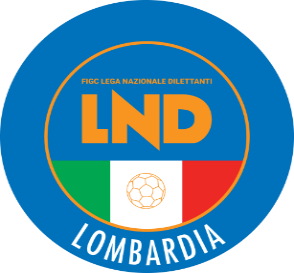 COMITATO REGIONALE LOMBARDIAVia RICCARDO PITTERI n° 95/2 20134 MILANO   Tel. 02.21722.899Sito Internet: lombardia.lnd.it   crllnd@pec.comitatoregionalelombardia.itCanale Telegram @lndlombardiaFacebook: Figc Lnd LombardiaSegreteria e Programmazione Gare:Tel. 02.21722.202-204 - Fax 02.21722.233 - E.mail: affarigeneralicrl@lnd.itTesseramento:Tel. 02.21722.206-207 - Fax 02.21722.231 - E.mail: tesseramentocrl@lnd.ittesseramento@pec.comitatoregionalelombardia.itSportello Unico:Tel. 02.21722.261-209 - Fax 02.21722.230 – E.mail: societacrl@lnd.it  Ufficio Stampa e Pubbliche relazioni:Tel./Fax 02.21722.205 - 347.4406339 - E.mail: ustampacrl@lnd.itServizio Pronto A.I.A.:Tel. 02.21722410Giudice Sportivo Territoriale:giudicesportivocrl@pec.comitatoregionalelombardia.itCorte d’Appello Territoriale:cortedappello.tribunaleterritoriale@pec.comitatoregionalelombardia.itStagione Sportiva 2023/2024Comunicato Ufficiale N° 18 del 28/09/2023Stagione Sportiva 2023/2024Comunicato Ufficiale N° 18 del 28/09/2023Stagione Sportiva 2023/2024Comunicato Ufficiale N° 18 del 28/09/2023QUARTI DI FINALEDomenica 05 maggio  			Gare di sola andata in casa delle squadre in miglior posizione per l’ammissione alla fase finale	SEMIFINALEAND. Domenica 12 maggioRIT.  Domenica 19 maggio  Gare di andata  in casa delle squadre in peggior posizione per l’ammissione alla fase finale.FINALESabato 25 maggio CAMPO NEUTRO 1ª miglior 1ª CLASSIFICATAVINCENTE GARA 5VINCENTE GARA 1VINCENTE GARA 22ª miglior 1ª CLASSIFICATA      VINCENTE GARA 43ª miglior 1ª CLASSIFICATAVINCENTE GARA 3QUARTI DI FINALEDomenica 05 maggio  			Gare di sola andata in casa delle squadre in miglior posizione per l’ammissione alla fase finale	SEMIFINALEDomenica 12 maggioGare di sola andata in casa delle squadre in miglior posizione per l’ammissione alla fase finale	FINALE AND.   Domenica 19 maggio    RIT.  Domenica 26 maggio  Gare di andata  in casa delle squadre in peggior posizione per l’ammissione alla fase finale. (*)2ª CLASSIFICATA A 6  ABB SORT (NO GIR A)3ª CLASSIFICATA F5ª CLASSIFICATA E2ª CLASSIFICATA  B5ª CLASSIFICATA D3ª CLASSIFICATA C5ª CLASSIFICATA GQUARTI DI FINALEDomenica 05 maggio  			Gare di sola andata in casa delle squadre in miglior posizione per l’ammissione alla fase finale	SEMIFINALEDomenica 12 maggioGare di sola andata in casa delle squadre in miglior posizione per l’ammissione alla fase finale	FINALE AND.   Domenica 19 maggio    RIT.  Domenica 26 maggio  Gare di andata  in casa delle squadre in peggior posizione per l’ammissione alla fase finale. (*)2ª CLASSIFICATA C 6  ABB SORT (NO GIR C)3ª CLASSIFICATA B5ª CLASSIFICATA A2ª CLASSIFICATA  D5ª CLASSIFICATA F3ª CLASSIFICATA E4ª CLASSIFICATA GQUARTI DI FINALEDomenica 05 maggio  			Gare di sola andata in casa delle squadre in miglior posizione per l’ammissione alla fase finale	SEMIFINALEDomenica 12 maggioGare di sola andata in casa delle squadre in miglior posizione per l’ammissione alla fase finale	FINALE AND.   Domenica 19 maggio    RIT.  Domenica 26 maggio  Gare di andata  in casa delle squadre in peggior posizione per l’ammissione alla fase finale. (*)2ª CLASSIFICATA  E6  ABB SORT (NO GIR E)4ª CLASSIFICATA A4ª CLASSIFICATA B2ª CLASSIFICATA F 5ª CLASSIFICATA C3ª CLASSIFICATA G4ª CLASSIFICATA DQUARTI DI FINALEDomenica 05 maggio  			Gare di sola andata in casa delle squadre in miglior posizione per l’ammissione alla fase finale	SEMIFINALEDomenica 12 maggioGare di sola andata in casa delle squadre in miglior posizione per l’ammissione alla fase finale	FINALE AND.   Domenica 19 maggio    RIT.  Domenica 26 maggio  Gare di andata  in casa delle squadre in peggior posizione per l’ammissione alla fase finale. (*)2ª CLASSIFICATA  G         6  ABB SORT (NO GIR G)4ª CLASSIFICATA E4ª CLASSIFICATA F3ª CLASSIFICATA  A4ª CLASSIFICATA C3ª CLASSIFICATA D5ª CLASSIFICATA BQUARTI DI FINALEDomenica 05 maggio  			Gare di sola andata in casa delle squadre in miglior posizione per l’ammissione alla fase finale	SEMIFINALEAND. Domenica 12 maggioRIT.  Domenica 19 maggio  Gare di andata  in casa delle squadre in peggior posizione per l’ammissione alla fase finale.FINALESabato 25 maggio CAMPO NEUTRO 1ª miglior 1ª CLASSIFICATAVINCENTE GARA 5VINCENTE GARA 1VINCENTE GARA 22ª miglior 1ª CLASSIFICATA      VINCENTE GARA 43ª miglior 1ª CLASSIFICATAVINCENTE GARA 3QUARTI DI FINALEDomenica 05 maggio  			Gare di sola andata in casa delle squadre in miglior posizione per l’ammissione alla fase finale	SEMIFINALEDomenica 12 maggioGare di sola andata in casa delle squadre in miglior posizione per l’ammissione alla fase finale	FINALE AND.   Domenica 19 maggio    RIT.  Domenica 26 maggio  Gare di andata  in casa delle squadre in peggior posizione per l’ammissione alla fase finale. (*)2ª CLASSIFICATA A 5ª CLASSIFICATA G3ª CLASSIFICATA C4ª CLASSIFICATA E2ª CLASSIFICATA  B5ª CLASSIFICATA H3ª CLASSIFICATA D4ª CLASSIFICATA FQUARTI DI FINALEDomenica 05 maggio  			Gare di sola andata in casa delle squadre in miglior posizione per l’ammissione alla fase finale	SEMIFINALEDomenica 12 maggioGare di sola andata in casa delle squadre in miglior posizione per l’ammissione alla fase finale	FINALE AND.   Domenica 19 maggio    RIT.  Domenica 26 maggio  Gare di andata  in casa delle squadre in peggior posizione per l’ammissione alla fase finale. (*)2ª CLASSIFICATA C 5ª CLASSIFICATA E3ª CLASSIFICATA A4ª CLASSIFICATA G2ª CLASSIFICATA  D5ª CLASSIFICATA F3ª CLASSIFICATA B4ª CLASSIFICATA HQUARTI DI FINALEDomenica 05 maggio  			Gare di sola andata in casa delle squadre in miglior posizione per l’ammissione alla fase finale	SEMIFINALEDomenica 12 maggioGare di sola andata in casa delle squadre in miglior posizione per l’ammissione alla fase finale	FINALE AND.   Domenica 19 maggio    RIT.  Domenica 26 maggio  Gare di andata  in casa delle squadre in peggior posizione per l’ammissione alla fase finale. (*)2ª CLASSIFICATA  E5ª CLASSIFICATA C3ª CLASSIFICATA G4ª CLASSIFICATA A2ª CLASSIFICATA F 5ª CLASSIFICATA D3ª CLASSIFICATA H4ª CLASSIFICATA BQUARTI DI FINALEDomenica 05 maggio  			Gare di sola andata in casa delle squadre in miglior posizione per l’ammissione alla fase finale	SEMIFINALEDomenica 12 maggioGare di sola andata in casa delle squadre in miglior posizione per l’ammissione alla fase finale	FINALE AND.   Domenica 19 maggio    RIT.  Domenica 26 maggio  Gare di andata  in casa delle squadre in peggior posizione per l’ammissione alla fase finale. (*)2ª CLASSIFICATA  G5ª CLASSIFICATA A3ª CLASSIFICATA E4ª CLASSIFICATA C2ª CLASSIFICATA H 5ª CLASSIFICATA B3ª CLASSIFICATA F4ª CLASSIFICATA DTORNEO REGIONALE ALLIEVI “UNDER 16 2023/2024953114A.S.D.ACCADEMIA SOVICO CALCIO70222POL. D.CIVIDINO QUINTANO2313233BONOMI TOMMASO28/12/2002A.S.D. UNITED NAVE6756259RUSSO VITTORIO03/07/2002U.S.D. CASALPUSTERLENGO 19475770935VALENSISI DAVIDE14/07/2001F.C. PALAZZOLO MILANESE6748837ZANI ALESSANDRO06/01/2002A.S.D. UNITED NAVE7055569ROSETTI ELIA20/10/2005A.S.D. CALVAIRATE6985373RADIGHIERI EMILIANO30/08/2003A.C. CASTELLANA C.G. SSDSRLMATRICOLACOGNOME E NOMEDATA DI NASCITASOCIETÀ5592494DELEONARDIS GIUSEPPE02.05.2000A.S.D. ACCADEMIAPAVESE S.GENESIOA.S.D. SferalpinaCodazzi Ilaria16/06/2008A.S.D. SferalpinaFogliada Elisa07/04/2009A.S.D. SferalpinaPedroni Alice04/12/2007A.S.D. SferalpinaDella Bella Sara26/10/2007A.S.D. SferalpinaRiva Matilde01/08/2008A.S. Cometa S.D.Prosperpio Alice09/11/2008A.S. Cometa S.D.Agresta Martina22/01/2008U.S.D. ArzagoBignone Davide08/02/2008A.C. Albosaggia Ponchiera ASDTognini Giorgia15/04/2009GIRONE Ca partire dal 15/10/2023La Società A.S.D. FIORENTE 1946 COLOGNOLAdisputerà le gare casalinghe di CAMPIONATO all’ORARIO UFFICIALE stesso campo.GIRONE FLa Società U.S. VIGHIGNOLOdisputerà le gare casalinghe di CAMPIONATO all’ORARIO UFFICIALE stesso campo.GIRONE Aa partire dal 7/10/2023La Società G.S. CASTANESEdisputerà le gare casalinghe di CAMPIONATO alle ore 17:30 stesso campo.GIRONE Aa partire dal 7/10/2023La Società A.S.D. FBC SARONNO CALCIO 1910disputerà le gare casalinghe di CAMPIONATO alle ore 15:00 sul campo: C.S. COMUNALE – CAMPO N.2 (codice 2249)In Via SAMPIETRO, 71 a SARONNO (VA)GIRONE CLa Società A.S.D. FIORENTE 1946 COLOGNOLAdisputerà le gare casalinghe di CAMPIONATO alle ore 18:00 stesso campo.GIRONE Da partire dal 14/10/2023La Società SSDARL COLOGNESEdisputerà le gare casalinghe di CAMPIONATO alle ore 18:00 stesso campo.GIRONE Aa partire dal 7/10/2023La Società A.S.D. ISPRA CALCIOdisputerà le gare casalinghe di CAMPIONATO alle ore 15:30 stesso campo.GIRONE FLa Società NUOVA A.C. CURTATONEdisputerà le gare casalinghe di CAMPIONATO INDISTINTAMENTE sui campi:C.S. COMUNALE “L. MARTINELLI” n° 1 (Codice 2103) C.S. COMUNALE “L. MARTINELLI” n° 2 (Codice 2254) In via PARRI n°1 – CURTATONE Frazione EREMO (MN) GIRONE ALa Società A.S.D. VALCERESIO A. AUDAXdisputerà le gare casalinghe di CAMPIONATO alle ore 17:15 stesso campo.GIRONE Da partire dal 14/10/2023La Società A.S.D. FIORENTE 1946 COLOGNOLAdisputerà le gare casalinghe di CAMPIONATO alle ore 18:30 stesso campo.3786990AIT HADDI NIZAR30/04/2014U.S.D. CASTELLANZESE 19213712945ALBEROBELLO SAMUELE13/02/2013A.S.D. BUSTO 81 CALCIO3563740ARUANNO STEFANO22/01/2011F.C.D. CALCIO BONOLA3021156BELLOTTI LUCA09/08/2008A.S.D. FC CABIATE3713409BOIOCCHI ASCANIO31/07/2014ALCIONE MILANO SSD A RL3850358CAFFARONE SAMUELE23/10/2011F.B.C. CASTEGGIO 1898 A.S.D.2352046CALLEA MANOLO03/06/2008U.S. ALDINI S.S.D. AR L.3226258CARCACI FABRIZIO04/08/2011POL. LOMBARDIA 1 S.R.L.S.D.2695923CASTELLI MATTEO21/03/2008A.C. BORGHETTO DILETTANTISTICA2683782CE MARCO25/08/2010A.S.D. SANT’ANGELO3634865CHANNOUF SULTAN23/08/2009U.P. GAVIRATE CALCIO2720387CHUNGA BERMEO MARIANO ALESSANDRO11/09/2009U.S. VIGHIGNOLO2718042CIMAROSTI NICOLA04/06/2009A.C. CASTELLANA C.G. SSDSRL3638029COLOMBO EDOARDO29/08/2007G.C. CENTRO GIOV. BOFFALORESE3450476CONIGLIO MATTEO27/10/2014A.S.D. SETTALESE2561162D’OSTILIO GABRIELE ALFREDO17/11/2007F.C.D. RHODENSE S.S.D. A.R.L.2562489DA SILVA MOREIRA KEVIN RAPHAEL09/05/2007S.S.D. TRITIUM CALCIO 1908 A RL3133707DE ANGELIS ANDREA01/11/2012F.C. CINISELLO3217888EVANGELISTA KEVIN13/10/2010U.P GAVIRATE CALCIO3095254FATTOTUSO SIMONE16/04/2010A.S.D. GERENZANESE2627027FINILETTI GABRIELE13/09/2007A.P.D. ACCADEMIA BMV2676164FRONTINI EDOARDO17/09/2008S.S.D. AUSONIA 19312680737GALLONZELLI ANDREA22/06/2007A.S.D. SERGNANESE4096361GENTILE SAVONAROLA GAETANO19/12/2008ASD JL FUTSAL1081218GIDWIN DESTINY07/03/2007A.S.D. VOLUNTAS MONTICHIARI3413679GINERIO RICCARDO09/02/2013A.S.D. BUSTO 81 CALCIO2715953GRAZIOLI JACOPO GIANMARIA22/03/2008A.S.D. AVC VOGHERESE 19193684329HAJI GABRIEL20/09/2012A.S.D. CALVAIRATE2206894HARI RAYAN13/09/2007S.S.D. TRITIUM CALCIO 1908 A RL3179333HILA CHRISTIAN28/12/2010A.S.D. VOLUNTAS MONTICHIARI2794666LOVATI MICHAEL06/10/2009U.S. ALDINI S.S.D. AR L.3939519MARTURANO EMANUELE08/01/2009ASDGSO CASTELLO CITTA’ DI CANTU’4098400NITA GABRIEL NICOLAS19/09/2010A.S.D. VOLTESI4158289OLIVARI MARCO17/05/2008A.C. BORGHETTO DILETTANTISTICA3055325PELLICCIOTTA ALESSIO18/08/2010A.S.D. OLIMPIA TRESIANA 20222551665RAGNOLI MICHAEL24/09/2009A.S.D. VOLUNTAS MONTICHIARI3534225RAINERI MATTEO26/09/2013A.S.D. O. ZANETTI 19483534225RAINERI MATTEO26/09/2013A.S.D. O. ZANETTI 19483221015SABBADINI DAVIDE25/08/2009A.S.D. S. EGIDIO E S.PIO X3394618SABRY ALESSANDRO01/11/2010S.S.D. PRO LISSONE CALCIO3239919SALETTI ALESSANDRO05/10/2011A.S.D. CALCIO PAVONESE3343302SORBI FILIPPO14/07/2010A.S.D. ALBATE HF CALCIO2400192SPREAFICO ALESSANDRO02/09/2008U.S. ALDINI S.S.D. AR L.3422925SQUIZZATO RICCARDO05/01/2012U.S. SESTESE CALCIO2873602TIRABOSCHI NICOLAS07/09/2010S.S. EXCELSIOR SEZ. CALCIO ASD2873602TIRABOSCHI NICOLAS07/09/2010S.S. EXCELSIOR SEZ. CALCIO ASD3399877TONELLA ANDREA25/09/2010A.C.D. SEDRIANO3026207VERDERAME RICCARDO13/05/2012SSDARL VARESINA SPORT C.V.3187733VOZA TOMMASO SIMONE13/10/2012SSDARL VARESINA SPORT C.V.3134356FRANCO THOMAS ALESSANDRO09/02/2011S.S.D. CENTRO SCHIAFFINO 1988SRL2531641BOERCI LUCA23/11/2007A.S.D. CALCIO CLUB MILANON°DENOMINAZIONE TORNEOSOCIETÀ ORGANIZZATRICECATEGORIADATA INIZIODATA FINE744° CITTADELLA CUP PROASD CITTADELLA 1945RP01.10.23       -75OLYMPIQUE CUP 2OLYMPIQUE LIMBIATERE30.09.23       -761° CONNECTOARL COLOGNESERP15.10.23       -77AUTUNNO BIANCO ROSSOACCAD. PAVESE S. GENESIORE-P-PC01.10.23       -78D.B. CUPENOTRIA 1908RP30.09.2301.10.2379MEMORIAL DARIO CISINIAC MAZZO 80NP12.11.23       -Amichevoli o partecipazione a tornei Amichevoli o partecipazione a tornei Richiesta gare amichevoli                                                             8 giorni lavorativiEventuali variazioni gare amichevoli con designazione arbitrale5 giorni lavorativiRichiesta autorizzazione partecipazione tornei all’estero 45 giorni lavorativiRichiesta gare amichevoli all’estero45 giorni lavorativiAutorizzazione Tornei che si svolgono in ITALIAAutorizzazione Tornei che si svolgono in ITALIARegionali45 giorni lavorativiNazionali70 giorni lavorativiInternazionali                                                                      70 giorni lavorativiGIRONE ALa Società ALCIONE MILANO SSD A RLdisputerà le gare casalinghe di CAMPIONATO INDISTINTAMENTE sui campi:Campo KENNEDY ALCIONE n°1 (Codice 54) E.A.Campo KENNEDY ALCIONE n°2 (Codice 2793) E.A. In via OLIVIERI n°13/ via F.lli ZOIA n°181 – MILANO (MI) GIRONE AErrata CorrigeLa Società SSDARL VARESINA SPORT C.V.disputerà le gare casalinghe di CAMPIONATO il SABATO alle ore 18:00 sul campo:C. S. COMUNALE “MARIO PORTA” n° 3 (Codice 2407) E.A. In via NINO BIXIO Snc – VEDANO OLONA (VA)GIRONE CLa Società U.S. FOLGORE CARATESEdisputerà le gare casalinghe di CAMPIONATO alle ore 17:30 stesso campo.GIRONE DA partire dal 15/10/2023La Società G.S.D. PALADINAdisputerà le gare casalinghe di CAMPIONATO alle ore 9:00 stesso campo.GIRONE HLa Società ALCIONE MILANO SSD A RLdisputerà le gare casalinghe di CAMPIONATO INDISTINTAMENTE sui campi:Campo KENNEDY ALCIONE n°1 (Codice 54) E.A.Campo KENNEDY ALCIONE n°2 (Codice 2793) E.A. In via OLIVIERI n°13/ via F.lli ZOIA n°181 – MILANO (MI) GIRONE ALa Società ALCIONE MILANO SSD A RLdisputerà le gare casalinghe di CAMPIONATO INDISTINTAMENTE sui campi:Campo KENNEDY ALCIONE n°1 (Codice 54) E.A.Campo KENNEDY ALCIONE n°2 (Codice 2793) E.A. In via OLIVIERI n°13/ via F.lli ZOIA n°181 – MILANO (MI) GIRONE BLa Società ATLETICO ALCIONE SSD ARLdisputerà le gare casalinghe di CAMPIONATO INDISTINTAMENTE sui campi:Campo KENNEDY ALCIONE n°1 (Codice 54) E.A.Campo KENNEDY ALCIONE n°2 (Codice 2793) E.A. In via OLIVIERI n°13/ via F.lli ZOIA n°181 – MILANO (MI) GIRONE Aa partire dal 7/10/2023La Società A.S.D. ISPRA CALCIOdisputerà le gare casalinghe di CAMPIONATO alle ore 15:30 stesso campo.GIRONE Ba partire dal 15/10/2023La Società U.S. FOLGORE CARATESEdisputerà le gare casalinghe di CAMPIONATO alle ore 9:30 stesso campo.GIRONE DA partire dal 15/10/2023La Società G.S.D. PALADINAdisputerà le gare casalinghe di CAMPIONATO alle ore 11:00 stesso campo.GIRONE ALa Società ATLETICO ALCIONE SSD ARLdisputerà le gare casalinghe di CAMPIONATO INDISTINTAMENTE sui campi:Campo KENNEDY ALCIONE n°1 (Codice 54) E.A.Campo KENNEDY ALCIONE n°2 (Codice 2793) E.A. In via OLIVIERI n°13/ via F.lli ZOIA n°181 – MILANO (MI) GIRONE GLa Società ALCIONE MILANO SSD A RLdisputerà le gare casalinghe di CAMPIONATO INDISTINTAMENTE sui campi:Campo KENNEDY ALCIONE n°1 (Codice 54) E.A.Campo KENNEDY ALCIONE n°2 (Codice 2793) E.A. In via OLIVIERI n°13/ via F.lli ZOIA n°181 – MILANO (MI) 1922231AURORA PRO PATRIA 1919SRLBUSTO ARSIZIO2947084CALCIO LECCO 1912 S.R.L.LECCO3947463COMO 1907 SRLCOMO423320F.C.INTERNAZIONALE MILANO SPAMILANO530770A.C.MILAN SPAMILANO6943309A.C.MONZA S.P.A.MONZA7932600PRO SESTO 1913 S.R.L.SESTO SAN GIOVANNI841810A.C.RENATE S.R.L.RENATE11300U.C.ALBINOLEFFE S.R.L.ZANICA23580ATALANTA BERGAMASCA C.SRLBERGAMO37810CALCIOBRESCIA SPABRESCIA414660U.S.CREMONESE S.P.A.CREMONA5930578FERALPISALO S.R.L.SALO'6175502sq.BINTERNAZIONALE MILANOsq.BMILANO7940753F.C.LUMEZZANE SSDSRLLUMEZZANE8947539MANTOVA 1911 S.R.L.MANTOVA937970U.S.PERGOLETTESE 1932 S.R.L.CREMA1922231AURORA PRO PATRIA 1919SRLBUSTO ARSIZIO2947084CALCIO LECCO 1912 S.R.L.LECCO3947463COMO 1907 SRLCOMO423320F.C.INTERNAZIONALE MILANO SPAMILANO530770A.C.MILAN SPAMILANO6943309A.C.MONZA S.P.A.MONZA737970U.S.PERGOLETTESE 1932 S.R.L.CREMA8177987sq.BPRO SESTO 1913 S.R.L.sq.BSESTO SAN GIOVANNI941810A.C.RENATE S.R.L.RENATE11300U.C.ALBINOLEFFE S.R.L.ZANICA23580ATALANTA BERGAMASCA C.SRLBERGAMO37810CALCIOBRESCIA SPABRESCIA414660U.S.CREMONESE S.P.A.CREMONA5930578FERALPISALO S.R.L.SALO'6175502sq.BINTERNAZIONALE MILANOsq.BMILANO7940753F.C.LUMEZZANE SSDSRLLUMEZZANE8947539MANTOVA 1911 S.R.L.MANTOVA9932600PRO SESTO 1913 S.R.L.SESTO SAN GIOVANNIData GaraN° Gior.Squadra 1Squadra 2Data Orig.Ora Var.Ora Orig.Impianto30/09/20234 AMEDA 1913FOOTBALL C. MILANESE 190201/10/202320:3017:3030/09/20234 AOLTREPO FBCACCADEMIAPAVESE S.GENESIO01/10/202320:3015:3030/09/20234 ASOLBIATESE CALCIO 1911VERBANO CALCIO01/10/202315:3030/09/20234 APAVIA 1911 S.S.D. A R.L.CASTANESE01/10/202315:3004/10/202316 AARDOR LAZZATEPAVIA 1911 S.S.D. A R.L.25/12/202316:0015:0004/10/202316 AMAGENTABASE 96 SEVESO25/12/202321:0014:30C.S.COM."A.MORATTI"N.1 (E.A) OSSONA VIA ROMA S.N.C.04/10/202316 AMEDA 1913FBC SARONNO CALCIO 191025/12/202320:3017:3004/10/202316 AOLTREPO FBCSOLBIATESE CALCIO 191125/12/202318:0014:3004/10/202316 AVERGIATESE SSDARLSESTESE CALCIO25/12/202320:3014:3008/10/20235 ACARONNESE S.S.D.AR.L.SOLBIATESE CALCIO 191118:3015:3008/10/20235 AOLTREPO FBCFBC SARONNO CALCIO 191015:3014/10/20236 ASESTESE CALCIOFBC SARONNO CALCIO 191015/10/202320:3015:3029/10/20238 AARDOR LAZZATEMAGENTA15:00Data GaraN° Gior.Squadra 1Squadra 2Data Orig.Ora Var.Ora Orig.Impianto30/09/20234 AMUGGIOBRIANZA OLGINATESE01/10/202321:0015:30COM."C.CASATI"N.1-(E.A) VERANO BRIANZA VIA D. ALIGHIERI 1801/10/20234 AOFFANENGHESE A.S.D.SORESINESE CALCIO A.S.D.15:30C.S."BERTOLOTTI"-CAMPO A CREMA VIA SERIO SNC04/10/202316 AMUGGIOLEMINE ALMENNO CALCIO25/12/202321:0014:30COMUNALE "D.CRIPPA"-CAMPO A CINISELLO BALSAMO VIA DEI LAVORATORI 5104/10/202316 ATREVIGLIESE A.S.D.CISANESE25/12/202320:3015:30C.S. COMUNALE (E.A) CAPRIATE SAN GERVASIO VIA GRIGNANO,2407/10/20235 ABRIANZA OLGINATESECALOLZIOCORTE08/10/202318:0015:3014/10/20236 AARCELLASCO CITTA DI ERBAALTABRIANZA TAVERNERIO A.15/10/202320:3015:3014/10/20236 ANUOVA SONDRIO CALCIOSORESINESE CALCIO A.S.D.15/10/202315:3015/10/20236 AOFFANENGHESE A.S.D.U.S.CALCIO SAN PELLEGRINO15:30C.S."BERTOLOTTI"-CAMPO A CREMA VIA SERIO SNC28/10/20238 ALEMINE ALMENNO CALCIOALTABRIANZA TAVERNERIO A.29/10/202320:0014:30Data GaraN° Gior.Squadra 1Squadra 2Data Orig.Ora Var.Ora Orig.Impianto30/09/20234 ACARPENEDOLO SSDSRLCASTELLANA C.G. SSDSRL01/10/202320:3015:3030/09/20234 ACAZZAGOBORNATO CALCIOJUVENES PRADALUNGHESE01/10/202320:4515:30COMUNALE CAZZAGO S.MARTINO E.A CAZZAGO BORNATO VIA ENRICO BERLINGUER, 501/10/20234 AFORZA E COSTANZA 1905CALCIO PAVONESE15:30C.S.COMUNALE N.1 MORNICO AL SERIO VIA G.B.MORONI01/10/20234 AOSPITALETTO S.S.D.S.R.L.G.S. VERTOVESE15:0015:30CENTRO SPORT.COMUNALE N.1 CELLATICA VIA BREDA VECCHIA07/10/20235 ACILIVERGHE MAZZANOOSPITALETTO S.S.D.S.R.L.08/10/202315:3014/10/20236 AFORZA E COSTANZA 1905G.S. VERTOVESE15/10/202318:0015:30NODARI MICHELE(FALCO) ANTONIOLI FEDERICO(SESTESE CALCIO) BETTINELLI MARCO(CASTELLEONE) SEBASTIANI MICHELE(CAZZAGOBORNATO CALCIO) MARZEGLIA ADRIANO(VIS NOVA GIUSSANO) BOTTURI STEFANO(BEDIZZOLESE) BRUNI RICCARDO MARIA(CASTELLEONE) MARCHESI GIOVANNI(FALCO) BIGNAMI EDOARDO ERNESTO(FORZA E COSTANZA 1905) RONCALLI LUCA(FORZA E COSTANZA 1905) BACALONI LEANDRO MATEO(ORCEANA CALCIO) BALDAN STEFANO(FBC SARONNO CALCIO 1910) Data GaraN° Gior.Squadra 1Squadra 2Data Orig.Ora Var.Ora Orig.Impianto18/10/20231 ABEDIZZOLESEARDOR LAZZATE20:00Data GaraN° Gior.Squadra 1Squadra 2Data Orig.Ora Var.Ora Orig.Impianto01/10/20234 AAURORA C.M.C. UBOLDESEBARANZATESE 194815:30C.S.COMUNALE (E.A) TURATE VIA MILANO N.1901/10/20234 ACERIANO LAGHETTOCALCIO CANEGRATE15:3014:3001/10/20234 AUNIVERSAL SOLAROISPRA CALCIO18:3015:30C.S."LIBERO FERRARIO" (E.A) PARABIAGO VIA MARCONI ANG.VIA ALFIERIData GaraN° Gior.Squadra 1Squadra 2Data Orig.Ora Var.Ora Orig.Impianto01/10/20234 ABASIANO MASATE SPORTINGGAVARNESE CALCIO18:0015:30C.S. COMUNALE (E.A.) CAVENAGO DI BRIANZA VIA PIERRE DE COUBERTIN 401/10/20234 AFIORENTE 1946 COLOGNOLACENATE SOTTO15:3014:3007/10/20235 APAGAZZANESEBASIANO MASATE SPORTING08/10/202320:4515:30COMUNALE FACCHETTI-CAMPO N.1 COLOGNO AL SERIO VIA DELLE GALOSE SNC (E.A.)08/10/20235 AGAVARNESE CALCIOAZZANO CALCIO ASD15:30C.S.COMUNALE N.2 (E.A) ALBANO SANT'ALESSANDRO VIA DON CANINI,5415/10/20236 AFIORENTE 1946 COLOGNOLAGAVARNESE CALCIO15:3014:30Data GaraN° Gior.Squadra 1Squadra 2Data Orig.Ora Var.Ora Orig.Impianto01/10/20234 ACASALPUSTERLENGO 1947US SCANNABUESE ASD15:30C.S.COMUNALE BERTONICO VIA MATTEOTTI01/10/20234 ACIRCOLO GIOVANILE BRESSOSETTALESE18:1515:30C.S. COMUNALE - (E.A.) CORMANO VIA FABIO FILZI,31Data GaraN° Gior.Squadra 1Squadra 2Data Orig.Ora Var.Ora Orig.Impianto01/10/20234 AROBBIO LIBERTASRHODENSE S.S.D.A.R.L.17:3015:30NOVARELLO VILLAGGIO AZZURRO EA GRANOZZO CON MONTICELLO VIA DANTE GRAZIOSI 101/10/20234 AROZZANO CALCIO SRL SSDASSAGO A.S.D.15:3014:3008/10/20235 AVIGHIGNOLOVISTARINO15:3014:30DE LUCIA OTTAVIO(CALCIO CANEGRATE) PELUCCHI FRANCESCO(CALCIO MENAGGIO 1920) ROZZONI MARIO(AZZANO CALCIO ASD) GHIDAOUI OMAR(CASALPUSTERLENGO 1947) CATALANO MATTEO(A.CASATI CALCIO ARCORE) WACHIRA MALIK KIBUI(CASTELLO CITTA DI CANTU) BONACINA NICOLA(CENATE SOTTO) LANCINI GIORGIO(COLOGNESE) PANSERI RICCARDO(COLOGNESE) MAGLIOCCA LUCA(COSTAMASNAGA) MARTINOIA LUCA(GAVIRATE CALCIO) CORTI LUCA(GIOVANILE CANZESE) MISSAGLIA DAVIDE(RHODENSE S.S.D.A.R.L.) Data GaraN° Gior.Squadra 1Squadra 2Data Orig.Ora Var.Ora Orig.Impianto01/10/20234 AGUANZATESEPRO LISSONE CALCIO15:3015:0008/10/20235 AC.D.G. VENIANOCANTU SANPAOLO15:30C.S.COMUNALE N.1-(E.A.) APPIANO GENTILE LOC.SOMIGLIANA VIALE DELLO SPORTData GaraN° Gior.Squadra 1Squadra 2Data Orig.Ora Var.Ora Orig.Impianto14/10/20236 ATEAM ORATORIO PUMENENGOCOMUN NUOVO15/10/202315:30Data GaraN° Gior.Squadra 1Squadra 2Data Orig.Ora Var.Ora Orig.Impianto01/10/20234 ABREMBATE SOPRA C.1947 ASDPIAN CAMUNO15:30CAMPO SPORTIVO COMUNALE (E.A.) PONTE SAN PIETRO RIONE BRIOLO VIA DELLA PACE SNC08/10/20235 APIAN CAMUNOZOGNESE15:30C.S.COMUNALE CIVIDATE CAMUNO VIA CADUTI DEL LAVOROData GaraN° Gior.Squadra 1Squadra 2Data Orig.Ora Var.Ora Orig.Impianto01/10/20234 ACASTENEDOLESECALCINATO15:30C.S.COMUNALE - CAMPO N.2 MAZZANO LOC.MOLINETTO VIALE MAZZINI, 77Data GaraN° Gior.Squadra 1Squadra 2Data Orig.Ora Var.Ora Orig.Impianto01/10/20234 ABORGHETTO DILETTANTISTICASESTESE 2023 ASD15:30ORATORIO "VITTADINI" LIVRAGA VIA ROMA 1001/10/20234 AREAL MELEGNANO 1928ZELO BUON PERSICO 197415:30C.S. COMUNALE N.1 VIZZOLO PREDABISSI VIA VERDI N.7Data GaraN° Gior.Squadra 1Squadra 2Data Orig.Ora Var.Ora Orig.Impianto14/10/20236 AROSATESEU.S. CASTELNOVETTO15/10/202320:3015:30Data GaraN° Gior.Squadra 1Squadra 2Data Orig.Ora Var.Ora Orig.Impianto01/10/20234 ACITTA DI SEGRATESESTO 201215:30STADIO COMUNALE "PASTRENGO" SEGRATE VIA MODIGLIANI AMEDEOData GaraN° Gior.Squadra 1Squadra 2Data Orig.Ora Var.Ora Orig.Impianto15/10/20236 AVIRTUS INZAGOCARUGATE15:30CAMPO SPORTIVO ORATORIO INZAGO VIA SAN GIOVANNI BOSCOCOSTAS BRUNO CAMILO(FISSIRAGA A.S.D.) CAPPA ALESSIO(GAVARDO) GIRARDELLO GIACOMO(SIRMIONE CALCIO ROVIZZA) ARUCI NDRICIM(CANTELLO BELFORTESE) MACCHI RICCARDO ETTORE(FORNOVO S.GIOVANNI) TONONI PIERLUIGI(NUOVA VALSABBIA) CINQUINO OTTAVIO(ROMANO BANCO) ROGNONI MATTEO(ATHLETIC PAVIA A.R.L.) DONDA CRISTIAN(CALCIO LEFFE) PANINA ERMANNO(VIRTUS MANERBIO) MANDARADONI DAVIDE(LAMBRUGO CALCIO) STANKOVIC MARKO(NUOVA VALSABBIA) SORRENTINO RICCARDO(CALCIO CINISELLO SSD A RL) MENNI FEDERICO(CORBETTA F.C.) CASALI FEDERICO(GRUMULUS A.S.D.) FINIZZA SIMONE(SANGIULIANO CVS A R.L.) VACCA CORRADO(SANGIULIANO CVS A R.L.) GELPI ALESSANDRO(ACCADEMIA ISOLABERGAMASCA) VERZANINI ANDREA(ATHLETIC PAVIA A.R.L.) LOCHIS NICOLA(ATLETICO VILLONGO) CITERI GIACOMO(BOVISIO MASCIAGO) ROTA STABELLI NICOLO(BREMBILLESE) GULLI ANDREASALVATORE(BRESSANA 1918 A.S.D.) BARRA RODOLFO(BRESSO CALCIO S.R.L.) PAPA DAVIDE(CALCIO CINISELLO SSD A RL) COLOMBI MATTIA(CALCIO LEFFE) FRANCO ALESSANDRO(CALCIO SAN PAOLO D ARGON) MONTUSCHI NIKITA(CENTRO SCHUSTER) PASQUALOTTO THOMAS(CERESIUM BISUSTUM) DANESI MARCO(CHIARI) AGUI DOMENICO(CONCESIO CALCIO) CATTANEO SAMUELE(CORBETTA F.C.) LONIGHI MATTEO(GOVERNOLESE) REGGIANI ANDREA(GRUMULUS A.S.D.) OLAYA SANCHEZ JOHNNY NILSON(LUINO 1910) GABALLO ALESSANDRO(OLIMPIA TRESIANA 2022) BALTRIGO DAVIDE(OLYMPIC MORBEGNO) GATTI GIACOMO(ORIESE) MORESCHI FEDERICO(PIAN CAMUNO) CONTI TOMMASO(PORLEZZESE) VALOTI LUCIO(RANICA CALCIO) PIANA EDOARDO(SERGNANESE) DOMENICONI GIOVANNI BARNAB(SS FRANCO SCARIONI 1925) NOVARA TOMMASO(TRIUGGESE) CHIARI MATTEO(U.S.O. ZANICA) GJINI ALESSANDRO(UNION VILLA CASSANO) CODAGNONE ALESSANDRO(VIGEVANO CALCIO 1921) Data GaraN° Gior.Squadra 1Squadra 2Data Orig.Ora Var.Ora Orig.Impianto04/10/20231 ANUOVA ABBIATELUINO 191021:00Data GaraN° Gior.Squadra 1Squadra 2Data Orig.Ora Var.Ora Orig.Impianto18/10/20231 AS.C. UNITEDBOVISIO MASCIAGO20:30Data GaraN° Gior.Squadra 1Squadra 2Data Orig.Ora Var.Ora Orig.Impianto04/10/20231 ACASSINA RIZZARDITRIUGGESE20:4516:00C.S.COMUNALE - CAMPO A GUANZATE VIA ROMA,37Data GaraN° Gior.Squadra 1Squadra 2Data Orig.Ora Var.Ora Orig.Impianto04/10/20231 AGALBIATE 1974CHIAVENNESE U.S.21:00Data GaraN° Gior.Squadra 1Squadra 2Data Orig.Ora Var.Ora Orig.Impianto04/10/20231 AACCADEMIA ISOLABERGAMASCAJUVENILIA SPORT CLUB20:3016:00COMUNALE"C.CARMINATI"N.2 (E.A) FILAGO VIA ANTONIO LOCATELLI,42Data GaraN° Gior.Squadra 1Squadra 2Data Orig.Ora Var.Ora Orig.Impianto11/10/20231 ASPORTING CLUB S.S.D.AR.L.GOVERNOLESE20:30Data GaraN° Gior.Squadra 1Squadra 2Data Orig.Ora Var.Ora Orig.Impianto30/09/20234 AFBC SARONNO CALCIO 1910CASTANESE15:0015:30C.S.COMUNALE - CAMPO N.2 SARONNO VIA SAMPIETRO,7130/09/20234 AVERBANO CALCIOSEDRIANO16:0015:00C.S.COMUNALE BESOZZO VIA DE AMICIS SNC07/10/20235 ACASTANESEVERBANO CALCIO17:3018:0014/10/20236 AFBC SARONNO CALCIO 1910SOLBIATESE CALCIO 191115:0015:30C.S.COMUNALE - CAMPO N.2 SARONNO VIA SAMPIETRO,7114/10/20236 AVERBANO CALCIOUNION VILLA CASSANO14:4515:00Data GaraN° Gior.Squadra 1Squadra 2Data Orig.Ora Var.Ora Orig.Impianto30/09/20234 ASESTO 2012MARIANO CALCIO20:3018:30Data GaraN° Gior.Squadra 1Squadra 2Data Orig.Ora Var.Ora Orig.Impianto30/09/20234 APALADINASPERANZA AGRATE17:3017:1507/10/20235 ABASIANO MASATE SPORTINGU.S.CALCIO SAN PELLEGRINO18:0015:00C.S. COMUNALE (E.A.) CAVENAGO DI BRIANZA VIA PIERRE DE COUBERTIN 407/10/20235 AFIORENTE 1946 COLOGNOLALUCIANO MANARA18:0017:0015/10/20236 APOZZUOLO CALCIOSPERANZA AGRATE14/10/202318:3017:30Data GaraN° Gior.Squadra 1Squadra 2Data Orig.Ora Var.Ora Orig.Impianto30/09/20234 ACASTIGLIONE A.S.D.CARPENEDOLO SSDSRL15:0016:30C.S.COMUNALE "SAN PIETRO"(E.A) CASTIGLIONE DELLE STIVIERE VIA LONATO SNC30/09/20234 ACOLOGNESEBEDIZZOLESE18:0016:3014/10/20236 ACOLOGNESEOSPITALETTO S.S.D.S.R.L.18:0016:30Data GaraN° Gior.Squadra 1Squadra 2Data Orig.Ora Var.Ora Orig.Impianto10/10/20234 AACCADEMIA CALCIO VITTUONEGAVIRATE CALCIO30/09/202320:3018:00C.S. COMUNALE MAGISTRELLI N.1 BAREGGIO VIA MATTEOTTI 39VERDERIO LUCA(BASIANO MASATE SPORTING) TOGNI TIZIANO(NUOVA SONDRIO CALCIO) MERAVIGLIA PAOLO(ACCADEMIAPAVESE S.GENESIO) DELLA SALA ANDREA(POZZUOLO CALCIO) RIGAMONTI GIULIANO(LUCIANO MANARA)BELVEDERE VINCENZO(CELLATICA) MALCISI GIORGIO(CASTIGLIONE A.S.D.) LUNARE KEVIN(FBC SARONNO CALCIO 1910) THIAM SERIGNE(BASIANO MASATE SPORTING) MAGGIONI FLORIAN(CARONNESE S.S.D.AR.L.) MOUNASSIB ILIAS(CARPENEDOLO SSDSRL) DRABO MOUSTAPHA ILIO(CAZZAGOBORNATO CALCIO) FIROLLI RICCARDO MARIN(CITTA DI SEGRATE) GRASSI MIRKO(MEDA 1913) VANOTTI MATTIA(NUOVA SONDRIO CALCIO) MONTANARI MATTIA(R.C. CODOGNO 1908) VIOLA LORENZO(RHODENSE S.S.D.A.R.L.) BORRETTI NICCOLO(SESTO 2012) CALEGARI LORENZO(U.S.CALCIO SAN PELLEGRINO) NOIOSI MANUEL(UNIVERSAL SOLARO) CAVALLI FILIPPO(FIORENTE 1946 COLOGNOLA) GRECO ALFREDO(ASSAGO A.S.D.) CIOFFI MICHELE(REAL MILANO) CALLEGARO CRISTIANO(BARONA SPORTING 1971) MOTTA MARCO(SPERANZA AGRATE) CONDOMITTI SIMONE(TRIBIANO) EL AZRI OMAR(ARCELLASCO CITTA DI ERBA) CAMPI MATTEO(MARIANO CALCIO) VINO MATTEO(TRIBIANO) D ANGELO BIAGIO(GAVIRATE CALCIO) COLZANI ANDREA(MARIANO CALCIO) TOSCANI GIACOMO(POZZUOLO CALCIO) TONIOLO RICCARDO(REAL MILANO) GIANNUZZI SAMUELE(RHODENSE S.S.D.A.R.L.) PORTOCHESE SIMONE RICCARDO(ASSAGO A.S.D.) BIONDILLO NICCOLO(COLOGNESE) BAALAOUI OTMAN(GAVIRATE CALCIO) BORDOLI DAVIDE(CALVAIRATE) BASANISI SIMONE MATTEO(BASIANO MASATE SPORTING) MANNARA TOMMASO(CALVAIRATE) DENTI SIMONE(CORBETTA F.C.) PELLEGRINI FABIO(LEMINE ALMENNO CALCIO) MORIN ANDREA(LENTATESE) SERIA AHMAD(LEON SSD A R.L.) BOSCO CHRISTIAN PIO(SPERANZA AGRATE) AMENAGHAWON MIRACLE(TRIBIANO) SCIANCALEPORE MATTIA(TRIBIANO) BALASHI LORENZO(ACCADEMIA CALCIO VITTUONE) CAFARO MIRKO(ACCADEMIA CALCIO VITTUONE) CARCANO LUCA(ACCADEMIA CALCIO VITTUONE) CORNAGHI FABIO(ACCADEMIAPAVESE S.GENESIO) ARRIGHI GIORGIO(ARCELLASCO CITTA DI ERBA) EDDAIF ZOHAIR(ARCELLASCO CITTA DI ERBA) ISELLA ALESSANDRO(ARCELLASCO CITTA DI ERBA) SCALISE LIVIO(ARCELLASCO CITTA DI ERBA) SORMANI DAVIDE(ARCELLASCO CITTA DI ERBA) LEARDINI SILVANO LUCA(ASSAGO A.S.D.) CELIBERTI MARCO(BARONA SPORTING 1971) MACCARI MARCO(BARONA SPORTING 1971) OLCELLI MATTEO(BARONA SPORTING 1971) POZZATI FEDERICO MARIA(BARONA SPORTING 1971) TINAZZI RICARDO(BARONA SPORTING 1971) TORNONE ANDREA(BARONA SPORTING 1971) MERONI ITALO MATTIA(BASIANO MASATE SPORTING) IACOPINO MATTIA(BIASSONO) MAZZEO RICCARDO(BRESSO CALCIO S.R.L.) MERONI ALESSANDRO IGOR(BRESSO CALCIO S.R.L.) BORDOLI DAVIDE(CALVAIRATE) GHIACCI GIOVANNI(CALVAIRATE) RUSSO SAVERIO(CALVAIRATE) GABRINI ALBERTO(CASTEGGIO 18 98 A.S.D.) PANZERI ALESSIO(CISANESE) CAKA ERNESTO(COLOGNESE) ROZZONI TOMMASO(COLOGNESE) UBBIALI SEBASTIAN(COLOGNESE) VISMARA ANDREA(COLOGNESE) BRAME ALEX(CSC RONCADELLE CALCIO) GOUBA PAOLO(CSC RONCADELLE CALCIO) SYLL NDIAGA(CSC RONCADELLE CALCIO) NAFI MOHAMED(FBC SARONNO CALCIO 1910) VILLANI MATTIA(FBC SARONNO CALCIO 1910) LAGO ALESSANDRO(FOOTBALL C. MILANESE 1902) CARELLA MATTIA(FROG MILANO) GRUOSSO CHRISTIAN(FROG MILANO) CIGOLINI ALESSANDRO(GAVIRATE CALCIO) EL IDRISSI ISMAELE(GAVIRATE CALCIO) ELBOKHARI KARIM(GAVIRATE CALCIO) FORNASIERI EDOARDO(GAVIRATE CALCIO) LAGHEZZA BRANDON(GAVIRATE CALCIO) SAOUDI WALEDE(GAVIRATE CALCIO) XHILAJ ARSIDI(GAVIRATE CALCIO) CALABRESE PIETRO(LEMINE ALMENNO CALCIO) NDIAYE MOUHAMADOU(LEMINE ALMENNO CALCIO) TAGLIABUE GIOVANNI(LENTATESE) MAPELLI CHRISTIAN(LEON SSD A R.L.) MAURI FEDERICO(LEON SSD A R.L.) MICHELUCCINI LEONARDO(LEON SSD A R.L.) COLZANI ANDREA(MARIANO CALCIO) DELLA MURA ANDREA(MARIANO CALCIO) MODICA ENRICO(MARIANO CALCIO) COFA VALENTIN DENIS(NUOVA SONDRIO CALCIO) SALVADORI EMANUELE(NUOVA SONDRIO CALCIO) MANTINEO LORENZO(REAL MILANO) SCUTERI ALESSANDRO(RHODENSE S.S.D.A.R.L.) ZARAMELLA FRANCESCO(RHODENSE S.S.D.A.R.L.) SCARAMUZZO TOMMASO(ROZZANO CALCIO SRL SSD) ROSSI LUCA(SESTO 2012) GALARDO PIERPAOLO COSIM(SS FRANCO SCARIONI 1925) ISENI KEVIN(SS FRANCO SCARIONI 1925) RUSSO MATTEO VINCENZO(SS FRANCO SCARIONI 1925) BERTOCCHI DAVIDE(TREVIGLIESE A.S.D.) BRAMBILLA LUCA(TREVIGLIESE A.S.D.) CATELLANI RICCARDO(TREVIGLIESE A.S.D.) TABAL RAYAN(TRIBIANO) SIBOLDI MICHELE(U.S.CALCIO SAN PELLEGRINO) ZANARDI MATTEO(UNION VILLA CASSANO) GARBIN ANDREA(VERBANO CALCIO) AMBROSIO NICCOLO(VIS NOVA GIUSSANO) POZZOLI THOMAS(VIS NOVA GIUSSANO) Data GaraN° Gior.Squadra 1Squadra 2Data Orig.Ora Var.Ora Orig.Impianto03/10/20234 AVIBE RONCHESEPOLISPORTIVA ORATORIO 2B30/09/202320:3018:00CONSORZIO TEMPO LIBERO - CTL3 BERNAREGGIO VIA CARLO CATTANEOData GaraN° Gior.Squadra 1Squadra 2Data Orig.Ora Var.Ora Orig.Impianto30/09/20234 AAURORA C.M.C. UBOLDESECALCIO BOSTO17:0015:30CENTRO SPORTIVO COMUNALE CERRO MAGGIORE VIA DON GNOCCHI/IV NOVEMBRE,1930/09/20234 ASESTESE CALCIOACCADEMIA BMV15:0016:00CAMPO SPORTIVO "A.RIBOLZI" N.1 TRAVEDONA MONATE VIA VERGA 114/10/20236 AISPRA CALCIOCALCIO BOSTO15:3015:00Data GaraN° Gior.Squadra 1Squadra 2Data Orig.Ora Var.Ora Orig.Impianto18/10/20234 AMUGGIOCALCIO MENAGGIO 192030/09/202321:0015:00COMUNALE "D.CRIPPA"-CAMPO A CINISELLO BALSAMO VIA DEI LAVORATORI 51Data GaraN° Gior.Squadra 1Squadra 2Data Orig.Ora Var.Ora Orig.Impianto30/09/20234 ACOLICODERVIESEA.CASATI CALCIO ARCORE15:00C.S.COMUNALE "BAGASSI-FOLZANI" DELEBIO LOC.GERONI VIA GERONIData GaraN° Gior.Squadra 1Squadra 2Data Orig.Ora Var.Ora Orig.Impianto30/09/20234 ABREMBATE SOPRA C.1947 ASDG.S. VERTOVESE18:0015:0007/10/20235 AATLETICO VILLONGOCENATE SOTTO16:0016:3007/10/20235 ACALCIO GORLE A.S.D.MOZZO17:4515:00C.S.COMUNALE N.2 (E.A.) SCANZOROSCIATE VIA POLCAREZZO 221/10/20237 ACALCIO GORLE A.S.D.ALME17:3015:00C.S.COMUNALE N.2 (E.A.) SCANZOROSCIATE VIA POLCAREZZO 2Data GaraN° Gior.Squadra 1Squadra 2Data Orig.Ora Var.Ora Orig.Impianto30/09/20234 ACALCIO MARIO RIGAMONTIREZZATO CALCIO DOR A.S.D.15:0007/10/20235 AUSO UNITEDCALCIO MARIO RIGAMONTI17:1517:00Data GaraN° Gior.Squadra 1Squadra 2Data Orig.Ora Var.Ora Orig.Impianto30/09/20234 AGOVERNOLESESUZZARA SPORT CLUB15:0016:00CAMPO SPORTIVO COM. SAN BIAGIO BAGNOLO SAN VITO LOC.S.BIAGIO VIA XXV APRILE LOC.SAN BIAGIO07/10/20235 AGOVERNOLESETORRAZZO MALAGNINO DIGI215:0016:00CAMPO SPORTIVO COM. SAN BIAGIO BAGNOLO SAN VITO LOC.S.BIAGIO VIA XXV APRILE LOC.SAN BIAGIOData GaraN° Gior.Squadra 1Squadra 2Data Orig.Ora Var.Ora Orig.Impianto30/09/20234 ACOLOGNOCIRCOLO GIOVANILE BRESSO18:0030/09/20234 AZINGONIA VERDELLINOFORZA E COSTANZA 190515:3015:0007/10/20235 AFORZA E COSTANZA 1905CARUGATE16:30CAMPO SPORTIVO PARROCCHIALE MARTINENGO VIA PIAVE,4607/10/20235 AOLIMPIC TREZZANESETREZZO18:0016:30C.S.COM."GIACINTO FACCHETTI" 1 TREZZANO ROSA VIA A.DE GASPERIData GaraN° Gior.Squadra 1Squadra 2Data Orig.Ora Var.Ora Orig.Impianto30/09/20234 ABORGHETTO DILETTANTISTICASANCOLOMBANO17:00ORATORIO "VITTADINI" LIVRAGA VIA ROMA 1007/10/20235 ASANCOLOMBANOPAULLESE CALCIO15:00CENTRO SPORTIVO COMUNALE BORGO SAN GIOVANNI VIA ALDO MOROData GaraN° Gior.Squadra 1Squadra 2Data Orig.Ora Var.Ora Orig.Impianto30/09/20234 APAVIA 1911 S.S.D. A R.L.ROBBIO LIBERTAS16:3017:00CAMPO SPORTIVO COMUNALE CASARILE VIA COLOMBO SNCData GaraN° Gior.Squadra 1Squadra 2Data Orig.Ora Var.Ora Orig.Impianto30/09/20234 ABARANZATESE 1948PRO NOVATE16:0018:00C.S.COMUNALE"G.RAFFIN"N.2(E.A) BARANZATE VIA NAZARIO SAURO,160TRACHUK MYKOLA(ROBBIO LIBERTAS) LODIGIANI MARCO(SIZIANO LANTERNA) GALIMBERTI AMBROGIO(LEO TEAM) OTTOLENGHI ROBERTO(AURORA C.M.C. UBOLDESE) ZACCARIA ANDREA(CONCOREZZESE SSD A RL) MISANI CLAUDIO(VIBE RONCHESE) ZECCA DANIELE(CONCOREZZESE SSD A RL) MARZUILLO MARCO(ATLETICO VILLONGO) KAMAGATE DAVID(CALOLZIOCORTE) PIZZONI RICCARDO(MARTELLI) FRIGERI LORENZO(SPORTING CLUB S.S.D.AR.L.) D ADDA DIEGO(ALME) CASCIO MATTIA(ARDOR BOLLATE) CAMPANA SIMONE(FALCO) RAPPA ALESSANDRO(VALLEOLONA) D ARIENZO JEROME OSVALDO(ALBOSAGGIA PONCHIERA ASD) AFLOUSSE OSAMA(CALCIO BOSTO) BONATELLI LUCA(REZZATO CALCIO DOR A.S.D.) LODA FILIPPO(REZZATO CALCIO DOR A.S.D.) ROSA LEONARDO(VIBE RONCHESE) RIVELLI GABRIELEEUGENIO(SANCOLOMBANO) RIVA LORENZO(BULGARO) ORSENIGO KEVIN(MUGGIO) ZANFORLIN CHRISTIAN(MUGGIO) Data GaraN° Gior.Squadra 1Squadra 2Data Orig.Ora Var.Ora Orig.Impianto03/10/20233 ALISSONEA.CASATI CALCIO ARCORE19/09/202320:0020:30Data GaraN° Gior.Squadra 1Squadra 2Data Orig.Ora Var.Ora Orig.Impianto28/09/20232 AREZZATO CALCIO DOR A.S.D.EDEN ESINE05/09/202320:30COMUNALE N.1 REZZATO VIA MILANOINSOLIA DAVID PIO(ALL SOCCER) LAFACE MATTIA(CASSINA CALCIO) PEPA MATTEO(LEO TEAM) ATZENI MATTEO(ALL SOCCER) FARANDA MATTEO(CASSINA CALCIO) JURINA ALESSIO(CASSINA CALCIO) GRECO CRISTIAN(LEO TEAM) PEREGO ALESSANDRO(LESMO SSD ARL) ROVELLI EMANUELE(LESMO SSD ARL) MONTELEONE DIMA(TREZZO) CERBELLI SANTO(PONTELAMBRESE) VIGANO GIANLUCA(CALCIO CANEGRATE) TENTORI MIRCO(GERENZANESE) BERETTA DAVIDE(MOZZO) VIANDANTI GUIDO(SANGIULIANO CVS) ALLOVISIO MICHELE(TREZZO) BOFFINO MARIO(ATHLETIC PAVIA A.R.L.) MENTO SALVATORE(CASORATE PRIMO) VENANTINI DAVIDE(MUGGIO) BRANDOLINI DAVIDE(ZINGONIA VERDELLINO) VAGHI GABRIELE(DB CALCIO CESANO MADERNO) DIALLO MOHAMED IBRAHIM(ZINGONIA VERDELLINO) TEMPESTA LUCA(CALCIO CANEGRATE) CERUTTI DIEGO(CITTA DI VIGEVANO S.R.L.) TORRI SAMUEL(GARLASCO 1976 ASD) TORTI DAVIDE(GARLASCO 1976 ASD) BOZZONI FABIO(ORATORIO URAGO MELLA) LAMPARIELLO MICHELE(S.C. UNITED) ALOIA MANUEL(SORESINESE CALCIO A.S.D.) VAVALA ALESSANDRO(ACCADEMIA BMV) GHIGI FILIPPO(ASOLA A.S.D.) LANFRANCHI ALESSIO(ASOLA A.S.D.) MENGSTAB TESFAMARI ESROM(AURORA C.M.C. UBOLDESE) AVERSANO MICHELE(BORGHETTO DILETTANTISTICA) BERSANI FRANCESCO(CASALMAIOCCO A.S.D.) CAGNETTI MATTIA(CASALMAIOCCO A.S.D.) PICCIOLI CAPPELLI GIULIO(CITTA DI VIGEVANO S.R.L.) MAIMERI LEONARDO(FORZA E CORAGGIO) MELONCELLI ALESSANDRO(GORLA MINORE) DI GIORGIO DANIEL(LEONE XIII SPORT) MARZORATI LUCA(LOCATE) MAZZOLENI NICOLO(MOZZO) FAROUK MOUAD(PONTELAMBRESE) CONTE EDOARDO(SANGIULIANO CVS A R.L.) ALBANO NICCOLO(A.C.O.S. TREVIGLIO CALCIO) ASPERTI GIOVANNI(A.C.O.S. TREVIGLIO CALCIO) ROTA GABRIELE(A.C.O.S. TREVIGLIO CALCIO) GARAVAGLIA GABRIELE(ACCADEMIA BUSTESE) CAPELLI THOMAS(ACCADEMIA ISOLABERGAMASCA) EL IDRISSI MOSTAFA(ACCADEMIA ISOLABERGAMASCA) PORCARI KRYSTIAN(ACCADEMIA ISOLABERGAMASCA) LUCA ISMAELE(ARDOR BOLLATE) LOMBARDI FEDERICO(ATHLETIC PAVIA A.R.L.) NOVALDI CHRISTIAN(ATHLETIC PAVIA A.R.L.) SERRATORE LORENZO(ATHLETIC PAVIA A.R.L.) BAGNATO NICOLO(AURORA C.M.C. UBOLDESE) FAGOTTI PAOLO UGO(AURORA C.M.C. UBOLDESE) MERCATI ANDREA(AURORA C.M.C. UBOLDESE) RISO LORENZO(AURORA C.M.C. UBOLDESE) CATAPANO ALESSANDRO(BESNATESE) COCOZZA MATTIA GIUSEPPE(BESNATESE) ABD EL AZIZ KARIM(BORGHETTO DILETTANTISTICA) PEZZINI GIUSEPPE ANTONI(BORGHETTO DILETTANTISTICA) SCOTTI ALESSANDRO(BORGHETTO DILETTANTISTICA) CERIOTTI GIACOMO(CALCIO CANEGRATE) POGLIANA MATTEO(CALCIO CANEGRATE) ROTIROTI ALESSANDRO(CALCIO CANEGRATE) VALESANO DAVIDE(CALCIO CANEGRATE) AVALTRONI ZACCARIA(CALCIO MARIO RIGAMONTI) TOGNAZZI STEFANO(CALCIO MARIO RIGAMONTI) VISINI ANDREA(CALCIO MARIO RIGAMONTI) BATTISTON RICCARDO(CARUGATE) BUBBA MARIO LORENZO(CARUGATE) GAIBOTTI NORYS(CARUGATE) PUMPO LORENZO(CARUGATE) EMAD ABDEL WAHAB MOHANAD(CASALMAIOCCO A.S.D.) PASTORESSA LUIGI(CIRCOLO GIOVANILE BRESSO) CARNEVALE SCHIANCA GABRIELE(CITTA DI VIGEVANO S.R.L.) CASCIA SIMONE(CITTA DI VIGEVANO S.R.L.) ELMOSHAFI YOUSSEF(CITTA DI VIGEVANO S.R.L.) FERRERA ALESSANDRO(COLOGNO) BRUSCA MATTEO(CONCOREZZESE SSD A RL) SQUARCIOTTA FILIPPO(CONCOREZZESE SSD A RL) IMPAGNATIELLO SAMUELE(DB CALCIO CESANO MADERNO) CRETTI PIETRO(EDEN ESINE) FEDRIGO TOMMASO(ESPERIA LOMAZZO CALCIO) ZARROUQ SAAD(ESPERIA LOMAZZO CALCIO) ISKRA DAVIDE(FORZA E CORAGGIO) ROMANO SAMUELE(FORZA E CORAGGIO) STUCCHI DANIELE(FORZA E CORAGGIO) OLIVIERO ALESSANDRO(GALLARATE CALCIO) ELEZI DENIS(GARLASCO 1976 ASD) FAVINI EDOARDO(GERENZANESE) IMBURGIA MATHIAS(GERENZANESE) BELFAKIR ILYAS(GORLA MINORE) BITTONI RICCARDO(GORLA MINORE) MELONCELLI TOMMASO(GORLA MINORE) MURANO DOMENICO(GORLA MINORE) KALAJ ALESSIO(JUVENILIA SPORT CLUB) MANFREDI DANIELE(JUVENILIA SPORT CLUB) SALA ANDREA(JUVENILIA SPORT CLUB) FORMENTI ANDREA(LA DOMINANTE) COSMAI ANTONIO(LA SPEZIA CALCIO) DE AGOSTINI ENRICO(LEONE XIII SPORT) PIA EDOARDO(LEONE XIII SPORT) CASTELLI LORENZO(LOCATE) DE GRADI TOMMASO(LUISIANA) FOPPA VICENZINI PAOLO(LUISIANA) LESINA NICOLA(LUISIANA) FORNONI DAVIDE(MAPELLO A R.L.) MARCHESE GABRIELE(MAPELLO A R.L.) PALAZZI ALESSANDRO(MAPELLO A R.L.) BALDI ANDREA PAOLO(MASSERONI MARCHESE SRL) LO CONTE LUCA MASSIMO(MASSERONI MARCHESE SRL) NOCERA LUCA(MASSERONI MARCHESE SRL) GHEZZI MARCO(MOZZO) LOCATELLI CRISTIAN(MOZZO) MILESI ALESSANDRO(MOZZO) CAPOZZA PIETRO(MUGGIO) DONOFRIO GIOELE(MUGGIO) MINERVINO CONAN(MUGGIO) ORSENIGO KEVIN(MUGGIO) TROVO LUCA(MUGGIO) BITRAJ DANIEL(ORATORIO URAGO MELLA) OLIVERI ANGELO(OSL CALCIO GARBAGNATE) ZOCCHI JACOPO(OSL CALCIO GARBAGNATE) FANE ISMAEL(PAGAZZANESE) BOCCAFORNO DAVIDE(PAULLESE CALCIO) LUKAJ BRIAN(PAULLESE CALCIO) MAULE ANDREA(PONTELAMBRESE) BELLETTA NICCOLO(PONTEVECCHIO) CHAIBI ANIS RASHED(REAL MELEGNANO 1928) CHIESA ANDREA(REAL MELEGNANO 1928) OMORUYI FAVOUR OSASOGIE(REAL MELEGNANO 1928) PIGHETTI MANUEL LUCA(REAL MELEGNANO 1928) BODEI ALESSIO(REZZATO CALCIO DOR A.S.D.) VONO SAMUEL(REZZATO CALCIO DOR A.S.D.) ALBERIO MATTEO(S.C. UNITED) ELUVATHINGAL JOSHWA(S.C. UNITED) FERRARA RICCARDO(SANGIULIANO CVS A R.L.) MICCOLI SIMONE(SANGIULIANO CVS A R.L.) OLIVA MANUEL MARIOALB(SANGIULIANO CVS A R.L.) PELLEGRINI LUCA(SANGIULIANO CVS A R.L.) ROMANO SIMONE(SESTESE CALCIO) CALDERON MARCILLO EDISON ANDRIY(SETTIMO MILANESE) MUTTI DANIEL(SETTIMO MILANESE) ROMEO GREGORY(SETTIMO MILANESE) SOLAZZO MIRKO FABIO(SETTIMO MILANESE) BERENJUC ALESSIO CORRADO(SORESINESE CALCIO A.S.D.) CANIGIULA JACOPO(SORESINESE CALCIO A.S.D.) ROMANENGHI MATTEO(SORESINESE CALCIO A.S.D.) ZIGLIANI ALEX(SORESINESE CALCIO A.S.D.) IERINO DOMENICO(TREZZO) MOZZATI MARCO(TREZZO) OLDANI GABRIELE(TREZZO) NEGRINOTTI ANDREA(VALCALEPIO F.C. A R.L.) TRUGLIO CHRISTIAN(VALLEOLONA) BALCONI LUCA(VERGIATESE SSDARL) MINEO TOMMASO(VERGIATESE SSDARL) COLNAGHI LORENZO FABIO(VIBE RONCHESE) NIZZOLO SIMONE(VIBE RONCHESE) BRANDOLINI DAVIDE(ZINGONIA VERDELLINO) COPPOLINO DAVIDE(ZINGONIA VERDELLINO) LOCATELLI FILIPPO(ZINGONIA VERDELLINO) ROSSATI EDOARDO(ZINGONIA VERDELLINO) SALVI LORENZO(ZINGONIA VERDELLINO) TIGUI WALID(ZINGONIA VERDELLINO) TRIVIC DAVID(ZINGONIA VERDELLINO) BANCHI LORENZO(ATLETICO VILLONGO) CURCIO ANTONIO(BARANZATESE 1948) MOIOLI NICOLA(CIVIDATESE) BERETTA TOMMASO(BARANZATESE 1948) MORELLI FILIPPO(ORATORIO STRADELLA) BOVE ANDREA(ACCADEMY TURATE MOZZATE) JAMAKU EROS(ATLETICO VILLONGO) ABDELGHANY AHMED MOHAMED M(BARANZATESE 1948) MONTAGNARO MATTIA(BARANZATESE 1948) MONTI PIETRO(CALOLZIOCORTE) ZAMBONI ALESSIO FLAVIO(PRO NOVATE) MIKIC DRAGAN(SAN LAZZARO) FERRARI LORENZO(SPORTED MARIS A.S.D.) ARCURI SAMUELE(BARANZATESE 1948) VENTURI EDOARDO LUCA(BARANZATESE 1948) BONACINA LUCA(CALOLZIOCORTE) DELVECCHIO FILIPPO(CASSINA RIZZARDI) SALA GIACOMO(CASSINA RIZZARDI) MBAYE MOUSTAPHA(CIVIDATESE) RIZZOLI RICCARDO(CIVIDATESE) GUGLIELMO GIUSEPPE(FOLGORE) CRIPPA SAMUELE(GRENTARCADIA) GUEYE BABACAR(GRENTARCADIA) PRINA SIMONE(GRENTARCADIA) BARBERIO NICOLO(ORATORIO STRADELLA) VERDI LUCA(ORATORIO STRADELLA) CEOLA MATTEO(PRO NOVATE) MOIA ALESSANDRO(PRO NOVATE) CAROTTI RICCARDO(SPORTED MARIS A.S.D.) VROMANS ENZO VITTORIO(SPORTED MARIS A.S.D.) MARZULLO DANIELE(BARANZATESE 1948) VALENTE LORENZO(BARANZATESE 1948) PEDINOTTI LEONARDO(MASSERONI MARCHESE SRL) Data GaraN° Gior.Squadra 1Squadra 2Data Orig.Ora Var.Ora Orig.Impianto01/11/20231 ABIENNO CALCIOORATORIO SAN MICHELE23/09/202310:1511:00C.S.PARROCCHIALE S.G.BOSCO BIENNO VIA CADUTI DEL LAVOROData GaraN° Gior.Squadra 1Squadra 2Data Orig.Ora Var.Ora Orig.Impianto07/10/20233 AVALCERESIO A. AUDAXORATORIO FIGINO CALCIO17:1518:0013/10/20234 AFOOTBALL CLUB PARABIAGOLEGNARELLO SSM14/10/202320:3018:30Data GaraN° Gior.Squadra 1Squadra 2Data Orig.Ora Var.Ora Orig.Impianto29/09/20232 AVIGOR MILANOAFFORESE30/09/202321:0016:00Data GaraN° Gior.Squadra 1Squadra 2Data Orig.Ora Var.Ora Orig.Impianto30/09/20232 ASPORTING VALENTINOMAZZOLAOSIO SOPRA18:0015:0030/09/20232 AVIDALENGOGHIAIE DI BONATE SOPRA14:30C.S.COMUNALE "MACCAGNI" N.3 TREVIGLIO VIA AI MALGARIData GaraN° Gior.Squadra 1Squadra 2Data Orig.Ora Var.Ora Orig.Impianto30/09/20232 AJUVENES PRADALUNGHESECOLOGNESE17:1516:3030/09/20232 AORATORIO SAN MICHELECASTELLANA C.G. SSDSRL17:4517:0014/10/20234 AFIORENTE 1946 COLOGNOLAAURORA SERIATE 196718:3017:45Data GaraN° Gior.Squadra 1Squadra 2Data Orig.Ora Var.Ora Orig.Impianto30/09/20232 ATRIBIANOCESANO BOSCONE IDROSTAR19:3010:00SERVIDA DANIEL(REAL MILANO) NOSELLI ALBERTO(CITTA DI OPERA) PACILLO FRANCESCO PAOLO(CITTA DI OPERA) ANZANI GIANNI(GRENTARCADIA) CAMPANA ANDREA CARLOS(CASTELLEONE) D ORSI MATTEO(MARTESANA CALCIO ASD) CONTE NICOLO(CITTA DI BRUGHERIO) BIOLATTO ANDREA(NUOVA USMATE) Data GaraN° Gior.Squadra 1Squadra 2Data Orig.Ora Var.Ora Orig.Impianto30/09/20232 AVARESINA SPORT C.V.CALCIO CLUB MILANO01/10/202318:0011:00C.S.COMUNALE MARIO PORTA (E.A) VEDANO OLONA VIA NINO BIXIO SNC01/10/20232 AMASSERONI MARCHESE SRLACCADEMIA INTERNAZIONALE11:1511:00MASSERONI MARCHESE(E.A) MILANO VIA ENRICO TERZAGHI,201/10/20232 ASEGURO A.S.D.ASSAGO A.S.D.11:1510:0004/10/202314 AACCADEMIA INTERNAZIONALEVARESINA SPORT C.V.25/12/202318:3011:0004/10/202314 AACCADEMIAPAVESE S.GENESIOSEGURO A.S.D.25/12/202319:0009:30C.S.COMUNALE "RONCARO" RONCARO VIA CAMPESTRE SNC04/10/202314 AALCIONE MILANO SSD A RLSESTESE CALCIO25/12/202320:0010:4504/10/202314 ARHODENSE S.S.D.A.R.L.ALDINI S.S.D.AR.L.25/12/202320:3011:3011/10/202314 ACARONNESE S.S.D.AR.L.MASSERONI MARCHESE SRL25/12/202320:3011:00Data GaraN° Gior.Squadra 1Squadra 2Data Orig.Ora Var.Ora Orig.Impianto01/10/20232 AAUSONIA 1931ENOTRIA 1908 SSDARL11:0011:3001/10/20232 ACITTA DI SEGRATESANT ANGELO11:00STADIO COMUNALE "PASTRENGO" SEGRATE VIA MODIGLIANI AMEDEO01/10/20232 AFANFULLACASATESE10:0010:15STADIO COMUNALE "DOSSENINA" LODI VIALE PAVIA, N.2404/10/202314 AFANFULLACITTA DI SEGRATE25/12/202319:3010:15STADIO COMUNALE "DOSSENINA" LODI VIALE PAVIA, N.2404/10/202314 AFOLGORE CARATESE A.S.D.BRIANZA OLGINATESE25/12/202320:4511:1504/10/202314 ALOMBARDIA 1 S.R.L.S.D.CIMIANO CALCIO S.S.D. ARL25/12/202319:0015:00Data GaraN° Gior.Squadra 1Squadra 2Data Orig.Ora Var.Ora Orig.Impianto30/09/20232 AVOLUNTAS MONTICHIARIPALAZZOLO 1913 AC SSDARL01/10/202320:1511:1501/10/20232 AVIRTUSCISERANOBERGAMO1909GHEDI 197811:3011:0004/10/202314 ABRENOSCANZOROSCIATE CALCIO25/12/202319:3018:00C.S. COMUNALE "TASSARA" BRENO VIALE ITALIA,5004/10/202314 ACARAVAGGIO SRLMAPELLO A R.L.25/12/202319:3011:0004/10/202314 AGHEDI 1978CILIVERGHE MAZZANO25/12/202320:3010:4504/10/202314 ASAN GIULIANO CITY S.R.L.CALCIO BRUSAPORTO25/12/202319:0011:1504/10/202314 AVILLA VALLE SSDARLVOLUNTAS MONTICHIARI25/12/202320:0011:0008/10/20233 ABRENOCARAVAGGIO SRL10:3018:00C.S.COMUNALE CIVIDATE CAMUNO VIA CADUTI DEL LAVORO01/11/202315 ASCANZOROSCIATE CALCIOVILLA VALLE SSDARL26/12/202318:3010:30TONANI ALESSANDRO(ALCIONE) TAINI MARCO(ALCIONE) BIANCHESSI DAVIDE(LOMBARDIA 1)GAGLIARDI MASSIMILIANO(LOMBARDIA 1) BATTISTELLA MARCO(LOMBARDIA 1) CASTALDO MATTEO(LOMBARDIA 1 S.R.L.S.D.) MARCHINA NICOLO(CALCIO MARIO RIGAMONTI) CAPPELLO TOMMASO(LOMBARDIA 1 S.R.L.S.D.) BAGGI SIMONE(MAPELLO A R.L.) SANNAZZARO LEONARDO(SANT ANGELO) Data GaraN° Gior.Squadra 1Squadra 2Data Orig.Ora Var.Ora Orig.Impianto05/10/20231 ACASTIGLIONE A.S.D.LIONESS SOCCER CLUB24/09/202319:0010:45C.S.COMUNALE "SAN PIETRO"(E.A) CASTIGLIONE DELLE STIVIERE VIA LONATO SNCData GaraN° Gior.Squadra 1Squadra 2Data Orig.Ora Var.Ora Orig.Impianto01/10/20232 ACEDRATESE CALCIO 1985CITTA DI VARESE S.R.L.11:15PARROCCHIALE S.ALESSANDRO GALLARATE LOC.CASCINETTA VIA CURTATONE N.2801/10/20232 AGAVIRATE CALCIOVALLEOLONA11:00Data GaraN° Gior.Squadra 1Squadra 2Data Orig.Ora Var.Ora Orig.Impianto30/09/20232 ABASE 96 SEVESOLIMBIATE01/10/202314:3011:00Data GaraN° Gior.Squadra 1Squadra 2Data Orig.Ora Var.Ora Orig.Impianto01/10/20232 AACADEMY BRIANZAOLGINATESEBASIANO MASATE SPORTING10:30C.S COMUNALE "E.FERRARIO"N.1 MERATE VIA BERGAMO 1207/10/20233 APENTA PIATEDALA DOMINANTE08/10/202315:0016:3022/10/20235 ANUOVA SONDRIO CALCIOCINISELLO11:0010:30Data GaraN° Gior.Squadra 1Squadra 2Data Orig.Ora Var.Ora Orig.Impianto30/09/20232 AACCADEMIA ISOLABERGAMASCAVIRTUS AURORA TRAVAGLIATO01/10/202317:3017:0001/10/20232 AAURORA SERIATE 1967ATLETICO CASTEGNATO ASD10:00COMUNALE (E.A.) ORIO AL SERIO VIA AEROPORTO01/10/20232 ACOLOGNESETRITIUM CALCIO 1908 A RL10:00C.S.COMUNALE N.1 ZANICA P.LE MERCATOData GaraN° Gior.Squadra 1Squadra 2Data Orig.Ora Var.Ora Orig.Impianto01/10/20232 AFROG MILANOAVC VOGHERESE 191917:3010:3001/10/20232 APAVIA 1911 S.S.D. A R.L.ROZZANO CALCIO SRL SSD10:3010:00C.S.COMUNALE"CARBONARA TICINO" CARBONARA AL TICINO VIA XXV APRILETIMOLATI MICHELE(BASIANO MASATE SPORTING) AMANKWAA MIKE(PONTELAMBRESE) NICOLOSI MATTEO(PONTELAMBRESE) RODERI STEFANO(LUISIANA) MORO WALTER(REAL MILANO) FIORI FLAVIO GUERRINO(ROZZANO CALCIO SRL SSD) ACERBI MATTIA(PAVIA 1911 S.S.D. A R.L.) SCAREL FABIO(COLOGNESE) ZANOTTI CRISTIANO(PALADINA) DIANA DAVIDE(JUVENILIA SPORT CLUB) CAMPANILE CRISTIAN(FOOTBALL CLUB CERNUSCO) DINARDO FILIPPO(ACCADEMIA ISOLABERGAMASCA) DRAGOTI DALION(CALCIO DESENZANO) PARIANI SAMUELE(CASTANESE) DESTEFANI LORENZO(CASTELLANA C.G. SSDSRL) HAKIMI ZIAD(LA TORRE) VADALA SAMUELE(PALADINA) MORETTI PIETRO(REAL MILANO) SAETTI FEDERICO(VIGHENZI CALCIO) Data GaraN° Gior.Squadra 1Squadra 2Data Orig.Ora Var.Ora Orig.Impianto30/09/20232 ACALCIO CANEGRATESOLBIATESE CALCIO 191101/10/202315:3014:30COMUNALE "S.PERTINI"-CAMPO B CANEGRATE VIA TERNI 1Data GaraN° Gior.Squadra 1Squadra 2Data Orig.Ora Var.Ora Orig.Impianto30/09/20232 APONTELAMBRESES.C. UNITED01/10/202316:0009:3008/10/20233 ACENTRO SCHIAFFINO 1988SRLCASTELLO CITTA DI CANTU11:3011:15Data GaraN° Gior.Squadra 1Squadra 2Data Orig.Ora Var.Ora Orig.Impianto30/09/20232 ACASATESEFOLGORE CARATESE A.S.D.01/10/202318:0016:0008/10/20233 AFOLGORE CARATESE A.S.D.CAVENAGO17:3009:15Data GaraN° Gior.Squadra 1Squadra 2Data Orig.Ora Var.Ora Orig.Impianto15/10/20234 APALADINACARAVAGGIO SRL09:0011:00Data GaraN° Gior.Squadra 1Squadra 2Data Orig.Ora Var.Ora Orig.Impianto01/10/20232 ABRENOCALCIO MARIO RIGAMONTI10:00C.S.COMUNALE CIVIDATE CAMUNO VIA CADUTI DEL LAVORO08/10/20233 ACILIVERGHE MAZZANOREAL CALEPINA F.C. SSDARL11:0010:00C.S.COMUNALE - CAMPO N.2 MAZZANO LOC.MOLINETTO VIALE MAZZINI, 77Data GaraN° Gior.Squadra 1Squadra 2Data Orig.Ora Var.Ora Orig.Impianto30/09/20232 ACENTRO SCHUSTERCALVAIRATE01/10/202314:3015:0030/09/20232 ASANCOLOMBANOCASALPUSTERLENGO 194701/10/202315:0010:15ORATORIO "PREMOLI" CAMPO N.1 MASSALENGO VIA PREMOLI,1030/09/20232 ASANT ANGELOR.C. CODOGNO 190801/10/202315:3015:00CAMPO COMUNALE MIRADOLO TERME VIA DEL NERONE01/10/20232 AFANFULLACIMIANO CALCIO S.S.D. ARL10:0010:15CENTRO SPORTIVO "CARLO MEDRI" BREMBIO VIA ROMA 5608/10/20233 ACASALPUSTERLENGO 1947CENTRO SCHUSTER10:3010:15Data GaraN° Gior.Squadra 1Squadra 2Data Orig.Ora Var.Ora Orig.Impianto30/09/20232 AARDOR BOLLATEMASSERONI MARCHESE SRL01/10/202316:0018:00DANIELE GIANLUIGI(CEDRATESE) ZAVATTARI TOBIA(GAVIRATE CALCIO) MENDICINO MATTEO(JUVENILIA SPORT CLUB) MATRONE FEDERICO ANDREW(MASSERONI MARCHESE SRL) BRIGNOLI RICCARDO(PONTE SAN PIETRO SSDARL) BERETTA MATTIA(PALADINA) SILINI FILIPPO(VIRTUS AURORA TRAVAGLIATO) PACE DANIELE(ASSAGO A.S.D.) AZIZ SAMIR(CEDRATESE CALCIO 1985) CERNETIG LUCA(CILIVERGHE MAZZANO) BRAMBILLA NICOLO(SEGURO A.S.D.) ROTA BULO PIETRO(VILLA VALLE SSDARL) AZZIMONTI EDOARDO(CEDRATESE CALCIO 1985) COPPA TOMMASO(CEDRATESE CALCIO 1985) COSTANZO FABIO(VERGIATESE SSDARL) FRANCESCONI LUCA(VERGIATESE SSDARL) Data GaraN° Gior.Squadra 1Squadra 2Data Orig.Ora Var.Ora Orig.Impianto11/10/202314 ACENTRO SCHIAFFINO 1988SRLBRIANZA OLGINATESE25/12/202321:0009:30Data GaraN° Gior.Squadra 1Squadra 2Data Orig.Ora Var.Ora Orig.Impianto01/10/20232 AMASSERONI MARCHESE SRLALDINI S.S.D.AR.L.14:3011:1504/10/202314 AACCADEMIA INTERNAZIONALEMASSERONI MARCHESE SRL25/12/202317:0009:3005/10/202314 AACCADEMIA VARESINASOLBIATESE CALCIO 191125/12/202320:0009:3005/10/202314 AALCIONE MILANO SSD A RLSESTESE CALCIO25/12/202320:0009:1505/10/202314 ARHODENSE S.S.D.A.R.L.CALCIO CLUB MILANO25/12/202320:3009:3005/10/202314 AROZZANO CALCIO SRL SSDVIGHIGNOLO25/12/202320:3010:30C.S.COMUNALE -CAMPO N.2 (EA-D) ROZZANO VIA MONTE AMIATA 34Data GaraN° Gior.Squadra 1Squadra 2Data Orig.Ora Var.Ora Orig.Impianto01/10/20232 AAUSONIA 1931CENTRO SCHIAFFINO 1988SRL09:3010:0001/10/20232 AENOTRIA 1908 SSDARLCENTRO SCHUSTER11:0009:3005/10/202314 AATLETICO ALCIONE SSD ARLCIMIANO CALCIO S.S.D. ARL25/12/202319:4517:30COM."KENNEDY-ALCIONE"N.2 (E.A) MILANO VIA F.LLI ZOIA,181/OLIVIERI 13Data GaraN° Gior.Squadra 1Squadra 2Data Orig.Ora Var.Ora Orig.Impianto01/10/20232 ACITTA DI SEGRATECREMA 1908 S.S.D.AR.L.09:30STADIO COMUNALE "PASTRENGO" SEGRATE VIA MODIGLIANI AMEDEO01/10/20232 APONTE SAN PIETRO SSDARLVIRTUSCISERANOBERGAMO190909:0010:0004/10/202314 ACREMA 1908 S.S.D.AR.L.VILLA VALLE SSDARL25/12/202320:3014:3004/10/202314 AUESSE SARNICO 1908CISANESE25/12/202320:0015:4504/10/202314 AVIRTUSCISERANOBERGAMO1909CALCIO MARIO RIGAMONTI25/12/202319:0009:30C.S. COMUNALE N.2(E.A) STEZZANO VIA ISONZO 105/10/202314 ASAN GIULIANO CITY S.R.L.CALCIO BRUSAPORTO25/12/202318:4513:00PIAZZA CRISTIAN(CALCIO DESENZANO) PREVITALI ALESSANDRO(PONTE SAN PIETRO SSDARL) ZANARDELLI LEONARDO(CEDRATESE CALCIO 1985) Data GaraN° Gior.Squadra 1Squadra 2Data Orig.Ora Var.Ora Orig.Impianto30/09/20232 AISPRA CALCIOMAZZO 80 SSDRL01/10/202315:3015:0013/10/20234 AISPRA CALCIOCITTA DI VARESE S.R.L.15/10/202319:0015:0028/10/20236 AISPRA CALCIOGAVIRATE CALCIO29/10/202315:3015:00Data GaraN° Gior.Squadra 1Squadra 2Data Orig.Ora Var.Ora Orig.Impianto01/10/20232 AARDITA CITTADELLA 1934MARIANO CALCIO10:4509:0001/10/20232 ABASE 96 SEVESOCANTU SANPAOLO10:0009:3001/10/20232 AFOLGORE CARATESE A.S.D.AMOR SPORTIVA09:3011:1501/10/20232 AGERENZANESECACCIATORI DELLE ALPI11:0010:3008/10/20233 AMARIANO CALCIOPONTELAMBRESE11:0014:4515/10/20234 AFOLGORE CARATESE A.S.D.MEDA 191309:3011:15Data GaraN° Gior.Squadra 1Squadra 2Data Orig.Ora Var.Ora Orig.Impianto01/10/20232 ASALA GALBIATE 1974BIASSONO11:0010:15Data GaraN° Gior.Squadra 1Squadra 2Data Orig.Ora Var.Ora Orig.Impianto15/10/20234 APALADINAG.S. VERTOVESE11:0009:00Data GaraN° Gior.Squadra 1Squadra 2Data Orig.Ora Var.Ora Orig.Impianto01/10/20232 ACASTELLANA C.G. SSDSRLCASTIGLIONE A.S.D.11:0010:0007/10/20233 ABRENOVALTROMPIA 200008/10/202315:00C.S.COMUNALE CIVIDATE CAMUNO VIA CADUTI DEL LAVOROData GaraN° Gior.Squadra 1Squadra 2Data Orig.Ora Var.Ora Orig.Impianto01/10/20232 AATLETICO SORDIOVEROLESE 191110:3001/10/20232 AFANFULLASPORTED MARIS A.S.D.10:0010:15CAMPO SPORTIVO COMUNALE MULAZZANO CASSINO D'ALBERI STR.PROV.158 DI VILLAVESCOData GaraN° Gior.Squadra 1Squadra 2Data Orig.Ora Var.Ora Orig.Impianto30/09/20232 ACITTA DI VIGEVANO S.R.L.PAVIA 1911 S.S.D. A R.L.01/10/202318:0011:1501/10/20232 ASEGURO A.S.D.ROMANO BANCO09:1515:30Data GaraN° Gior.Squadra 1Squadra 2Data Orig.Ora Var.Ora Orig.Impianto01/10/20232 AOSL CALCIO GARBAGNATELOMBARDIA 1 S.R.L.S.D.09:15ORATORIO S.LUIGI (E.A.) GARBAGNATE MILANESE VIA VISMARA SNCSCOTTI CLAUDIO(PONTE SAN PIETRO) GHILARDI FILIPPO(G.S. VERTOVESE) CATTANEO ALBERTO(SALA GALBIATE 1974) BIFRONTE NICOLO(SALA GALBIATE 1974) DAL CERO THOMAS(CASTIGLIONE A.S.D.) SERAFINO VITTORIO(CASTIGLIONE A.S.D.) MOHAMED MAHMOUD OMAR(CITTA DI VIGEVANO S.R.L.) RUSCONI LORIS(PONTELAMBRESE) MALAJ MATTEO(R.C. CODOGNO 1908) CAIETTA NICHOLAS(ACCADEMIA BUSTESE) PORESHI ASLLAN(ACCADEMIA BUSTESE) Data GaraN° Gior.Squadra 1Squadra 2Data Orig.Ora Var.Ora Orig.Impianto30/09/20232 ACEDRATESE CALCIO 1985VARESINA SPORT C.V.01/10/202315:0009:30PARROCCHIALE S.ALESSANDRO GALLARATE LOC.CASCINETTA VIA CURTATONE N.2807/10/20233 ACALCIO CANEGRATECITTA DI VARESE S.R.L.08/10/202314:3010:3014/10/20234 ASESTESE CALCIOACCADEMIA BUSTESE15/10/202315:0014:30CAMPO SPORTIVO "A.RIBOLZI" N.1 TRAVEDONA MONATE VIA VERGA 1Data GaraN° Gior.Squadra 1Squadra 2Data Orig.Ora Var.Ora Orig.Impianto30/09/20232 APALAZZOLO 1913 AC SSDARLUESSE SARNICO 190801/10/202318:3017:3001/10/20232 APONTE SAN PIETRO SSDARLPOZZUOLO CALCIO11:1510:0001/10/20232 AVIRTUSCISERANOBERGAMO1909FIORENTE 1946 COLOGNOLA09:1509:30Data GaraN° Gior.Squadra 1Squadra 2Data Orig.Ora Var.Ora Orig.Impianto01/10/20232 AVOLUNTAS MONTICHIARICASTIGLIONE A.S.D.09:1515:00Data GaraN° Gior.Squadra 1Squadra 2Data Orig.Ora Var.Ora Orig.Impianto30/09/20232 ACIMIANO CALCIO S.S.D. ARLR.C. CODOGNO 190801/10/202315:0009:15CAMPO "M.CASADEI" CAMPO "B" MILANO VIA DON CALABRIA 16Data GaraN° Gior.Squadra 1Squadra 2Data Orig.Ora Var.Ora Orig.Impianto30/09/20232 AALCIONE MILANO SSD A RLCASTEGGIO 18 98 A.S.D.01/10/202318:4517:3001/10/20232 AACCADEMIAPAVESE S.GENESIOROBBIO LIBERTAS10:00C.S.COMUNALE "RONCARO" RONCARO VIA CAMPESTRE SNC07/10/20233 AROBBIO LIBERTASRHODENSE S.S.D.A.R.L.08/10/202315:3010:1508/10/20233 ACASTEGGIO 18 98 A.S.D.ROZZANO CALCIO SRL SSD10:0016:00PENNISI ALESSANDRO(CEDRATESE CALCIO 1985) MANZO EMANUELE(CIMIANO CALCIO S.S.D. ARL) BOSCHETTI DANIEL(VALTROMPIA 2000) REGONESI FRANCESCO(VILLA VALLE SSDARL) RAIOLA DIEGO(RHODENSE S.S.D.A.R.L.) ARENA KEVIN(CITTA DI VARESE S.R.L.) GIRONE Aa partire dal 15/10/2023La Società ACCADEMIA MILANO CALCIO SSD a R.L.disputerà le gare casalinghe di CAMPIONATO alle ore 16:15 stesso campo.GIRONE BLa Società A.S.D. CALCIO PAVONESEdisputerà le gare casalinghe di CAMPIONATO alle ore 16:00 stesso campo.Data GaraN° Gior.Squadra 1Squadra 2Data Orig.Ora Var.Ora Orig.Impianto01/10/20234 ACASALMARTINOALBOSAGGIA PONCHIERA ASD15:30CAMPO SPORTIVO COMUNALE RONCOFERRARO-CASTELLETTO BORGO VIA MONTANARI 108/10/20235 AFEMMINILE VILLA VALLEWOMEN RIVANAZZANESE17:0019:00CENTRO SPORTIVO COMUNALE E.A. SORISOLE VIA ROCCOLI SNCLANDI ALESSIA(ALBOSAGGIA PONCHIERA ASD) VITRANO ROBERTA(SEDRIANO) STRATA FEDERICA(WOMEN RIVANAZZANESE) Data GaraN° Gior.Squadra 1Squadra 2Data Orig.Ora Var.Ora Orig.Impianto30/09/20232 ARHODENSE S.S.D.A.R.L.TORINO CLUB MARCO PAROLO01/10/202320:3014:3015/10/20234 AACCADEMIA MILANO CALCIO SVIRTUS CANTALUPO16:1517:00Data GaraN° Gior.Squadra 1Squadra 2Data Orig.Ora Var.Ora Orig.Impianto30/09/20232 ARIOZZESEPOLISPORTIVA ORATORIO 2B01/10/202320:3016:0001/10/20232 ATREVIGLIESE A.S.D.CALCIO PAVONESE15:0015:3001/10/20232 AWOMEN'S SOCCER TEAM BRESCFEMMINILE TABIAGO19:3018:3008/10/20233 ACALCIO PAVONESECITTA DI SEGRATE16:0015:00C.S.COM."SANTO SERRAMONDI"N.2 PAVONE MELLA VIA F.PAROLA N. 3MARZONI OLIVIA JOY(CASTELLO CITTA DI CANTU) GIPPINI RAFFAELLA(LAVENO MOMBELLO) Data GaraN° Gior.Squadra 1Squadra 2Data Orig.Ora Var.Ora Orig.Impianto12/11/20231 AMONTEROSSOCREMA 1908 S.S.D.AR.L.23/09/202315:3018:00Data GaraN° Gior.Squadra 1Squadra 2Data Orig.Ora Var.Ora Orig.Impianto08/10/20233 AAZALEE SOLBIATESE 1911MINERVA MILANO07/10/202318:00CS.ATLETI AZZURRI D'ITALIA EA GALLARATE VIA DEI SALICI,29POGGIANI PAOLOMINERVA) GALPERTI ASIA(REAL MEDA CF) GIRONE AA partire dal 29/09/2023La Società A.S.D. VIRTUS CALCIO CERMENATEdisputerà le gare casalinghe per TUTTO il CAMPIONATO alle ore 21:30 sul campo:PALESTRA ITC GADDA POLIVALENTE (codice 5942) Piazza GIOVANNI DA CERMENATE – CERMENATE (CO) GIRONE BA partire dal 02/10/2023La Società A.S.D. POLISPORTIVA DI NOVAdisputerà le gare casalinghe per TUTTO il CAMPIONATO alle ore 21:30 sullo stesso campo.GIRONE AA partire dal 29/09/2023La Società MANTOVA CALCIO A 5 SSDARLdisputerà le gare casalinghe per TUTTO il CAMPIONATO sul campo:PALESTRA SCUOLA MEDIA STATALE (codice 5936) Via FOSSATO 6 – RODIGO (MN)Data GaraN° Gior.Squadra 1Squadra 2Data Orig.Ora Var.Ora Orig.Impianto06/10/20234 AREAL SESTORHO FUTSAL21:45C.S.PALAZZETTO VANZAGHELLO VANZAGHELLO VIA GIOACCHINO ROSSINI, 10RATTI RAOUL(DESENZANO CALCIO A5) NOURI YASSINNE MIRKO(DESENZANO CALCIO A5) RATTI EMANUEL(DESENZANO CALCIO A5) STEFANI ALESSANDRO(DESENZANO CALCIO A5) CASSINERA NICOLA(PAVIA CALCIO A 5) QUARTUCCIO ANDREA(PAVIA CALCIO A 5) Data GaraN° Gior.Squadra 1Squadra 2Data Orig.Ora Var.Ora Orig.Impianto18/10/20231 RDERVIESE A.S.D.REAL SESTO16/10/202321:30PALEST.POLIVAL.COMUN.DI ANNONE ANNONE BRIANZA VIA C.LATTUADA 10Data GaraN° Gior.Squadra 1Squadra 2Data Orig.Ora Var.Ora Orig.Impianto03/10/20231 AREAL SESTODERVIESE A.S.D.21:3021:45C.S."M.PORTA"-PALESTRA POLIV. VEDANO OLONA VIA TINA ANSELMI,1Data GaraN° Gior.Squadra 1Squadra 2Data Orig.Ora Var.Ora Orig.Impianto29/09/20231 ASAN BIAGIO MONZA 1995VILLA CORTESE28/09/202321:30PALEST.POLIVAL.COMUN.DI ANNONE ANNONE BRIANZA VIA C.LATTUADA 1029/09/20231 AVIRTUS CALCIO CERMENATEAURORA DESIO 192228/09/202321:3021:40PALESTRA ITC GADDA POLIVALENTE CERMENATE PIAZZA GIOVANNI DA CERMENATE04/10/20232 AFUTSAL VARESESAN BIAGIO MONZA 199505/10/202321:1506/10/20232 ASUPERGACOMETA S.D.05/10/202322:00PALESTRA POLIV.COM.PALABONOMI VIGEVANO VIALE DELLA LIBERTA'N.36Data GaraN° Gior.Squadra 1Squadra 2Data Orig.Ora Var.Ora Orig.Impianto13/10/20233 APOLISPORTIVA DI NOVAREAL CALEPINA F.C. SSDARL12/10/202321:3021:00Data GaraN° Gior.Squadra 1Squadra 2Data Orig.Ora Var.Ora Orig.Impianto03/10/20232 APOLISPORTIVA DI NOVAMARCELLINI22/09/202321:3021:00Data GaraN° Gior.Squadra 1Squadra 2Data Orig.Ora Var.Ora Orig.Impianto09/10/20233 ASUPERGANEW VIDI TEAM22:00PALESTRA POLIV.COM.PALABONOMI VIGEVANO VIALE DELLA LIBERTA'N.36Data GaraN° Gior.Squadra 1Squadra 2Data Orig.Ora Var.Ora Orig.Impianto09/10/20233 ASAN BIAGIO MONZA 1995ELLE ESSE 9610/10/202321:30CROBU GIOVANNI(POLISPORTIVA BELLUSCO) SANVITO DANIELE(POLISPORTIVA BELLUSCO) BRANDO SIMONE(COMETA S.D.) ALLIEVI RICCARDO(POLISPORTIVA BELLUSCO) MARIDATI STEFANO(POLISPORTIVA BELLUSCO) RADAELLI MARCO(POLISPORTIVA BELLUSCO) VILLA MARCO(POLISPORTIVA BELLUSCO) ALLEGRA CLAUDIO MARIA(RED BULLS C5) TOSI ALESSANDRO(RED BULLS C5) MASIERO MARCO(SAN BIAGIO MONZA 1995) CECCHI PAOLO(BOCCONI SPORT TEAM) LOFFREDO MARIO(SUPERGA) CIVITAREALE GIUSEPPE(BOCCONI SPORT TEAM) CORRADO MARCO(SUPERGA) ROLANDI ANDREA(LEO TEAM) CARRONI MATTEO(BOCCONI SPORT TEAM) TEMPERA MATTEO(BOCCONI SPORT TEAM) AMOROSO GIOVANNI(LEO TEAM) CASSAMAGNAGA ALESSIO(LEO TEAM) GONNELLA STEFANO(LEO TEAM) DE CANIO ANTONIO LUIGI(SELECAO LIBERTAS CALCETTO) PASSARETTA LUCA(SELECAO LIBERTAS CALCETTO) BERNARDINI ERIK(SUPERGA) CALLEGARI LUDOVICO(SUPERGA) SPANO GERARDO(SUPERGA) TRINO ALESSANDRO(SUPERGA) VALERIO LUCA(AURORA DESIO 1922) PROIETTO CHRISTIAN(VIRTUS CALCIO CERMENATE) Data GaraN° Gior.Squadra 1Squadra 2Data Orig.Ora Var.Ora Orig.Impianto29/09/20231 ACERTOSA MILANOS.S.D. MOVISPORT S.R.L.25/09/202321:30C.S.FORZA E CORAGGIO-CAMPO N.2 MILANO VIA GALLURA N.805/10/20232 AAMOR SPORTIVACERTOSA MILANO02/10/202321:3006/10/20232 AFUTSAL BRESSANA SPORTS.S.D. MOVISPORT S.R.L.02/10/202321:3006/10/20232 AFUTSEI MILANOISPRA CALCIO02/10/202321:30C.S.COM."BRUNO CEREDA" COPERTO CESANO BOSCONE VIA VESPUCCI 4020/10/20234 ACERTOSA MILANOREAL VENEGONO16/10/202321:30C.S.FORZA E CORAGGIO-CAMPO N.2 MILANO VIA GALLURA N.803/11/20236 ACERTOSA MILANOZONA OTTO30/10/202321:30C.S.FORZA E CORAGGIO-CAMPO N.2 MILANO VIA GALLURA N.817/11/20238 ACERTOSA MILANOVIGHIGNOLO13/11/202321:30C.S.FORZA E CORAGGIO-CAMPO N.2 MILANO VIA GALLURA N.8Data GaraN° Gior.Squadra 1Squadra 2Data Orig.Ora Var.Ora Orig.Impianto06/10/20232 ACOSIO VALTELLINOCALCIO NIBIONNO02/10/202321:3021:1506/10/20232 AOLGIATE AURORAJL FUTSAL02/10/202321:30PALESTRA INTERCOM.POLIVALENTE VERDERIO VIA CADUTI DELLA LIBERTA'Data GaraN° Gior.Squadra 1Squadra 2Data Orig.Ora Var.Ora Orig.Impianto29/09/20231 AA.S.D. SDMROVATO CALCIO25/09/202322:0021:00PALESTRA COMUNALE CARPIANO VIALE EUROPA,103/10/20232 APOLISPORTIVA VOLTESECITTA DI MANTOVA02/10/202321:30C.S.COMUNALE-CAMPO A 5 COPERTO GUIDIZZOLO VIA G.MATTOTTI,906/10/20232 AASD INDOMITA FUTSAL CLUBFARA GERA FIVE02/10/202321:30ISTITUTO"PRIMO LEVI"-PALESTRA SERGNANO VIA AL BINENGO,34Data GaraN° Gior.Squadra 1Squadra 2Data Orig.Ora Var.Ora Orig.Impianto10/10/20232 ACERTOSA MILANOVIGHIGNOLO21:3022:00C.S.FORZA E CORAGGIO-CAMPO N.2 MILANO VIA GALLURA N.8LICINI LUCA(TIGER) MONTI MATTEO(FUTSAL TUBO ROSSO) BORTOLOTTO REMO(LARIUS 2006) SALVI MANUEL(JL FUTSAL) IORIO ALESSANDRO(CALCIO NIBIONNO) SIRONI GIULIO(CALCIO NIBIONNO) FOGNINI ANDREA(COSIO VALTELLINO) GIACOMINI DENIS(COSIO VALTELLINO) DI PASQUALE ALESSANDRO(FARA GERA FIVE) KRAFIA SALAH EDDINE(FARA GERA FIVE) FAVARATO SIMONE(FUTSAL TUBO ROSSO) MOLTENI MARCO(FUTSAL TUBO ROSSO) TONIN DENIS(FUTSAL TUBO ROSSO) VILLA ALESSANDRO(FUTSAL TUBO ROSSO) DE CAMILLI STEFANO(ISPRA CALCIO) GARATTI MATTEO(ISPRA CALCIO) GILARDONI ANDREA(LARIUS 2006) CESANO FABIO(POLISPORTIVA CGB SSDRL) GALLELLI FRANCESCO(POLISPORTIVA CGB SSDRL) VINCENTI LUCA(VIGHIGNOLO) FRAU PAOLO(ZONA OTTO) GRANDINETTI GIOVANNI(ZONA OTTO) KODRAZIU GLENDI(ROVATO CALCIO) CICATIELLO VINCENZO(POLPENAZZE) ANDREOLI MARCO(ROVATO CALCIO) DEMAJ ALBAN(ROVATO CALCIO) ZEKA EGZON(ROVATO CALCIO) Data GaraN° Gior.Squadra 1Squadra 2Data Orig.Ora Var.Ora Orig.Impianto01/10/20231 ABERGAMO CALCIO A 5SPORTS TEAM30/09/202311:00Data GaraN° Gior.Squadra 1Squadra 2Data Orig.Ora Var.Ora Orig.Impianto13/10/20231 ASOLARITYCOMETA S.D.30/09/202321:0020:00Data GaraN° Gior.Squadra 1Squadra 2Data Orig.Ora Var.Ora Orig.Impianto30/09/20231 ACUS LA STATALEZONA OTTO17:0016:0001/10/20231 ASPORTING VALENTINOMAZZOLASFERALPINA30/09/202318:0017:00PALESTRA COMUNALE BELLINZAGO LOMBARDO VIA PAPA GIOVANNI XXIII08/10/20232 ACOMETA S.D.SPORTING VALENTINOMAZZOLA07/10/202320:3018:30Data GaraN° Gior.Squadra 1Squadra 2Data Orig.Ora Var.Ora Orig.Impianto01/10/20231 AARGONESE S.PAOLO D ARGONMANTOVA CALCIO A 5 SSDARL30/09/202317:00Data GaraN° Gior.Squadra 1Squadra 2Data Orig.Ora Var.Ora Orig.Impianto01/10/20231 ADERVIESE A.S.D.SPORTS TEAM30/09/202315:0018:00Data GaraN° Gior.Squadra 1Squadra 2Data Orig.Ora Var.Ora Orig.Impianto25/11/20232 ACUS LA STATALEPAVIA CALCIO A 517:0016:0026/11/20232 ASPORTING VALENTINOMAZZOLASOLARITY25/11/202318:0017:00PALESTRA COMUNALE BELLINZAGO LOMBARDO VIA PAPA GIOVANNI XXIIIData GaraN° Gior.Squadra 1Squadra 2Data Orig.Ora Var.Ora Orig.Impianto01/10/202311 AMANTOVA CALCIO A 5 SSDARLSELECAO LIBERTAS CALCETTO23/12/202311:00PALESTRA SCUOLA MEDIA STATALE RODIGO VIA FOSSATO.601/10/202311 ASAN CARLO SPORT S.R.Lsq.BSPORTS TEAM23/12/202316:0018:00C.S.PALA MONTI-POLIV.CAMPO N.1 MILANO VIA ZENALE, 608/10/202310 ASAN CARLO SPORT S.R.L.SPORTS TEAM18/12/202315:3016:00C.S.PALA MONTI-POLIV.CAMPO N.1 MILANO VIA ZENALE, 615/10/20231 ASAN CARLO SPORT S.R.L.MANTOVA CALCIO A 5 SSDARL14/10/202317:0016:00C.S.PALA MONTI-POLIV.CAMPO N.1 MILANO VIA ZENALE, 615/10/20231 ASAN CARLO SPORT S.R.Lsq.BCOMETA S.D.14/10/202315:0018:00C.S.PALA MONTI-POLIV.CAMPO N.1 MILANO VIA ZENALE, 6BRUNETTI ANDREA(SORESINESE CALCIO A.S.D.) BRUNETTI ANDREA(SORESINESE CALCIO A.S.D.) GIRONE 13 - 3 Giornata - AGIRONE 13 - 3 Giornata - AGIRONE 13 - 3 Giornata - AGIRONE 13 - 3 Giornata - ABELLAGINA- VALMADRERA4- 2GIRONE 13 - 3 Giornata - AGIRONE 13 - 3 Giornata - AGIRONE 13 - 3 Giornata - AGIRONE 13 - 3 Giornata - ABELLAGINA- VALMADRERA2- 4